Министерство торговли и услуг т Республики Башкортостан ГОСУДАРСТВЕННОЕ БЮДЖЕТНОЕ ПРОФЕССИОНАЛЬНОЕ ОБРАЗОВАТЕЛЬНОЕ УЧРЕЖДЕНИЕ УФИМСКИЙ КОЛЛЕДЖ ИНДУСТРИИ ПИТАНИЯ И СЕРВИСАРАБОЧАЯ ПРОГРАММА ОБЩЕОБРАЗОВАТЕЛЬНОЙ УЧЕБНОЙ ДИСЦИПЛИНЫОУД. 07. ФИЗИЧЕСКАЯ КУЛЬТУРАПрограмма подготовки  квалифицированных рабочих , служащихПо профессии СПО 43.01.09.  Повар, кондитерПрофиль: социально-экономическийУфа, 2021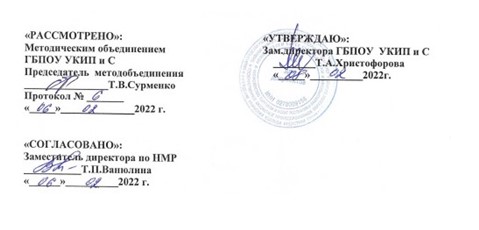                              Рабочая программа общеобразовательной учебной дисциплины «Физическая культура»  является частью  программы подготовки квалифицированных рабочих, служащих по профессии СПО 43.01.09.  Повар, кондитер  и        составлена в соответствии       «рекомендациями по организации  получения среднего общего образования в пределах освоения образовательных программ среднего профессионального образования на базе основного общего образования с учетом требований ФГОС СПО и получаемой профессии СПО» (письмо департамента государственной политики в сфере подготовки рабочих кадров и ДПО Минобрнауки России от 17.03.2015 г. № 06 – 259):для профессиональных образовательных организаций; рекомендациями  Федерального  государственного  автономного  учреждения «Федеральный институт развития образования» (ФГАУ «ФИРО») в качестве примерной программы для реализации основной профессиональной образовательной программы СПО на базе основного общего образования с получением среднего общего образования (Протокол № 3 от 21 июля 2015 г.. Регистрационный номер рецензии 383 от 23 июля 2015 г.ФГАУ «ФИРО». с учетом  Примерной основной образовательной программы среднего общего образования, одобренной решением федерального учебно-методического объединения по общему образованию (протокол от  28 июня 2016 г № 2/16-з) уточнениями к рекомендациям по организации получения среднего профессионального образования на основе основного общего образования (ФГАУ «ФИРО», протокол № 3 от 25 мая 2017 года)Организация разработчик: Государственное бюджетное  профессиональное образовательное  учреждение Уфимский колледж индустрии питания и сервиса.Разработчики: Арсланова Н.В.. . - преподаватель  физической культурыСОДЕРЖАНИЕ1. ПАСПОРТ  РАБОЧЕЙ  ПРОГРАММЫ УЧЕБНОЙ ДИСЦИПЛИНЫ1.1. Область применения программы1.2. Место учебной дисциплины в структуре основной профессиональной образовательной программы1.3. Цель и задачи учебной дисциплины – требования к результатам освоения учебной дисциплины    1.4.  Профильная составляющая (направленность) дисциплины1.5. Количество часов на освоение рабочей программы учебной дисциплины2. СТРУКТУРА И СОДЕРЖАНИЕ УЧЕБНОЙ  ДИСЦИПЛИНЫ2.1. Объем учебной дисциплины и виды учебной работы2.2. Тематический план и содержание учебной дисциплины3. УСЛОВИЯ РЕАЛИЗАЦИИ УЧЕБНОЙ ДИСЦИПЛИНЫ3.1. Требования к минимальному материально-техническому обеспечению3.2. Информационное обеспечение обучения4.  КОНТРОЛЬ И ОЦЕНКА РЕЗУЛЬТАТОВ ОСВОЕНИЯ УЧЕБНОЙ ДИСЦИПЛИНЫРаздел1.ОбщаяхарактеристикаобщеобразовательнойдисциплиныОУД. 07. ФИЗИЧЕСКАЯ КУЛЬТУРАОД «Физическая культура» является частью обязательной предметной области «Физическая культура,экологияиосновыбезопасностижизнедеятельности»,изучаетсявобщеобразовательномциклеучебногопланаООПСПОсучетомпрофиляпрофессиональногообразования.ОДимеетмеждисциплинарнуюсвязьсдисциплинамиобщеобразовательногоиобщепрофессиональногоцикла,атакжемеждисциплинарнымикурсами (МДК)профессиональногоцикла.ОД «Физическая культура» изучаетсянабазовомуровне.Физическаякультураобучающихсяпрофессиональныхобразовательныхорганизаций выступает результирующей мерой комплексного воздействия различныхорганизационныхформ,средствиметодов,технологийналичностьбудущегоспециалиста с учётом особенностей профессиональной деятельности. ОД обеспечиваетпрофессиональнуюнаправленностьучебногопроцесса,егоустойчивуюориентациюнадостижениерезультатовосвоенияпрофессиональнойобразовательнойпрограммы,ориентированных наподготовку квалифицированного специалиста.Уровень освоения ОД наравне со всеми дисциплинами общеобразовательногоцикла не только выступает в качестве квалификационного требования к современнымспециалистам во всех областях деятельности, но и является условием формированиябазыпрофессиональныхкомпетенций.ВозможностиОДвформированиирезультатовосвоенияобразовательнойпрограммы СПО определяются с учётом специфики профилей УГПС и конкретныхпрофессийи специальностей.Содержание ОД направлено на достижение всех личностных, метапредметных ипредметныхрезультатовобучения,регламентированныхФГОССОО.Достижениерезультатовосуществляетсянаосновеинтеграциидеятельностногоикомпетентностногоподходовкизучениюфизическойкультурыиобеспечивает:- формирование мотивации и потребности к занятиям физической культурой наосновепониманиязначимостиивозможностейфизическойкультурыврешенииспецифических задач профессиональнойдеятельности;воспитаниеразностороннеразвитойличности;формированиеопределённыхпрактическихнавыковсучётомвидовпрофессиональнойдеятельностиконкретнойпрофессииилиспециальности;достижениенеобходимогоуровнякультуры,профессиональнойдееспособностиипсихофизическойготовностиктрудовойдеятельности.СодержаниеОДвключаеттеоретическуюипрактическуючасти.Теоретическаячастьобеспечиваетовладениеобучающимисяцелостнойсистемойзнаний научно-практического характера по физической культуре, необходимых длясознательногоприменениясредств,методов,технологий,разнообразныхформыивидовфизкультурнойдеятельностидляорганизацииздоровогообразажизни,активногоотдыхаидосуга,решенияконкретных задачпрофессиональнойдеятельности.Практическаячастьнаправленанаповышениеуровняфункциональныхидвигательных способностей, воспитание необходимых качеств и свойств личности,овладениеметодами,средствамиитехнологиямифизкультурно-спортивнойдеятельности,приобретениевнейличногоопыта,обеспечивающеговозможностьсамостоятельно,целенаправленноитворческииспользоватьсредствафизическойкультурыиспортасучётомпоставленнойзадачи,втомчислепрофессиональной.УчебнаядеятельностьобучающихсяпоОДпредусматривает:Учебныезанятия(практическоезанятие,лекция,консультация).Самостоятельнуюработу.В рамках учебного времени, специально отведенного учебным планом на ОД,предусматриваетсявыполнениеобучающимисяиндивидуальногопроекта–особойформыорганизацииобразовательнойдеятельностиобучающихся(учебноеисследованиеилиучебный проект).Образовательнаядеятельностьприосвоенииотдельныхкомпонентовсодержаниядисциплины организуется в форме практической подготовки, представляющей собойформуорганизацииобразовательнойдеятельностивусловияхвыполненияобучающимисяопределенныхвидовработ,связанныхсбудущейпрофессиональнойдеятельностью и направленных на формирование, закрепление, развитие практическихнавыковикомпетенцийпо профилюсоответствующейобразовательнойпрограммы.Другиевидыучебной деятельности,в томчислереализуемыевформепрактическойподготовки:мастер-классы;конкурсы, соревнования, целью которых является демонстрация знаний,умений, навыков, применение физкультурно-спортивной деятельности для решениязадач,ориентированныхнапрофессиональнуюдеятельность.УчебныезанятияпоОДмогутпроводитьсяобразовательнойорганизациейсразделениемгруппы наподгруппыпоследующимпризнакам:пополовомупризнаку;поуровнюфизическойподготовленности;помедицинскимпоказаниям;поинтересам(приосвоенииотдельныхкомпонентовсодержания)идр.Вусловияхцелостногопедагогическогопроцессаполнотарешениязадачфизического воспитания обеспечивается единством учебных занятий по физическойкультуре и разнообразных форм занятий физкультурно-оздоровительной и спортивно-оздоровительнойдеятельностью,которыеявляютсяструктурнымикомпонентамипедагогической системы физического воспитания. Данная система, используемая вовсех профессиональных образовательных организациях, включает в себя не толькоучебные занятия, но и внеаудиторные занятия, в том числе в студенческих спортивныхклубах,спортивныхсекциях.Содержание учебной дисциплины «Физическая культура» направлено на укрепление здоровья, повышение физического потенциала, работоспособности обучающихся, формирование у них жизненных, социальных и профессиональных мотиваций.Методологической основой организации занятий по физической культуре является системно-деятельностный подход, который обеспечивает построение образовательного процесса с учетом индивидуальных, возрастных, психологических, физиологических особенностей и качества здоровья обучающихся.В соответствии со структурой двигательной деятельности содержание учебной дисциплины «Физическая культура» представлено тремя содержательными линиями:физкультурно-оздоровительной деятельностью;спортивно-оздоровительной деятельностью с прикладной ориентированной подготовкой;введением в профессиональную деятельность специалиста.Первая содержательная линия ориентирует образовательный процесс на укрепление здоровья студентов и воспитание бережного к нему отношения. Через свое предметное содержание она нацеливает студентов на формирование интересов и потребностей в регулярных занятиях физической культурой и спортом, творческое использование осваиваемого учебного материала в разнообразных формах активного отдыха и досуга, самостоятельной физической подготовке к предстоящей жизнедеятельности.Вторая содержательная линия соотносится с интересами студентов в занятиях спортом и характеризуется направленностью на обеспечение оптимального и достаточного уровня физической и двигательной подготовленности обучающихся.Третья содержательная линия ориентирует образовательный процесс на развитие интереса студентов к будущей профессиональной деятельности и показывает значение физической культуры для их дальнейшего профессионального роста, самосовершенствования и конкурентоспособности на современном рынке труда.Основное содержание учебной дисциплины «Физическая культура» реализуется в процессе теоретических и практических занятий и представлено двумя разделами: теоретическая часть и практическая часть.Теоретическая часть направлена на формирование у обучающихся мировоззренческой системы научно-практических основ физической культуры, осознание студентами значения здорового образа жизни, двигательной активности в профессиональном росте и адаптации к изменяющемуся рынку труда.Практическая часть предусматривает организацию учебно-методических и учебно-тренировочных занятий.Содержание учебно-методических занятий обеспечивает: формирование у студентов установки на психическое и физическое здоровье; освоение методов профилактики профессиональных заболеваний; овладение приемами массажа и самомассажа, психо- регулирующими упражнениями; знакомство с тестами, позволяющими самостоятельно анализировать состояние здоровья; овладение основными приемами неотложной доврачебной помощи.Специфической особенностью реализации содержания учебной дисциплины «Физическая культура» является ориентация образовательного процесса на получение преподавателем физического воспитания оперативной информации о степени освоения теоретических и методических знаний, умений, состоянии здоровья, физического развития, двигательной, психофизической, профессионально-прикладной подготовленности студента.С этой целью до начала обучения в профессиональных образовательных организациях, реализующих образовательную программу среднего общего образования в пределах освоения ОПОП СПО на базе основного общего образования, студенты проходят медицинский осмотр (диспансеризацию) и компьютерное тестирование. Анализ физического развития, физической подготовленности, состояния основных функциональных систем позволяет определить медицинскую группу, в которой целесообразно заниматься обучающимся: основная, подготовительная или специальная.К основной медицинской группе относятся студенты, не имеющие отклонений в состоянии здоровья, с хорошим физическим развитием и достаточной физической подготовленностью.К подготовительной медицинской группе относятся лица с недостаточным физическим развитием, слабой физической подготовленностью, без отклонений или с незначительными временными отклонениями в состоянии здоровья.К специальной медицинской группе относятся студенты, имеющие патологические отклонения в состоянии здоровья.Используя результаты медицинского осмотра студента, его индивидуальное желание заниматься тем или иным видом двигательной активности, преподаватель физического воспитания распределяет студентов в учебные отделения: спортивное, подготовительное и специальное.На спортивное отделение зачисляются студенты основной медицинской группы, имеющие сравнительно высокий уровень физического развития и физической подготовленности, выполнившие стандартные контрольные нормативы, желающие заниматься одним из видов спорта, культивируемых в СПО. Занятия в спортивном отделении направлены в основном на подготовку к спортивным соревнованиям в избранном виде спорта.На подготовительное отделение зачисляются студенты основной и подготовительной медицинских групп. Занятия носят оздоровительный характер и направлены на совершенствование общей и профессиональной двигательной подготовки обучающихся.На специальное отделение зачисляются студенты, отнесенные по состоянию здоровья к специальной медицинской группе. Занятия с этими студентами нацелены на устранение функциональных отклонений и недостатков в их физическом развитии, формирование правильной осанки, совершенствование физического развития, укрепление здоровья и поддержание высокой работоспособности на протяжении всего периода обучения.Таким образом, освоение содержания учебной дисциплины «Физическая культура» предполагает, что студентов, освобожденных от занятий физическими упражнениями, практически нет. Вместе с тем в зависимости от заболеваний двигательная активность обучающихся может снижаться или прекращаться. Студены, временно освобожденные по состоянию здоровья от практических занятий, осваивают теоретический и учебно-методический материал, готовят рефераты, выполняют индивидуальные проекты. Темой реферата, например, может быть: «Использование индивидуальной двигательной активности и основных валеологических факторов для профилактики и укрепления здоровья» (при том или ином заболевании).Все контрольные нормативы по физической культуре студенты сдают в течение учебного года для оценки преподавателем их функциональной и двигательной подготовленности, в том числе и для оценки их готовности к выполнению нормативов Всероссийского физкультурно-спортивного комплекса «Готов к труду и обороне» (ГТО).Изучение общеобразовательной учебной дисциплины «Физическая культура» завершается подведением итогов в форме дифференцированного зачета в рамках промежуточной аттестации студентов в процессе освоения ППКРС СПО с получением среднего общего образования .Раздел2.Цели,задачиирезультатыосвоенияобщеобразовательнойдисциплиныОбщейцельюфизическойкультурыявляетсяформированиефизическойкультуры(ФК)будущегоквалифицированногоспециалиста.Физическаякультураличностивключаетцелыйряд элементов,которыетесносвязанымеждусобой,дополняютиобусловливаютдругдруга:знанияиинтеллектуальныеспособности,физическоесовершенство,мотивационно-ценностныеориентации,социально-духовныеценности,физкультурно-спортивнуюдеятельность.ВрамкахреализацииобщеобразовательногоциклацелямиОДявляются:достижениеличностных,метапредметныхипредметныхрезультатовобучения;формированиеразностороннефизическиразвитойличности,способнойактивноиспользоватьценностифизическойкультурыдляукрепленияидлительногосохранениясобственногоздоровья,оптимизациитрудовойдеятельностииорганизацииактивногоотдыха;способнойреализовыватьсформированныйпотенциалфизическойкультурывпоследующейпрофессиональнойдеятельности;способствованиеформированиюОКиПК.ЗадачиосвоенияОД(всоответствиистребованиямиФГОССОО,сориентациейнаФГОССПО):формированиеценностногоотношениякзанятиямФК,атакжебережногоотношенияксобственномуздоровью;освоение системы знаний о занятиях физической культурой, их ролии значении в формировании здорового образа жизни и социальных ориентаций,впредупреждениизаболеваний,связанныхсучебнойипроизводственнойдеятельностью,впрофилактикепереутомленияисохранениявысокойработоспособности,овозможностях физическойкультурыврешениизадачучебнойибудущейпрофессиональнойдеятельности;расширениедвигательногоопыта посредством овладенияновымифизическимиупражнениямиразнойфункциональнойнаправленности,двигательными действиями базовых видов спорта, упражнениями современныхоздоровительныхсистемфизическойкультурыиприкладнойфизическойподготовки,атакжеформированиеуменийприменятьэтиупражнениявразличныхпосложностиусловиях,втомчислеприрешениизадач,ориентированныхнабудущуюпрофессиональнуюдеятельность;дальнейшееразвитиекондиционныхикоординационныхспособностей, обеспечение общей и профессионально-прикладной физическойподготовленности;приобретениеопыта использованияразнообразных форм и видовфизкультурнойдеятельностидляорганизацииздоровогообразажизни,активного отдыха и досуга, в том числе в подготовке к выполнению нормативовВсероссийскогофизкультурно-спортивногокомплекса«Готовктрудуиобороне»(ГТО),длядостиженияжизненныхипрофессиональнозначимыхцелей;формированиезнанийиуменийоцениватьсостояниесобственногоздоровья,функциональныхвозможностейорганизма,проводитьзанятиявсоответствиисданнымисамонаблюденияисамоконтроля;овладениенавыкамисотрудничествавколлективныхформахзанятийфизическимиупражнениями.РеализациясодержанияОДвпределахосвоенияООПСПОобеспечиваетсясоблюдениемпринципапреемственностипоотношениюксодержанию курса врамках основногообщегообразования,однаковто жевремяобладаетсамостоятельностью,цельностью,спецификойподходовкизучению.Предметные, личностные и метапредметные результаты, ОК и ПКрегламентированные требованиями ФГОС СОО и ФГОС СПО, реализуются вполномобъемеприразработке ООПСПО.СТРУКТУРА И СОДЕРЖАНИЕ УЧЕБНОЙ ДИСЦИПЛИНЫ                          ТЕМАТИЧЕСКИЙ ПЛАН 2.1. Объем учебной дисциплины и виды учебной работы2.2.Тематический план и содержание учебной дисциплины       ОУД. 07.  Физическая культура (210 часов)УСЛОВИЯ РЕАЛИЗАЦИИ УЧЕБНОЙ ДИСЦИПЛИНЫТребования к минимальному материально-техническому обеспечению Реализация учебной дисциплины требует наличия спортивного зала и спортивной  (площадки), удовлетворяющих требованиям Санитарноэпидемиологических правил и нормативов (СанПиН 2.4.2. 178-02).Оборудование спортивного зала:Учебно-практическое оборудование по гимнастике:стенка гимнастическаяперекладинаскамейка гимнастическая жесткая -стойка для штанги-штанги тренировочные -коврик гимнастический -маты гимнаические -скакалка гимнастическая -палка гимнастическая -обруч  гимнастический легкая атлетика:эстафетные палочки -флажки разметочные на опоре -лента финишная спортивные игры:-щиты баскетбольные навесные с кольцами и сеткой-мячи баскетбольные-сетка для переноса и хранения мячей-жилетки игровые с номерами-стойки волейбольные универсальные-сетка волейбольная-мячи волейбольные-сетка для переноски и хранения баскетбольных мячей -табло перекидное -жилетки игровые с номерами Инвентарь лыжника:-лыжи для гонок -лыжные крепления -обувь лыжникаОборудование спортивного стадиона (площадки):беговые дорожки -ворота для мини-футбола -сетка для ворот мини-футбола-мячи футбольныеТехнические средства обучения:- компьютер с лицензионным программным обеспечением и мультимедиапроектор.Спортивный инвентарь и оборудование спортивного зала:3.2. Информационное обеспечение обученияПеречень рекомендуемых учебных изданий, Интернет-ресурсов, дополнительной литературыДлястудентов БишаеваА.А.Физическаякультура:учебникдлястудентов профессиональныхобразовательныхорганизаций,осваивающихпрофессиии специальности СПО. –М.,2017БишаеваА.А.Физическаякультура:электронныйучебникдля студентовпрофессиональныхобразовательныхорганизаций,осваивающих профессиии специальности СПО.–М.,2017БишаеваА.А.Физическаякультура:учебникдлястудентов профессиональныхобразовательныхорганизаций,осваивающихпрофессиии специальности СПО.– М.,2017	ДляпреподавателейБишаева А.А Примерная программа учебной дисциплины «Физическая культура» для профессий начального профессионального образования. - ФГУ «ФИРО» Минобрнауки России, 2015Протокол № 3 от 21 июля 2015 г. Регистрационный номер рецензии 383 от 23 июля 2015 г. ФГАУ «ФИРО»Примерная	основная	образовательная	программа	среднего	общегообразования,	одобренная	решением	федерального	учебно-методическогообъединенияпообщемуобразованию(протоколот28июня2016г. №2/16-з).Закон  Об	образовании	в	Российской   Федерации:	федер.	закон	от 2012№273-ФЗ(вред.Федеральныхзаконовот07.05.2013№99-ФЗ,от 07.06.2013№120-ФЗ,от02.07.2013№170-ФЗ,от23.07.2013№203-ФЗ,от 25.11.2013№317-ФЗ,от03.02.2014№11-ФЗ,от03.02.2014№	15-ФЗ,от 05.05.2014№84-ФЗ,от27.05.2014№135-ФЗ,от04.06.2014№148-ФЗ,сизм., внесенными Федеральным законом от 04.06.2014 № 145-ФЗ,	в ред. от 03.07.2016,с изм.от19.12.2016.).ПриказМинистерстваобразованияинаукиРФот31декабря2015г.N 1578"Овнесенииизмененийвфедеральныйгосударственный образовательныйстандартсреднегообщегообразования,утвержденный приказомМинистерстваобразованияинаукиРоссийскойФедерацииот17мая 2012г.N413"Дополнительная литература:Бирюкова А.А. Спортивный массаж: учебник для вузов. — М., 2006. Вайнер Э.Н. Валеология. — М., 2004.Вайнер Э.Н., Волынская Е.В. Валеология: учебный практикум. — М.,2004.Туревский И.М. Самостоятельная работа студентов факультетов физической культуры. — М., 2005.Хрущев С.В. Физическая культура детей заболеванием органов дыхания: учеб. пособие для вузов. — М., 2006.4. Контроль и оценка результатов освоения УЧЕБНОЙ ДисциплиныКонтрольи оценка результатов освоения учебной дисциплины осуществляется преподавателем в процессе проведения практических занятий, тестирования, а также выполнения обучающимися индивидуальных заданий.ИндивидуальныйпроекткакформаорганизацииобразовательнойдеятельностипореализацииосновнойобразовательнойпрограммысреднегопрофессиональногообразованиясучетомпрофессиональнойнаправленностиИндивидуальныйпроектпредставляетсобойособуюформуорганизациидеятельностиобучающихся:учебноеисследованиеилиучебныйпроект.Проекты,выполняемыеобучающимися,могутбытьотнесеныкодномуизтипов:исследовательский;практико-ориентированный,творческий,игровой.Исследовательский тип работы требует хорошо продуманной структуры, обозначения цели, обоснования актуальностипредметаисследования,обозначенияисточниковинформации,продуманныхметодов,ожидаемыхрезультатов.Исследовательскиепроектыполностьюподчиненылогикепустьнебольшого,ноисследованияиимеютструктуру,приближенноили полностьюсовпадающуюсподлиннымнаучным исследованием.Дляорганизациисамостоятельнойработыобучающихсяцелесообразнопредлагатьигровые,исследовательские,творческие,практико-ориентированныепроектыпрофессиональнойнаправленностинамеждисциплинарнойоснове.Использование проектной деятельности даёт возможность освоить образовательную программу всем обучающимся,включая обучающихся, не имеющих возможность осуществлять двигательную деятельность по результатам обследованиясостоянияздоровья,физическогоразвития,физическойподготовленности.Вариантыреализациипроектнойдеятельностиназанятияхфизическойкультурой:Проектнаядеятельностьиспользуетсяназанятиинарядусдругимиметодамиитехнологиями:вэтомслучаеобучающиесявыполняютмикропроектыдляосвоениянового материалаиприменении его напрактике.Назанятииосуществляется«запускпроекта»,которыйвыполняетсяврамкахсамостоятельнойработы.Проектнаядеятельностьорганизуетсянарядеилисерииучебныхзанятийразныхучебныхдисциплин,включая«Физическуюкультуру».Большаячастьпроектовноситкомплексныйхарактер,поэтомуихвыполнениепредполагаетосвоениеучебного материала, изучаемого на разных учебных дисциплинах. В этом случае преподаватели вместе запускают проект,мотивируяобучающихсянарешениекомплексной,междисциплинарнойпроблемы,договариваютсяораспределениивременидля решения конкретных частных проблем на различных учебных дисциплинах, постоянно согласовывают свои действия икоординируютдеятельностьобучающихся.ОбоснованиеприменениятехнологийдистанционногоиэлектронногообучениядляопределенныхэлементовсодержанияобщеобразовательныхдисциплинПрименениетехнологийдистанционногоиэлектронногообученияврамкахОДпозволяет:представитьвудобномдляизучениямасштаберазличныепроцессы двигательныхдействий;представитьипроанализироватьтехникувыполнениядвигательныхдействий;осваиватьсамостоятельнокомплексыфизическихупражненийразличнойфункциональнойнаправленности;использовать сеть Интернет в предмете «Физическая культура» для активного поиска необходимой информации,например по современным технологиям укрепления и сохранения здоровья, поддержания работоспособности, профилактикипредупреждениязаболеваний,связанных сучебнойипроизводственной деятельностью;осуществлятьиндивидуальноеконсультированиеповопросамфизическойподготовки,выполнениезаданийсамостоятельнойработы;использоватьвозможностькомпьютерноготестированияпотеоретическимвопросамфизическойкультуры;участвоватьвдистанционныхолимпиадах,конференцияхпосредствомсетиИнтернет;применятьцифровыематериалыииспользоватьинформациюпопулярныхсайтоввпроцессеучебныхисамостоятельных занятий,напримеринформационныхобразовательныхсайтов,сайтовфитнес-клубови др.Все «ИКТ» весьма привлекательны для обучающихся, поскольку именно этот возраст является целевой аудиториейтехнико-информационных новинок. Слушатели, освобожденные по состоянию здоровья от практических занятий физическойкультурой, могут дистанционно осваивать в полном объёме образовательную программу. Для них заранее в начале каждогосеместраготовятсятемы, вопросы,заданиядля самостоятельногоизученияКОНТРОЛЬНЫЕ ЗАДАНИЯДЛЯ ОПРЕДЕЛЕНИЯ И ОЦЕНКИ УРОВНЯ ФИЗИЧЕСКОЙ ПОДГОТОВЛЕННОСТИ ОБУЧАЮЩИХСЯОЦЕНКА УРОВНЯ ФИЗИЧЕСКОЙ ПОДГОТОВЛЕННОСТИ ЮНОШЕЙ ОСНОВНОЙ МЕДИЦИНСКОЙ ГРУППЫОЦЕНКА УРОВНЯ ФИЗИЧЕСКОЙ ПОДГОТОВЛЕННОСТИ ДЕВУШЕК ОСНОВНОЙ МЕДИЦИНСКОЙ ГРУППЫПримечание. Упражнения и тесты по профессионально-прикладной подготовке разрабатываются комиссией физического воспитания с учетом специфики профессий (специальностей) профессионального образования. ХАРАКТЕРИСТИКА ОСНОВНЫХ ВИДОВ УЧЕБНОЙ ДЕЯТЕЛЬНОСТИСТУДЕНТОВТребования к результатам обучения студентов специальногоучебного отделенияУметь определить уровень собственного здоровья по тестам.Уметь составить и провести с группой комплексы упражнений утренней и производственной гимнастики.Овладеть элементами техники движений: релаксационных, беговых, прыжковых, ходьбы на лыжах, в плавании.Уметь составлять комплексы физических упражнений для восстановления работоспособности после умственного и физического утомления.Уметь применять на практике приемы массажа и самомассажа.Овладеть техникой спортивных игр по одному из избранных видов.Повышать аэробную выносливость с использованием циклических видов спорта (терренкура, кроссовой и лыжной подготовки).Овладеть системой дыхательных упражнений в процессе выполнения движений для повышения работоспособности, при выполнении релаксационных упражнений.Знать состояние своего здоровья, уметь составить и провести индивидуальные занятия двигательной активности.Уметь определять индивидуальную оптимальную нагрузку при занятиях физическими упражнениями. Знать основные принципы, методы и факторы ее регуляции.Уметь выполнять упражнения:сгибание и выпрямление рук в упоре лежа (для девушек — руки на опоре высотой до 50 см);подтягивание на перекладине (юноши);поднимание туловища (сед) из положения лежа на спине, руки за головой, ноги закреплены (девушки);прыжки в длину с места;бег 100 м;бег: юноши — 3 км, девушки — 2 км (без учета времени);тест Купера — 12-минутное передвижение;плавание — 50 м (без учета времени);бег на лыжах: юноши — 3 км, девушки — 2 км (без учета времени).Раздел4.Контрольиоценкарезультатовосвоенияобщеобразовательнойдисциплинысучетомпрофессиональнойнаправленностиосновнойобразовательнойпрограммысреднего профессиональногообразования4.1ОбъектыконтролявсоответствиистребованиямикпредметнымрезультатамПредметныерезультатыобученияиобъектыконтроляпредставленывтаблицеФормы	и	методы	текущего	контроля	общеобразовательной	дисциплины	с	учетом	профессиональнойнаправленностиосновнойобразовательнойпрограммысреднегопрофессиональногообразованияРаздел5.ОсобенностиорганизацииучебныхзанятийприреализацииобщеобразовательнойдисциплинысучетомпрофессиональнойнаправленностиосновнойобразовательнойпрограммысреднегопрофессиональногообразованияСпецификаорганизацииучебныхзанятийсучетомдостижений,обозначенныхвышерезультатов,механизмов,инструментовреализациипрофессиональнойнаправленностиобщеобразовательнойдисциплиныПриоритетнымиформамиорганизациизанятийследуетопределить:Практическое занятие. Учитывая специфику предмета учебной дисциплины,в качестве которого выступает двигательная (физкультурная) деятельность, котораяпосвоейнаправленностиисодержаниюориентировананасовершенствованиефизическойприродычеловека(А.П. Матвеев),практическиезанятияявляетсяосновным видом учебной деятельности при реализации содержания дисциплины.Практическиезанятиянаправленынаформированиеисовершенствованиедвигательныхуменийинавыков,развитиеисовершенствованиефизическихспособностей,атакжеформированиеуменийприменятьсформированныйпотенциалфизическойкультурыприрешенииразнообразныхзадач,втомчисле,ориентированных на профессиональнуюдеятельность.Видыпрактическиезанятий:Методико-практические занятия, направленные на освоение знаний, методов,обеспечивающихдостижениепрактических(предметных)результатовпофизическойкультуре,формированиеобщихипрофессиональныхкомпетенций.Вметодико-практических занятиях могут быть использованы имитационные игры, проблемныеситуации,тематическиезадания длясамостоятельноговыполнения.Учебно-тренировочныезанятия,направленныенадостижениеиподдержаниеоптимальногоуровняфизическойподготовленностиобучающихся,атакжеформированиеустойчивогомотивационно-ценностногоотношениякфизкультурно-спортивнойдеятельностикакфакторупрофессиональнойуспешности.Ониобеспечиваюткакобщую,такипрофессионально-прикладнуюнаправленность.Консультация(индивидуальная,групповая)проводитсяцеленаправленнодляобобщенияисистематизацииучебногоматериала,помощиввыполнениисамостоятельной работы, освоения методов и способов физкультурно-спортивнойдеятельностидлядостиженияучебных,профессиональныхижизненно-важныхцелей.Лекция – направлена на освоение теоретического материала, требующегоподробногообъяснения,иллюстраций,демонстрацийдлядостижениялучшегопониманияиусвоенияобучающимися.Данныйвидучебнойдеятельностиприосвоениисодержанияобщеобразовательнойдисциплины«Физическаякультура»можетприменятьсяврамкахреализацииприкладныхмодулей.(методическиобоснованноеприменениеконкретногоматериалаизсодержанияучебныхдисциплин,МДКдляопределённойгруппыпрофессий,специальностей).СамостоятельнаяработаориентированаобеспечиваетдостижениерезультатовосвоенияОДФизическаякультура,ОКиПК.Врамкахсамостоятельнойработыобучающиесявыполняютпроекты,разрабатываютиотрабатываюткомплексы	профессионально-прикладных	физических	упражнений,производственнойгимнастикии др.Мастер-классы(например,проводимыеспециалистамивобластипроизводственнойгимнастики).Конкурсы, соревнования, целью которых является демонстрация знаний,умений, навыков применения физкультурно-спортивной деятельности для решениязадач,ориентированныхнапрофессиональную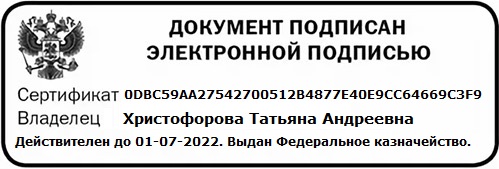 Формирование	ОК,ПКсогласноФГОССПОНаименованиеличностныхРезультатовсогласноФГОССООНаименованиеметапредметныхрезультатовсогласноФГОССООНаименованиепредметныхрезультатов(базовыйуровень)согласноФГОССОООК 01.Выбиратьспособырешениязадачпрофессиональнойдеятельности,применительно		кразличнымконтекстам.ОК 02.Осуществлятьпоиск, анализ		иинтерпретациюинформации,необходимой длявыполнения	задачпрофессиональнойдеятельности.ОК	03.Планировать	иреализовыватьсобственноепрофессиональное	иличностноеразвитие.ОК	04.	Работать	вколлективе		икоманде,эффективновзаимодействовать	сколлегами,руководством,клиентами.ОК05.Осуществлятьустную и письменнуюкоммуникациюнагосударственномязыкесучетом 	особенностейсоциального	икультурногоконтекста.ОК 06.Проявлятьгражданско-патриотическуюпозицию,демонстрировать осознанноеповедениенаоснове	традиционныхобщечеловеческихценностей.ОК07.Содействоватьсохранениюокружающей	среды,ресурсосбережению,эффективнодействоватьв	чрезвычайныхситуациях.ОК	08.	Использоватьсредства			физическойкультуры						длясохраненияиукрепленияздоровья		в		процессепрофессиональнойдеятельности					иподдержаниянеобходимого уровняфизическойподготовленности.ОК	09.Использоватьинформационныетехнологии впрофессиональнойдеятельности.ОК10.Пользоватьсяпрофессиональнойдокументацией	нагосударственном	ииностранныхязыках.ОК	11.ИспользоватьЗнания по	финансовойграмотности,планировать предпринимательскуюдеятельность	впрофессиональнойсфере.ЛР1осознающийсебягражданиномизащитникомвеликойстраны.ЛР2Проявляющийактивнуюгражданскуюпозицию,демонстрирующий приверженностьпринципамчестности,порядочности,открытости,экономически активный иучаствующийвстуденческомитерриториальном самоуправлении, в томчисленаусловияхдобровольчества,продуктивновзаимодействующийиучаствующий	в деятельностиобщественныхорганизаций.ЛР3Соблюдающийнормыправопорядка,следующийидеаламгражданскогообщества,обеспечениябезопасности,прависвободгражданРоссии.Лояльныйкустановкамипроявлениям представителей субкультур,отличающийихотгруппсдеструктивным девиантнымповедением. Демонстрирующийнеприятиеипредупреждающийсоциально опасное поведениеокружающих.ЛР 4 Проявляющий	идемонстрирующийуважениеклюдямтруда, осознающий ценностьсобственноготруда.Стремящийсякформированиювсетевойсределичностноипрофессиональногоконструктивного«цифровогоследа».ЛР	5	Демонстрирующийприверженностькроднойкультуре,историческойпамятинаосновелюбвиРодине,родномународу,малойродине,принятиюрадиционныхценностеймногонациональногонародаРоссии.ЛР6Проявляющийуважениеклюдям старшего поколения и готовностькучастиювсоциальной поддержкеиволонтерскихдвижениях.ЛР7Осознающийприоритетнуюценность личности человека; уважающийсобственнуюи чужую уникальность вразличных ситуациях, во всех формах ивидахдеятельности.ЛР 8Проявляющий	идемонстрирующий	уважение	кпредставителям	различныхэтнокультурных,	социальных,конфессиональныхииныхгрупп.Сопричастный		к сохранению,преумножению и трансляции культурныхтрадиций и ценностеймногонационального российскогогосударства.ЛР 9	Соблюдающийипропагандирующий правила здорового ибезопасногообразажизни,спорта;предупреждающий		либопреодолевающийзависимостиоталкоголя,табака,психоактивныхвеществ,азартныхигрит.д.Сохраняющий психологическуюустойчивость в ситуативно сложных илистремительноменяющихсяситуациях.ЛР10Заботящийсяозащитеокружающейсреды,собственнойичужойбезопасности,втомчислецифровой.ЛР11Проявляющийуважениекэстетическимценностям,обладающийосновамиэстетическойкультурыЛР    12     Принимающий     семейныеценности, готовый к созданию семьи ивоспитаниюдетей;демонстрирующийнеприятиенасилиявсемье,уходаотродительской ответственности, отказа ототношенийсосвоимидетьмииихфинансовогосодержания.МР 01. Умение самостоятельноопределять целидеятельностии	составлять	планыдеятельности;самостоятельно			осуществлять,контролировать						икорректировать				деятельность;использовать	всевозможныересурсы	для				достиженияпоставленных		целей	иреализации			плановдеятельности;выбиратьуспешныестратегиивразличныхситуацияхМР02.Умениепродуктивнообщаться ивзаимодействовать впроцессе	совместнойдеятельности,		учитыватьпозициидругихучастниковдеятельности,	эффективноразрешатьконфликты.МР03.Владениенавыкамипознавательной,учебно-исследовательскойипроектной	деятельности,навыками	разрешенияпроблем;способностьиготовность		ксамостоятельному	поискуметодов	решенияпрактических		задач,применению	различныхметодовпознания.МР 01. Умение самостоятельноопределять целидеятельностии	составлять	планыдеятельности;самостоятельно			осуществлять,контролировать						икорректировать				деятельность;использовать	всевозможныересурсы	для				достиженияпоставленных		целей	иреализации			плановдеятельности;выбиратьуспешныестратегиивразличныхситуацияхМР02.Умениепродуктивнообщаться ивзаимодействовать впроцессе	совместнойдеятельности,		учитыватьпозициидругихучастниковдеятельности,	эффективноразрешатьконфликты.МР03.Владениенавыкамипознавательной,учебно-исследовательскойипроектной деятельности, навыками	разрешенияпроблем;способностьиготовность		ксамостоятельному	поискуметодов	решенияпрактических		задач,применению	различныхметодовпознания.ПРб.01.	Умение	использоватьразнообразныеформыивидыфизкультурнойдеятельностидляорганизацииздоровогообразажизни,активного отдыха и досуга, в том числе вподготовкеквыполнениюнормативовВсероссийского	физкультурно-спортивногокомплекса«Готовктрудуиобороне»(ГТО).ПРб.02.Владениесовременнымитехнологиямиукрепления исохранения здоровья ,поддержанияаботоспособности,	профилактикипредупреждения заболеваний, связанныхсучебнойипроизводственнойдеятельностью.ПРб.03. Владение основными способамисамоконтроля	индивидуальныхпоказателейздоровья,умственнойифизической	работоспособности,физическогоразвитияифизическихкачеств.ПРб.04.   Владение	физическимиупражнениямиразной функциональнойнаправленности,использованиеихврежимеучебнойипроизводственнойдеятельностисцельюпрофилактикипереутомленияисохранениявысокойработоспособности.ПРб.05.Владениетехническимиприемамиидвигательными действиямибазовыхвидовспорта,активноеприменение их	в игровой	исоревновательнойдеятельностиВид учебной работыОбъем часовОбязательная аудиторная учебная нагрузка (всего) 210в том числе:     практические занятия149     контрольные работыПромежуточная аттестация в форме  дифференцированного зачёта    1Промежуточная аттестация в форме  дифференцированного зачёта    1Наименование разделов и темНаименование разделов и темСодержание учебного материала, лабораторные и практические работы, самостоятельная работа обучающихсяСодержание учебного материала, лабораторные и практические работы, самостоятельная работа обучающихсяСодержание учебного материала, лабораторные и практические работы, самостоятельная работа обучающихсяСодержание учебного материала, лабораторные и практические работы, самостоятельная работа обучающихсяСодержание учебного материала, лабораторные и практические работы, самостоятельная работа обучающихсяСодержание учебного материала, лабораторные и практические работы, самостоятельная работа обучающихсяСодержание учебного материала, лабораторные и практические работы, самостоятельная работа обучающихсяСодержание учебного материала, лабораторные и практические работы, самостоятельная работа обучающихсяСодержание учебного материала, лабораторные и практические работы, самостоятельная работа обучающихсяСодержание учебного материала, лабораторные и практические работы, самостоятельная работа обучающихсяОбъем часовУровень освоения112222222222341 КУРС1 КУРС1 КУРС1 КУРС1 КУРС1 КУРС1 КУРС1 КУРС1 КУРС1 КУРС1 КУРС1 КУРС40Введение.Физическая культура в общекультурной и профессиональной подготовке студентов СПОВведение.Физическая культура в общекультурной и профессиональной подготовке студентов СПОСодержание учебного материалаСодержание учебного материалаСодержание учебного материалаСодержание учебного материалаСодержание учебного материалаСодержание учебного материалаСодержание учебного материалаСодержание учебного материалаСодержание учебного материалаСодержание учебного материалаВведение.Физическая культура в общекультурной и профессиональной подготовке студентов СПОВведение.Физическая культура в общекультурной и профессиональной подготовке студентов СПО11Введение. Цели и задачи дисциплины. Основные требования к спортивной форме. Структура дисциплины. Критерии оценки. Техника безопасности на занятиях физической культурой. Врачебный контроль на урокахВведение. Цели и задачи дисциплины. Основные требования к спортивной форме. Структура дисциплины. Критерии оценки. Техника безопасности на занятиях физической культурой. Врачебный контроль на урокахВведение. Цели и задачи дисциплины. Основные требования к спортивной форме. Структура дисциплины. Критерии оценки. Техника безопасности на занятиях физической культурой. Врачебный контроль на урокахВведение. Цели и задачи дисциплины. Основные требования к спортивной форме. Структура дисциплины. Критерии оценки. Техника безопасности на занятиях физической культурой. Врачебный контроль на урокахВведение. Цели и задачи дисциплины. Основные требования к спортивной форме. Структура дисциплины. Критерии оценки. Техника безопасности на занятиях физической культурой. Врачебный контроль на урокахВведение. Цели и задачи дисциплины. Основные требования к спортивной форме. Структура дисциплины. Критерии оценки. Техника безопасности на занятиях физической культурой. Врачебный контроль на урокахВведение. Цели и задачи дисциплины. Основные требования к спортивной форме. Структура дисциплины. Критерии оценки. Техника безопасности на занятиях физической культурой. Врачебный контроль на урокахВведение. Цели и задачи дисциплины. Основные требования к спортивной форме. Структура дисциплины. Критерии оценки. Техника безопасности на занятиях физической культурой. Врачебный контроль на уроках11,Теоретическая часть Теоретическая часть Теоретическая часть Теоретическая часть Теоретическая часть Теоретическая часть Теоретическая часть Теоретическая часть Теоретическая часть Теоретическая часть Теоретическая часть Теоретическая часть 4Тема 1.1. Основы здорового образа жизни. Физическая культура в обеспечении здоровьяТема 1.1. Основы здорового образа жизни. Физическая культура в обеспечении здоровьяСодержание учебного материалаСодержание учебного материалаСодержание учебного материалаСодержание учебного материалаСодержание учебного материалаСодержание учебного материалаСодержание учебного материалаСодержание учебного материалаСодержание учебного материалаСодержание учебного материалаТема 1.1. Основы здорового образа жизни. Физическая культура в обеспечении здоровьяТема 1.1. Основы здорового образа жизни. Физическая культура в обеспечении здоровья22Основы здорового образа жизни. Физическая культура в обеспечении здоровья Здоровье человека, его ценность и значимость для профессионала. Взаимосвязь общей культуры обучающихся и их образа жизни. Современное состояние здоровья молодежи. Личное отношение к здоровью как условие формирования здорового образа жизни. Двигательная активность.Влияние экологических факторов на здоровье человека. О вреде и профилактике курения, алкоголизма, наркомании. Влияние наследственных заболеваний в формировании здорового образа жизни. Рациональное питание и профессия. Режим в трудовой и учебной деятельности. Активный отдых. Вводная и производственная гимнастика. Гигиенические средства оздоровления и управления работоспособностью: закаливание, личная гигиена, гидропроцедуры, бани, массаж. Материнство и здоровье. Профилактика профессиональных заболеваний средствами и методами физического воспитания.Основы здорового образа жизни. Физическая культура в обеспечении здоровья Здоровье человека, его ценность и значимость для профессионала. Взаимосвязь общей культуры обучающихся и их образа жизни. Современное состояние здоровья молодежи. Личное отношение к здоровью как условие формирования здорового образа жизни. Двигательная активность.Влияние экологических факторов на здоровье человека. О вреде и профилактике курения, алкоголизма, наркомании. Влияние наследственных заболеваний в формировании здорового образа жизни. Рациональное питание и профессия. Режим в трудовой и учебной деятельности. Активный отдых. Вводная и производственная гимнастика. Гигиенические средства оздоровления и управления работоспособностью: закаливание, личная гигиена, гидропроцедуры, бани, массаж. Материнство и здоровье. Профилактика профессиональных заболеваний средствами и методами физического воспитания.Основы здорового образа жизни. Физическая культура в обеспечении здоровья Здоровье человека, его ценность и значимость для профессионала. Взаимосвязь общей культуры обучающихся и их образа жизни. Современное состояние здоровья молодежи. Личное отношение к здоровью как условие формирования здорового образа жизни. Двигательная активность.Влияние экологических факторов на здоровье человека. О вреде и профилактике курения, алкоголизма, наркомании. Влияние наследственных заболеваний в формировании здорового образа жизни. Рациональное питание и профессия. Режим в трудовой и учебной деятельности. Активный отдых. Вводная и производственная гимнастика. Гигиенические средства оздоровления и управления работоспособностью: закаливание, личная гигиена, гидропроцедуры, бани, массаж. Материнство и здоровье. Профилактика профессиональных заболеваний средствами и методами физического воспитания.Основы здорового образа жизни. Физическая культура в обеспечении здоровья Здоровье человека, его ценность и значимость для профессионала. Взаимосвязь общей культуры обучающихся и их образа жизни. Современное состояние здоровья молодежи. Личное отношение к здоровью как условие формирования здорового образа жизни. Двигательная активность.Влияние экологических факторов на здоровье человека. О вреде и профилактике курения, алкоголизма, наркомании. Влияние наследственных заболеваний в формировании здорового образа жизни. Рациональное питание и профессия. Режим в трудовой и учебной деятельности. Активный отдых. Вводная и производственная гимнастика. Гигиенические средства оздоровления и управления работоспособностью: закаливание, личная гигиена, гидропроцедуры, бани, массаж. Материнство и здоровье. Профилактика профессиональных заболеваний средствами и методами физического воспитания.Основы здорового образа жизни. Физическая культура в обеспечении здоровья Здоровье человека, его ценность и значимость для профессионала. Взаимосвязь общей культуры обучающихся и их образа жизни. Современное состояние здоровья молодежи. Личное отношение к здоровью как условие формирования здорового образа жизни. Двигательная активность.Влияние экологических факторов на здоровье человека. О вреде и профилактике курения, алкоголизма, наркомании. Влияние наследственных заболеваний в формировании здорового образа жизни. Рациональное питание и профессия. Режим в трудовой и учебной деятельности. Активный отдых. Вводная и производственная гимнастика. Гигиенические средства оздоровления и управления работоспособностью: закаливание, личная гигиена, гидропроцедуры, бани, массаж. Материнство и здоровье. Профилактика профессиональных заболеваний средствами и методами физического воспитания.Основы здорового образа жизни. Физическая культура в обеспечении здоровья Здоровье человека, его ценность и значимость для профессионала. Взаимосвязь общей культуры обучающихся и их образа жизни. Современное состояние здоровья молодежи. Личное отношение к здоровью как условие формирования здорового образа жизни. Двигательная активность.Влияние экологических факторов на здоровье человека. О вреде и профилактике курения, алкоголизма, наркомании. Влияние наследственных заболеваний в формировании здорового образа жизни. Рациональное питание и профессия. Режим в трудовой и учебной деятельности. Активный отдых. Вводная и производственная гимнастика. Гигиенические средства оздоровления и управления работоспособностью: закаливание, личная гигиена, гидропроцедуры, бани, массаж. Материнство и здоровье. Профилактика профессиональных заболеваний средствами и методами физического воспитания.Основы здорового образа жизни. Физическая культура в обеспечении здоровья Здоровье человека, его ценность и значимость для профессионала. Взаимосвязь общей культуры обучающихся и их образа жизни. Современное состояние здоровья молодежи. Личное отношение к здоровью как условие формирования здорового образа жизни. Двигательная активность.Влияние экологических факторов на здоровье человека. О вреде и профилактике курения, алкоголизма, наркомании. Влияние наследственных заболеваний в формировании здорового образа жизни. Рациональное питание и профессия. Режим в трудовой и учебной деятельности. Активный отдых. Вводная и производственная гимнастика. Гигиенические средства оздоровления и управления работоспособностью: закаливание, личная гигиена, гидропроцедуры, бани, массаж. Материнство и здоровье. Профилактика профессиональных заболеваний средствами и методами физического воспитания.Основы здорового образа жизни. Физическая культура в обеспечении здоровья Здоровье человека, его ценность и значимость для профессионала. Взаимосвязь общей культуры обучающихся и их образа жизни. Современное состояние здоровья молодежи. Личное отношение к здоровью как условие формирования здорового образа жизни. Двигательная активность.Влияние экологических факторов на здоровье человека. О вреде и профилактике курения, алкоголизма, наркомании. Влияние наследственных заболеваний в формировании здорового образа жизни. Рациональное питание и профессия. Режим в трудовой и учебной деятельности. Активный отдых. Вводная и производственная гимнастика. Гигиенические средства оздоровления и управления работоспособностью: закаливание, личная гигиена, гидропроцедуры, бани, массаж. Материнство и здоровье. Профилактика профессиональных заболеваний средствами и методами физического воспитания.11Тема 1.1. Основы здорового образа жизни. Физическая культура в обеспечении здоровьяТема 1.1. Основы здорового образа жизни. Физическая культура в обеспечении здоровьяСамостоятельная работа обучающихся:чтение учебника;подготовка спортивной формыСамостоятельная работа обучающихся:чтение учебника;подготовка спортивной формыСамостоятельная работа обучающихся:чтение учебника;подготовка спортивной формыСамостоятельная работа обучающихся:чтение учебника;подготовка спортивной формыСамостоятельная работа обучающихся:чтение учебника;подготовка спортивной формыСамостоятельная работа обучающихся:чтение учебника;подготовка спортивной формыСамостоятельная работа обучающихся:чтение учебника;подготовка спортивной формыСамостоятельная работа обучающихся:чтение учебника;подготовка спортивной формыСамостоятельная работа обучающихся:чтение учебника;подготовка спортивной формыСамостоятельная работа обучающихся:чтение учебника;подготовка спортивной формыТема 1.2.Основы методики самостоятельных занятий физическими упражнениямиТема 1.2.Основы методики самостоятельных занятий физическими упражнениямиСодержание учебного материалаСодержание учебного материалаСодержание учебного материалаСодержание учебного материалаСодержание учебного материалаСодержание учебного материалаСодержание учебного материалаСодержание учебного материалаСодержание учебного материалаСодержание учебного материалаТема 1.2.Основы методики самостоятельных занятий физическими упражнениямиТема 1.2.Основы методики самостоятельных занятий физическими упражнениями333Основы методики самостоятельных занятий физическими упражнениями Организация занятий физическими упражнениями различной направленности. Мотивация и целенаправленность самостоятельных занятий, их формы и содержание. Особенности самостоятельных занятий для юношей и девушек. Основные принципы построения самостоятельных занятий и их гигиенаФакторы регуляции нагрузки. Коррекция фигуры. Основные признаки утомления. Тесты для определения оптимальной индивидуальной нагрузки. Сенситивность в развитии профилирующих двигательных качеств.Основы методики самостоятельных занятий физическими упражнениями Организация занятий физическими упражнениями различной направленности. Мотивация и целенаправленность самостоятельных занятий, их формы и содержание. Особенности самостоятельных занятий для юношей и девушек. Основные принципы построения самостоятельных занятий и их гигиенаФакторы регуляции нагрузки. Коррекция фигуры. Основные признаки утомления. Тесты для определения оптимальной индивидуальной нагрузки. Сенситивность в развитии профилирующих двигательных качеств.Основы методики самостоятельных занятий физическими упражнениями Организация занятий физическими упражнениями различной направленности. Мотивация и целенаправленность самостоятельных занятий, их формы и содержание. Особенности самостоятельных занятий для юношей и девушек. Основные принципы построения самостоятельных занятий и их гигиенаФакторы регуляции нагрузки. Коррекция фигуры. Основные признаки утомления. Тесты для определения оптимальной индивидуальной нагрузки. Сенситивность в развитии профилирующих двигательных качеств.Основы методики самостоятельных занятий физическими упражнениями Организация занятий физическими упражнениями различной направленности. Мотивация и целенаправленность самостоятельных занятий, их формы и содержание. Особенности самостоятельных занятий для юношей и девушек. Основные принципы построения самостоятельных занятий и их гигиенаФакторы регуляции нагрузки. Коррекция фигуры. Основные признаки утомления. Тесты для определения оптимальной индивидуальной нагрузки. Сенситивность в развитии профилирующих двигательных качеств.Основы методики самостоятельных занятий физическими упражнениями Организация занятий физическими упражнениями различной направленности. Мотивация и целенаправленность самостоятельных занятий, их формы и содержание. Особенности самостоятельных занятий для юношей и девушек. Основные принципы построения самостоятельных занятий и их гигиенаФакторы регуляции нагрузки. Коррекция фигуры. Основные признаки утомления. Тесты для определения оптимальной индивидуальной нагрузки. Сенситивность в развитии профилирующих двигательных качеств.Основы методики самостоятельных занятий физическими упражнениями Организация занятий физическими упражнениями различной направленности. Мотивация и целенаправленность самостоятельных занятий, их формы и содержание. Особенности самостоятельных занятий для юношей и девушек. Основные принципы построения самостоятельных занятий и их гигиенаФакторы регуляции нагрузки. Коррекция фигуры. Основные признаки утомления. Тесты для определения оптимальной индивидуальной нагрузки. Сенситивность в развитии профилирующих двигательных качеств.Основы методики самостоятельных занятий физическими упражнениями Организация занятий физическими упражнениями различной направленности. Мотивация и целенаправленность самостоятельных занятий, их формы и содержание. Особенности самостоятельных занятий для юношей и девушек. Основные принципы построения самостоятельных занятий и их гигиенаФакторы регуляции нагрузки. Коррекция фигуры. Основные признаки утомления. Тесты для определения оптимальной индивидуальной нагрузки. Сенситивность в развитии профилирующих двигательных качеств.11Тема 1.2.Основы методики самостоятельных занятий физическими упражнениямиТема 1.2.Основы методики самостоятельных занятий физическими упражнениямиСамостоятельная работаЗнать физиологические особенности основных органов и системВедение личного дневника самоконтроля (индивидуальная карта здоровья)Самостоятельная работаЗнать физиологические особенности основных органов и системВедение личного дневника самоконтроля (индивидуальная карта здоровья)Самостоятельная работаЗнать физиологические особенности основных органов и системВедение личного дневника самоконтроля (индивидуальная карта здоровья)Самостоятельная работаЗнать физиологические особенности основных органов и системВедение личного дневника самоконтроля (индивидуальная карта здоровья)Самостоятельная работаЗнать физиологические особенности основных органов и системВедение личного дневника самоконтроля (индивидуальная карта здоровья)Самостоятельная работаЗнать физиологические особенности основных органов и системВедение личного дневника самоконтроля (индивидуальная карта здоровья)Самостоятельная работаЗнать физиологические особенности основных органов и системВедение личного дневника самоконтроля (индивидуальная карта здоровья)Самостоятельная работаЗнать физиологические особенности основных органов и системВедение личного дневника самоконтроля (индивидуальная карта здоровья)Самостоятельная работаЗнать физиологические особенности основных органов и системВедение личного дневника самоконтроля (индивидуальная карта здоровья)Самостоятельная работаЗнать физиологические особенности основных органов и системВедение личного дневника самоконтроля (индивидуальная карта здоровья)1Тема 1.3. Самоконтроль, его основные методы, показатели и критерии оценкиТема 1.3. Самоконтроль, его основные методы, показатели и критерии оценкиСодержание учебного материалаСодержание учебного материалаСодержание учебного материалаСодержание учебного материалаСодержание учебного материалаСодержание учебного материалаСодержание учебного материалаСодержание учебного материалаСодержание учебного материалаСодержание учебного материалаТема 1.3. Самоконтроль, его основные методы, показатели и критерии оценкиТема 1.3. Самоконтроль, его основные методы, показатели и критерии оценки444Самоконтроль, его основные методы, показатели и критерии оценкиДиагностика и самодиагностика состояния организма обучающегося при регулярном занятии физическими упражнениями и спортомСамоконтроль, его основные методы, показатели и критерии оценки, Использование методов стандартов, антропометрических индексов, номограмм, функциональных проб, упражнений-тестов для оценки физического развития, телосложения, функционального состояния организма, физической подготовленности. Коррекция содержания и методики занятий физическими упражнениями и спортом по результатам показателей контроля.Самоконтроль, его основные методы, показатели и критерии оценкиДиагностика и самодиагностика состояния организма обучающегося при регулярном занятии физическими упражнениями и спортомСамоконтроль, его основные методы, показатели и критерии оценки, Использование методов стандартов, антропометрических индексов, номограмм, функциональных проб, упражнений-тестов для оценки физического развития, телосложения, функционального состояния организма, физической подготовленности. Коррекция содержания и методики занятий физическими упражнениями и спортом по результатам показателей контроля.Самоконтроль, его основные методы, показатели и критерии оценкиДиагностика и самодиагностика состояния организма обучающегося при регулярном занятии физическими упражнениями и спортомСамоконтроль, его основные методы, показатели и критерии оценки, Использование методов стандартов, антропометрических индексов, номограмм, функциональных проб, упражнений-тестов для оценки физического развития, телосложения, функционального состояния организма, физической подготовленности. Коррекция содержания и методики занятий физическими упражнениями и спортом по результатам показателей контроля.Самоконтроль, его основные методы, показатели и критерии оценкиДиагностика и самодиагностика состояния организма обучающегося при регулярном занятии физическими упражнениями и спортомСамоконтроль, его основные методы, показатели и критерии оценки, Использование методов стандартов, антропометрических индексов, номограмм, функциональных проб, упражнений-тестов для оценки физического развития, телосложения, функционального состояния организма, физической подготовленности. Коррекция содержания и методики занятий физическими упражнениями и спортом по результатам показателей контроля.Самоконтроль, его основные методы, показатели и критерии оценкиДиагностика и самодиагностика состояния организма обучающегося при регулярном занятии физическими упражнениями и спортомСамоконтроль, его основные методы, показатели и критерии оценки, Использование методов стандартов, антропометрических индексов, номограмм, функциональных проб, упражнений-тестов для оценки физического развития, телосложения, функционального состояния организма, физической подготовленности. Коррекция содержания и методики занятий физическими упражнениями и спортом по результатам показателей контроля.Самоконтроль, его основные методы, показатели и критерии оценкиДиагностика и самодиагностика состояния организма обучающегося при регулярном занятии физическими упражнениями и спортомСамоконтроль, его основные методы, показатели и критерии оценки, Использование методов стандартов, антропометрических индексов, номограмм, функциональных проб, упражнений-тестов для оценки физического развития, телосложения, функционального состояния организма, физической подготовленности. Коррекция содержания и методики занятий физическими упражнениями и спортом по результатам показателей контроля.Самоконтроль, его основные методы, показатели и критерии оценкиДиагностика и самодиагностика состояния организма обучающегося при регулярном занятии физическими упражнениями и спортомСамоконтроль, его основные методы, показатели и критерии оценки, Использование методов стандартов, антропометрических индексов, номограмм, функциональных проб, упражнений-тестов для оценки физического развития, телосложения, функционального состояния организма, физической подготовленности. Коррекция содержания и методики занятий физическими упражнениями и спортом по результатам показателей контроля.11,2Тема 1.3. Самоконтроль, его основные методы, показатели и критерии оценкиТема 1.3. Самоконтроль, его основные методы, показатели и критерии оценкиСамостоятельная работа: Контролировать ЧСС, знать объективные и субъективные данные самоконтроляСамостоятельная работа: Контролировать ЧСС, знать объективные и субъективные данные самоконтроляСамостоятельная работа: Контролировать ЧСС, знать объективные и субъективные данные самоконтроляСамостоятельная работа: Контролировать ЧСС, знать объективные и субъективные данные самоконтроляСамостоятельная работа: Контролировать ЧСС, знать объективные и субъективные данные самоконтроляСамостоятельная работа: Контролировать ЧСС, знать объективные и субъективные данные самоконтроляСамостоятельная работа: Контролировать ЧСС, знать объективные и субъективные данные самоконтроляСамостоятельная работа: Контролировать ЧСС, знать объективные и субъективные данные самоконтроляСамостоятельная работа: Контролировать ЧСС, знать объективные и субъективные данные самоконтроляСамостоятельная работа: Контролировать ЧСС, знать объективные и субъективные данные самоконтроля1,2Тема 1.4Психофизиологические основы учебного и производственного труда. Средства физической культуры в регулировании работоспособности.Тема 1.4Психофизиологические основы учебного и производственного труда. Средства физической культуры в регулировании работоспособности.Содержание учебного материалаСодержание учебного материалаСодержание учебного материалаСодержание учебного материалаСодержание учебного материалаСодержание учебного материалаСодержание учебного материалаСодержание учебного материалаСодержание учебного материалаСодержание учебного материалаТема 1.4Психофизиологические основы учебного и производственного труда. Средства физической культуры в регулировании работоспособности.Тема 1.4Психофизиологические основы учебного и производственного труда. Средства физической культуры в регулировании работоспособности.5Психофизиологические основы учебного и производственного труда. Средства физической культуры в регулировании работоспособности.Психофизиологическая характеристика будущей производственной деятельности и учебного труда студентов профессиональных образовательных организаций. Динамика работоспособности в учебном году и факторы, ее определяющие. Основные причины изменения общего состояния студентов в период экзаменационной сессии. Критерии нервно-эмоционального, психического и психофизического утомления. Методы повышения эффективности производственного и учебного труда. Значение мышечной релаксации.Аутотренинг и его использование для повышения работоспособности.Психофизиологические основы учебного и производственного труда. Средства физической культуры в регулировании работоспособности.Психофизиологическая характеристика будущей производственной деятельности и учебного труда студентов профессиональных образовательных организаций. Динамика работоспособности в учебном году и факторы, ее определяющие. Основные причины изменения общего состояния студентов в период экзаменационной сессии. Критерии нервно-эмоционального, психического и психофизического утомления. Методы повышения эффективности производственного и учебного труда. Значение мышечной релаксации.Аутотренинг и его использование для повышения работоспособности.Психофизиологические основы учебного и производственного труда. Средства физической культуры в регулировании работоспособности.Психофизиологическая характеристика будущей производственной деятельности и учебного труда студентов профессиональных образовательных организаций. Динамика работоспособности в учебном году и факторы, ее определяющие. Основные причины изменения общего состояния студентов в период экзаменационной сессии. Критерии нервно-эмоционального, психического и психофизического утомления. Методы повышения эффективности производственного и учебного труда. Значение мышечной релаксации.Аутотренинг и его использование для повышения работоспособности.Психофизиологические основы учебного и производственного труда. Средства физической культуры в регулировании работоспособности.Психофизиологическая характеристика будущей производственной деятельности и учебного труда студентов профессиональных образовательных организаций. Динамика работоспособности в учебном году и факторы, ее определяющие. Основные причины изменения общего состояния студентов в период экзаменационной сессии. Критерии нервно-эмоционального, психического и психофизического утомления. Методы повышения эффективности производственного и учебного труда. Значение мышечной релаксации.Аутотренинг и его использование для повышения работоспособности.Психофизиологические основы учебного и производственного труда. Средства физической культуры в регулировании работоспособности.Психофизиологическая характеристика будущей производственной деятельности и учебного труда студентов профессиональных образовательных организаций. Динамика работоспособности в учебном году и факторы, ее определяющие. Основные причины изменения общего состояния студентов в период экзаменационной сессии. Критерии нервно-эмоционального, психического и психофизического утомления. Методы повышения эффективности производственного и учебного труда. Значение мышечной релаксации.Аутотренинг и его использование для повышения работоспособности.Психофизиологические основы учебного и производственного труда. Средства физической культуры в регулировании работоспособности.Психофизиологическая характеристика будущей производственной деятельности и учебного труда студентов профессиональных образовательных организаций. Динамика работоспособности в учебном году и факторы, ее определяющие. Основные причины изменения общего состояния студентов в период экзаменационной сессии. Критерии нервно-эмоционального, психического и психофизического утомления. Методы повышения эффективности производственного и учебного труда. Значение мышечной релаксации.Аутотренинг и его использование для повышения работоспособности.Психофизиологические основы учебного и производственного труда. Средства физической культуры в регулировании работоспособности.Психофизиологическая характеристика будущей производственной деятельности и учебного труда студентов профессиональных образовательных организаций. Динамика работоспособности в учебном году и факторы, ее определяющие. Основные причины изменения общего состояния студентов в период экзаменационной сессии. Критерии нервно-эмоционального, психического и психофизического утомления. Методы повышения эффективности производственного и учебного труда. Значение мышечной релаксации.Аутотренинг и его использование для повышения работоспособности.Психофизиологические основы учебного и производственного труда. Средства физической культуры в регулировании работоспособности.Психофизиологическая характеристика будущей производственной деятельности и учебного труда студентов профессиональных образовательных организаций. Динамика работоспособности в учебном году и факторы, ее определяющие. Основные причины изменения общего состояния студентов в период экзаменационной сессии. Критерии нервно-эмоционального, психического и психофизического утомления. Методы повышения эффективности производственного и учебного труда. Значение мышечной релаксации.Аутотренинг и его использование для повышения работоспособности.Психофизиологические основы учебного и производственного труда. Средства физической культуры в регулировании работоспособности.Психофизиологическая характеристика будущей производственной деятельности и учебного труда студентов профессиональных образовательных организаций. Динамика работоспособности в учебном году и факторы, ее определяющие. Основные причины изменения общего состояния студентов в период экзаменационной сессии. Критерии нервно-эмоционального, психического и психофизического утомления. Методы повышения эффективности производственного и учебного труда. Значение мышечной релаксации.Аутотренинг и его использование для повышения работоспособности.11,2Тема 1.4Психофизиологические основы учебного и производственного труда. Средства физической культуры в регулировании работоспособности.Тема 1.4Психофизиологические основы учебного и производственного труда. Средства физической культуры в регулировании работоспособности.Самостоятельная работа:Составление и проведение комплексов утренней, вводной и производственной  гимнастики с учетом направления будущей профессиональной деятельности обучающихсяСамостоятельная работа:Составление и проведение комплексов утренней, вводной и производственной  гимнастики с учетом направления будущей профессиональной деятельности обучающихсяСамостоятельная работа:Составление и проведение комплексов утренней, вводной и производственной  гимнастики с учетом направления будущей профессиональной деятельности обучающихсяСамостоятельная работа:Составление и проведение комплексов утренней, вводной и производственной  гимнастики с учетом направления будущей профессиональной деятельности обучающихсяСамостоятельная работа:Составление и проведение комплексов утренней, вводной и производственной  гимнастики с учетом направления будущей профессиональной деятельности обучающихсяСамостоятельная работа:Составление и проведение комплексов утренней, вводной и производственной  гимнастики с учетом направления будущей профессиональной деятельности обучающихсяСамостоятельная работа:Составление и проведение комплексов утренней, вводной и производственной  гимнастики с учетом направления будущей профессиональной деятельности обучающихсяСамостоятельная работа:Составление и проведение комплексов утренней, вводной и производственной  гимнастики с учетом направления будущей профессиональной деятельности обучающихсяСамостоятельная работа:Составление и проведение комплексов утренней, вводной и производственной  гимнастики с учетом направления будущей профессиональной деятельности обучающихсяСамостоятельная работа:Составление и проведение комплексов утренней, вводной и производственной  гимнастики с учетом направления будущей профессиональной деятельности обучающихсяПрактическая частьПрактическая частьПрактическая частьПрактическая частьПрактическая частьПрактическая частьПрактическая частьПрактическая частьПрактическая частьПрактическая частьПрактическая частьПрактическая часть351,2Тема 2.1. Легкая атлетика. Содержание учебного материалаСодержание учебного материалаСодержание учебного материалаСодержание учебного материалаСодержание учебного материалаСодержание учебного материалаСодержание учебного материалаСодержание учебного материалаСодержание учебного материалаСодержание учебного материалаСодержание учебного материала8 ч1,2Тема 2.1. Легкая атлетика. 66666666Краткие сведения о легкой атлетике. Предупреждение травматизмаКраткие сведения о легкой атлетике. Предупреждение травматизмаКраткие сведения о легкой атлетике. Предупреждение травматизма11,2Тема 2.1. Легкая атлетика. 77777777Обучение  технике бега на короткие дистанции (60м)Обучение  технике бега на короткие дистанции (60м)Обучение  технике бега на короткие дистанции (60м)11,2Тема 2.1. Легкая атлетика. 88888888Обучение технике низкого старта. Стартовый рывок, финиширование.Обучение технике низкого старта. Стартовый рывок, финиширование.Обучение технике низкого старта. Стартовый рывок, финиширование.11,2Тема 2.1. Легкая атлетика. 99999999Обучение технике бега с высокого старта, бега с высокого стартаОбучение технике бега с высокого старта, бега с высокого стартаОбучение технике бега с высокого старта, бега с высокого старта11,2Тема 2.1. Легкая атлетика. 1010101010101010Обучение технике бега по прямой с различной скоростьюОбучение технике бега по прямой с различной скоростьюОбучение технике бега по прямой с различной скоростью11,2Тема 2.1. Легкая атлетика. 1111111111111111Обучение технике равномерного бега на дистанцию 2000 м (девушки), 3000 м (юноши)Обучение технике равномерного бега на дистанцию 2000 м (девушки), 3000 м (юноши)Обучение технике равномерного бега на дистанцию 2000 м (девушки), 3000 м (юноши)11,2Тема 2.1. Легкая атлетика. 1212121212121212Эстафетный бег 4х400 м и способы передачи эстафетной палочкиЭстафетный бег 4х400 м и способы передачи эстафетной палочкиЭстафетный бег 4х400 м и способы передачи эстафетной палочки1Тема 2.1. Легкая атлетика. 1313131313131313Обучение техники прыжка в длину с местаОбучение техники прыжка в длину с местаОбучение техники прыжка в длину с места1Тема 2.1. Легкая атлетика. Самостоятельная работа:Упражнения для развития беговой, скоростно-беговой выносливостиУтренние пробежкиКраткие сведения о развитии легкой атлетикиСамостоятельная работа:Упражнения для развития беговой, скоростно-беговой выносливостиУтренние пробежкиКраткие сведения о развитии легкой атлетикиСамостоятельная работа:Упражнения для развития беговой, скоростно-беговой выносливостиУтренние пробежкиКраткие сведения о развитии легкой атлетикиСамостоятельная работа:Упражнения для развития беговой, скоростно-беговой выносливостиУтренние пробежкиКраткие сведения о развитии легкой атлетикиСамостоятельная работа:Упражнения для развития беговой, скоростно-беговой выносливостиУтренние пробежкиКраткие сведения о развитии легкой атлетикиСамостоятельная работа:Упражнения для развития беговой, скоростно-беговой выносливостиУтренние пробежкиКраткие сведения о развитии легкой атлетикиСамостоятельная работа:Упражнения для развития беговой, скоростно-беговой выносливостиУтренние пробежкиКраткие сведения о развитии легкой атлетикиСамостоятельная работа:Упражнения для развития беговой, скоростно-беговой выносливостиУтренние пробежкиКраткие сведения о развитии легкой атлетикиСамостоятельная работа:Упражнения для развития беговой, скоростно-беговой выносливостиУтренние пробежкиКраткие сведения о развитии легкой атлетикиСамостоятельная работа:Упражнения для развития беговой, скоростно-беговой выносливостиУтренние пробежкиКраткие сведения о развитии легкой атлетикиСамостоятельная работа:Упражнения для развития беговой, скоростно-беговой выносливостиУтренние пробежкиКраткие сведения о развитии легкой атлетикиТема 2.2. ГимнастикаСодержание учебного материалаСодержание учебного материалаСодержание учебного материалаСодержание учебного материалаСодержание учебного материалаСодержание учебного материалаСодержание учебного материалаСодержание учебного материалаСодержание учебного материалаСодержание учебного материалаСодержание учебного материала7 ч1,2Тема 2.2. Гимнастика1414141414Краткие  сведения о гимнастике и предупреждении травматизмаКраткие  сведения о гимнастике и предупреждении травматизмаКраткие  сведения о гимнастике и предупреждении травматизмаКраткие  сведения о гимнастике и предупреждении травматизмаКраткие  сведения о гимнастике и предупреждении травматизмаКраткие  сведения о гимнастике и предупреждении травматизма11,2Тема 2.2. Гимнастика1515151515Общеразвивающие упражнения, упражнения в паре с партнером. Общеразвивающие упражнения, упражнения в паре с партнером. Общеразвивающие упражнения, упражнения в паре с партнером. Общеразвивающие упражнения, упражнения в паре с партнером. Общеразвивающие упражнения, упражнения в паре с партнером. Общеразвивающие упражнения, упражнения в паре с партнером. 11,2Тема 2.2. Гимнастика1616161616Упражнения на гимнастических коврикахУпражнения на гимнастических коврикахУпражнения на гимнастических коврикахУпражнения на гимнастических коврикахУпражнения на гимнастических коврикахУпражнения на гимнастических ковриках11,2Тема 2.2. Гимнастика1717171717Упражнения со скакалкой, с обручемУпражнения со скакалкой, с обручемУпражнения со скакалкой, с обручемУпражнения со скакалкой, с обручемУпражнения со скакалкой, с обручемУпражнения со скакалкой, с обручем11,2Тема 2.2. Гимнастика1818181818Упражнения силовой направленности ( с гантелями, набивными мячамиУпражнения силовой направленности ( с гантелями, набивными мячамиУпражнения силовой направленности ( с гантелями, набивными мячамиУпражнения силовой направленности ( с гантелями, набивными мячамиУпражнения силовой направленности ( с гантелями, набивными мячамиУпражнения силовой направленности ( с гантелями, набивными мячами11,2Тема 2.2. Гимнастика1919191919Упражнения для профилактики профессиональных заболеваний (упражнения в чередовании напряжения с расслаблением, упражнения для коррекции нарушений осанки, упражнения на внимание, висы и упоры, упражнения у гимнастической стенки). Упражнения для коррекции зрения.Упражнения для профилактики профессиональных заболеваний (упражнения в чередовании напряжения с расслаблением, упражнения для коррекции нарушений осанки, упражнения на внимание, висы и упоры, упражнения у гимнастической стенки). Упражнения для коррекции зрения.Упражнения для профилактики профессиональных заболеваний (упражнения в чередовании напряжения с расслаблением, упражнения для коррекции нарушений осанки, упражнения на внимание, висы и упоры, упражнения у гимнастической стенки). Упражнения для коррекции зрения.Упражнения для профилактики профессиональных заболеваний (упражнения в чередовании напряжения с расслаблением, упражнения для коррекции нарушений осанки, упражнения на внимание, висы и упоры, упражнения у гимнастической стенки). Упражнения для коррекции зрения.Упражнения для профилактики профессиональных заболеваний (упражнения в чередовании напряжения с расслаблением, упражнения для коррекции нарушений осанки, упражнения на внимание, висы и упоры, упражнения у гимнастической стенки). Упражнения для коррекции зрения.Упражнения для профилактики профессиональных заболеваний (упражнения в чередовании напряжения с расслаблением, упражнения для коррекции нарушений осанки, упражнения на внимание, висы и упоры, упражнения у гимнастической стенки). Упражнения для коррекции зрения.11,2Тема 2.2. Гимнастика2020202020Выполнение контрольно-тестовых заданийВыполнение контрольно-тестовых заданийВыполнение контрольно-тестовых заданийВыполнение контрольно-тестовых заданийВыполнение контрольно-тестовых заданийВыполнение контрольно-тестовых заданий11,2Тема 2.2. ГимнастикаСамостоятельная работаСоставление комплекса упражнений для подготовительной части урокаВыполнение комплекса упражнений на гибкость, для спины и позвоночника, для брюшного прессаСамостоятельная работаСоставление комплекса упражнений для подготовительной части урокаВыполнение комплекса упражнений на гибкость, для спины и позвоночника, для брюшного прессаСамостоятельная работаСоставление комплекса упражнений для подготовительной части урокаВыполнение комплекса упражнений на гибкость, для спины и позвоночника, для брюшного прессаСамостоятельная работаСоставление комплекса упражнений для подготовительной части урокаВыполнение комплекса упражнений на гибкость, для спины и позвоночника, для брюшного прессаСамостоятельная работаСоставление комплекса упражнений для подготовительной части урокаВыполнение комплекса упражнений на гибкость, для спины и позвоночника, для брюшного прессаСамостоятельная работаСоставление комплекса упражнений для подготовительной части урокаВыполнение комплекса упражнений на гибкость, для спины и позвоночника, для брюшного прессаСамостоятельная работаСоставление комплекса упражнений для подготовительной части урокаВыполнение комплекса упражнений на гибкость, для спины и позвоночника, для брюшного прессаСамостоятельная работаСоставление комплекса упражнений для подготовительной части урокаВыполнение комплекса упражнений на гибкость, для спины и позвоночника, для брюшного прессаСамостоятельная работаСоставление комплекса упражнений для подготовительной части урокаВыполнение комплекса упражнений на гибкость, для спины и позвоночника, для брюшного прессаСамостоятельная работаСоставление комплекса упражнений для подготовительной части урокаВыполнение комплекса упражнений на гибкость, для спины и позвоночника, для брюшного прессаСамостоятельная работаСоставление комплекса упражнений для подготовительной части урокаВыполнение комплекса упражнений на гибкость, для спины и позвоночника, для брюшного пресса1,2Тема 2.4. Спортивные игрыСодержание учебного материалаСодержание учебного материалаСодержание учебного материалаСодержание учебного материалаСодержание учебного материалаСодержание учебного материалаСодержание учебного материалаСодержание учебного материалаСодержание учебного материалаСодержание учебного материалаСодержание учебного материала122,3Волейбол (4ч)21212121212121Краткие сведения об истории и правилах игры в волейбол. Разметка площадки, судейство. Правила игры. Техника безопасности игры. Игра по упрощенным правилам волейбола. Игра по правилам.Краткие сведения об истории и правилах игры в волейбол. Разметка площадки, судейство. Правила игры. Техника безопасности игры. Игра по упрощенным правилам волейбола. Игра по правилам.Краткие сведения об истории и правилах игры в волейбол. Разметка площадки, судейство. Правила игры. Техника безопасности игры. Игра по упрощенным правилам волейбола. Игра по правилам.Краткие сведения об истории и правилах игры в волейбол. Разметка площадки, судейство. Правила игры. Техника безопасности игры. Игра по упрощенным правилам волейбола. Игра по правилам.12,3Волейбол (4ч)22222222222222Основные стойки волейболиста обучение технике нижней боковой подачеОсновные стойки волейболиста обучение технике нижней боковой подачеОсновные стойки волейболиста обучение технике нижней боковой подачеОсновные стойки волейболиста обучение технике нижней боковой подаче12,3Волейбол (4ч)23232323232323Совершенствование техники нижней боковой подачи. Обучение технике нападенияСовершенствование техники нижней боковой подачи. Обучение технике нападенияСовершенствование техники нижней боковой подачи. Обучение технике нападенияСовершенствование техники нижней боковой подачи. Обучение технике нападения12,3Волейбол (4ч)24242424242424Обучение  технике передачи сверху двумя руками, снизу двумя руками. Двухсторонняя игра.Обучение  технике передачи сверху двумя руками, снизу двумя руками. Двухсторонняя игра.Обучение  технике передачи сверху двумя руками, снизу двумя руками. Двухсторонняя игра.Обучение  технике передачи сверху двумя руками, снизу двумя руками. Двухсторонняя игра.12,3Бадминтон (4 ч)25252525252525Краткие сведения об истории и правилах игры в бадминтон. Разметка площадки, судейство. Правила игры. Техника безопасности игры. Краткие сведения об истории и правилах игры в бадминтон. Разметка площадки, судейство. Правила игры. Техника безопасности игры. Краткие сведения об истории и правилах игры в бадминтон. Разметка площадки, судейство. Правила игры. Техника безопасности игры. Краткие сведения об истории и правилах игры в бадминтон. Разметка площадки, судейство. Правила игры. Техника безопасности игры. 12,3Бадминтон (4 ч)26262626262626 Обучение техника подачи  Обучение техника подачи  Обучение техника подачи  Обучение техника подачи 12,3Бадминтон (4 ч)27272727272727Обучение техника передачи, двухсторонняя игра Обучение техника передачи, двухсторонняя игра Обучение техника передачи, двухсторонняя игра Обучение техника передачи, двухсторонняя игра 12,3Бадминтон (4 ч)28282828282828Выполнение контрольно-тестовых заданийВыполнение контрольно-тестовых заданийВыполнение контрольно-тестовых заданийВыполнение контрольно-тестовых заданий12,3Баскетбол (4 ч)29292929292929Краткие сведения об истории и правилах игры в баскетбол. Разметка площадки, судейство Правила игры. Техника безопасности игры. Игра по упрощенным правилам баскетбола. Игра по правилам.Краткие сведения об истории и правилах игры в баскетбол. Разметка площадки, судейство Правила игры. Техника безопасности игры. Игра по упрощенным правилам баскетбола. Игра по правилам.Краткие сведения об истории и правилах игры в баскетбол. Разметка площадки, судейство Правила игры. Техника безопасности игры. Игра по упрощенным правилам баскетбола. Игра по правилам.Краткие сведения об истории и правилах игры в баскетбол. Разметка площадки, судейство Правила игры. Техника безопасности игры. Игра по упрощенным правилам баскетбола. Игра по правилам.12,3Баскетбол (4 ч)30303030303030Обучение технике ведения мяча Ловля и передача мяча, ведениеОбучение технике ведения мяча Ловля и передача мяча, ведениеОбучение технике ведения мяча Ловля и передача мяча, ведениеОбучение технике ведения мяча Ловля и передача мяча, ведение12,3Баскетбол (4 ч)31313131313131Обучение технике бросков мяча в корзину(с места, в движении, прыжком),Обучение технике бросков мяча в корзину(с места, в движении, прыжком),Обучение технике бросков мяча в корзину(с места, в движении, прыжком),Обучение технике бросков мяча в корзину(с места, в движении, прыжком),12,3Баскетбол (4 ч)32323232323232Выполнение контрольно-тестовых заданийВыполнение контрольно-тестовых заданийВыполнение контрольно-тестовых заданийВыполнение контрольно-тестовых заданий12,3Тема 2.6. Профессионально-прикладная физическая подготовка (ППФП)Содержание учебного материалаСодержание учебного материалаСодержание учебного материалаСодержание учебного материалаСодержание учебного материалаСодержание учебного материалаСодержание учебного материалаСодержание учебного материалаСодержание учебного материалаСодержание учебного материалаСодержание учебного материала7 ч2,3Тема 2.6. Профессионально-прикладная физическая подготовка (ППФП)33333333333333 Основные  понятия ППФП, виды, разновидности профессиональной  трудовой  деятельности. техника безопасности занятий Основные  понятия ППФП, виды, разновидности профессиональной  трудовой  деятельности. техника безопасности занятий Основные  понятия ППФП, виды, разновидности профессиональной  трудовой  деятельности. техника безопасности занятий Основные  понятия ППФП, виды, разновидности профессиональной  трудовой  деятельности. техника безопасности занятий11,2Тема 2.6. Профессионально-прикладная физическая подготовка (ППФП)34343434343434Круговой метод тренировки для развития основных мышечных групп с эспандерами, амортизаторами из резины, гантелями, гирей. Штангой.Круговой метод тренировки для развития основных мышечных групп с эспандерами, амортизаторами из резины, гантелями, гирей. Штангой.Круговой метод тренировки для развития основных мышечных групп с эспандерами, амортизаторами из резины, гантелями, гирей. Штангой.Круговой метод тренировки для развития основных мышечных групп с эспандерами, амортизаторами из резины, гантелями, гирей. Штангой.11,2Тема 2.6. Профессионально-прикладная физическая подготовка (ППФП)35353535353535Индивидуальное выполнение  комплексов  общеразвивающих  упражнений №1Индивидуальное выполнение  комплексов  общеразвивающих  упражнений №1Индивидуальное выполнение  комплексов  общеразвивающих  упражнений №1Индивидуальное выполнение  комплексов  общеразвивающих  упражнений №111,2Тема 2.6. Профессионально-прикладная физическая подготовка (ППФП)36363636363636Виды упражнений для профессиональной деятельностиВиды упражнений для профессиональной деятельностиВиды упражнений для профессиональной деятельностиВиды упражнений для профессиональной деятельности11,2Тема 2.6. Профессионально-прикладная физическая подготовка (ППФП)37373737373737Выполнение комплексов упражнений для профессиональной деятельностиВыполнение комплексов упражнений для профессиональной деятельностиВыполнение комплексов упражнений для профессиональной деятельностиВыполнение комплексов упражнений для профессиональной деятельности11,2Тема 2.6. Профессионально-прикладная физическая подготовка (ППФП)38383838383838Комплексы упражнений для профилактики профессиональных заболеванийКомплексы упражнений для профилактики профессиональных заболеванийКомплексы упражнений для профилактики профессиональных заболеванийКомплексы упражнений для профилактики профессиональных заболеваний11,2Тема 2.6. Профессионально-прикладная физическая подготовка (ППФП)39393939393939Выполнение контрольно-тестовых заданийВыполнение контрольно-тестовых заданийВыполнение контрольно-тестовых заданийВыполнение контрольно-тестовых заданий11,2Тема 2.6. Профессионально-прикладная физическая подготовка (ППФП)40404040404040Зачет за 1 курс. Сдача контрольных нормативовЗачет за 1 курс. Сдача контрольных нормативовЗачет за 1 курс. Сдача контрольных нормативовЗачет за 1 курс. Сдача контрольных нормативов11,2Тема 2.6. Профессионально-прикладная физическая подготовка (ППФП)Самостоятельная работа: Выполнение комплекса упражнений на силовую выносливость. Выполнение комплекса упражнений для рук и ног. Для живота и спины, для пресса.  Подготовка к сдаче контрольных нормативовСамостоятельная работа: Выполнение комплекса упражнений на силовую выносливость. Выполнение комплекса упражнений для рук и ног. Для живота и спины, для пресса.  Подготовка к сдаче контрольных нормативовСамостоятельная работа: Выполнение комплекса упражнений на силовую выносливость. Выполнение комплекса упражнений для рук и ног. Для живота и спины, для пресса.  Подготовка к сдаче контрольных нормативовСамостоятельная работа: Выполнение комплекса упражнений на силовую выносливость. Выполнение комплекса упражнений для рук и ног. Для живота и спины, для пресса.  Подготовка к сдаче контрольных нормативовСамостоятельная работа: Выполнение комплекса упражнений на силовую выносливость. Выполнение комплекса упражнений для рук и ног. Для живота и спины, для пресса.  Подготовка к сдаче контрольных нормативовСамостоятельная работа: Выполнение комплекса упражнений на силовую выносливость. Выполнение комплекса упражнений для рук и ног. Для живота и спины, для пресса.  Подготовка к сдаче контрольных нормативовСамостоятельная работа: Выполнение комплекса упражнений на силовую выносливость. Выполнение комплекса упражнений для рук и ног. Для живота и спины, для пресса.  Подготовка к сдаче контрольных нормативовСамостоятельная работа: Выполнение комплекса упражнений на силовую выносливость. Выполнение комплекса упражнений для рук и ног. Для живота и спины, для пресса.  Подготовка к сдаче контрольных нормативовСамостоятельная работа: Выполнение комплекса упражнений на силовую выносливость. Выполнение комплекса упражнений для рук и ног. Для живота и спины, для пресса.  Подготовка к сдаче контрольных нормативовСамостоятельная работа: Выполнение комплекса упражнений на силовую выносливость. Выполнение комплекса упражнений для рук и ног. Для живота и спины, для пресса.  Подготовка к сдаче контрольных нормативовСамостоятельная работа: Выполнение комплекса упражнений на силовую выносливость. Выполнение комплекса упражнений для рук и ног. Для живота и спины, для пресса.  Подготовка к сдаче контрольных нормативовВсего за 1 курсВсего за 1 курсВсего за 1 курсВсего за 1 курсВсего за 1 курсВсего за 1 курсВсего за 1 курсВсего за 1 курсВсего за 1 курсВсего за 1 курсВсего за 1 курс40II  КУРСII  КУРСII  КУРСII  КУРСII  КУРСII  КУРСII  КУРСII  КУРСII  КУРСII  КУРСII  КУРСII  КУРС100теоретическая  часть теоретическая  часть теоретическая  часть теоретическая  часть теоретическая  часть теоретическая  часть теоретическая  часть теоретическая  часть теоретическая  часть теоретическая  часть теоретическая  часть теоретическая  часть 10 чфизическая культура в общекультурной и профессиональной подготовке студентов СПОфизическая культура в общекультурной и профессиональной подготовке студентов СПО41414141Физическая культура в общекультурной и профессиональной подготовке студентов СПО. Основные требования к спортивной форме. Структура дисциплины. Критерии оценки. Техника безопасности на занятиях физической культурой. Врачебный контроль на урокахФизическая культура в общекультурной и профессиональной подготовке студентов СПО. Основные требования к спортивной форме. Структура дисциплины. Критерии оценки. Техника безопасности на занятиях физической культурой. Врачебный контроль на урокахФизическая культура в общекультурной и профессиональной подготовке студентов СПО. Основные требования к спортивной форме. Структура дисциплины. Критерии оценки. Техника безопасности на занятиях физической культурой. Врачебный контроль на урокахФизическая культура в общекультурной и профессиональной подготовке студентов СПО. Основные требования к спортивной форме. Структура дисциплины. Критерии оценки. Техника безопасности на занятиях физической культурой. Врачебный контроль на урокахФизическая культура в общекультурной и профессиональной подготовке студентов СПО. Основные требования к спортивной форме. Структура дисциплины. Критерии оценки. Техника безопасности на занятиях физической культурой. Врачебный контроль на урокахФизическая культура в общекультурной и профессиональной подготовке студентов СПО. Основные требования к спортивной форме. Структура дисциплины. Критерии оценки. Техника безопасности на занятиях физической культурой. Врачебный контроль на уроках1Основы здорового образа жизни. Физическая культура в обеспечении здоровьяОсновы здорового образа жизни. Физическая культура в обеспечении здоровья42424242Основы здорового образа жизни. Физическая культура в обеспечении здоровья Здоровье человека, его ценность и значимость для профессионала. Взаимосвязь общей культуры обучающихся и их образа жизни. Современное состояние здоровья молодежи. Личное отношение к здоровью как условие формирования здорового образа жизни. Двигательная активность.Основы здорового образа жизни. Физическая культура в обеспечении здоровья Здоровье человека, его ценность и значимость для профессионала. Взаимосвязь общей культуры обучающихся и их образа жизни. Современное состояние здоровья молодежи. Личное отношение к здоровью как условие формирования здорового образа жизни. Двигательная активность.Основы здорового образа жизни. Физическая культура в обеспечении здоровья Здоровье человека, его ценность и значимость для профессионала. Взаимосвязь общей культуры обучающихся и их образа жизни. Современное состояние здоровья молодежи. Личное отношение к здоровью как условие формирования здорового образа жизни. Двигательная активность.Основы здорового образа жизни. Физическая культура в обеспечении здоровья Здоровье человека, его ценность и значимость для профессионала. Взаимосвязь общей культуры обучающихся и их образа жизни. Современное состояние здоровья молодежи. Личное отношение к здоровью как условие формирования здорового образа жизни. Двигательная активность.Основы здорового образа жизни. Физическая культура в обеспечении здоровья Здоровье человека, его ценность и значимость для профессионала. Взаимосвязь общей культуры обучающихся и их образа жизни. Современное состояние здоровья молодежи. Личное отношение к здоровью как условие формирования здорового образа жизни. Двигательная активность.Основы здорового образа жизни. Физическая культура в обеспечении здоровья Здоровье человека, его ценность и значимость для профессионала. Взаимосвязь общей культуры обучающихся и их образа жизни. Современное состояние здоровья молодежи. Личное отношение к здоровью как условие формирования здорового образа жизни. Двигательная активность.1Основы здорового образа жизни. Физическая культура в обеспечении здоровьяОсновы здорового образа жизни. Физическая культура в обеспечении здоровья43434343Влияние экологических факторов на здоровье человека. О вреде и профилактике курения, алкоголизма, наркомании. Влияние наследственных заболеваний в формировании здорового образа жизни. Рациональное питание и профессия. Режим в трудовой и учебной деятельности. Активный отдых. Вводная и производственная гимнастика. Гигиенические средства оздоровления и управления работоспособностью: закаливание, личная гигиена, гидропроцедуры, бани, массаж. Материнство и здоровьеВлияние экологических факторов на здоровье человека. О вреде и профилактике курения, алкоголизма, наркомании. Влияние наследственных заболеваний в формировании здорового образа жизни. Рациональное питание и профессия. Режим в трудовой и учебной деятельности. Активный отдых. Вводная и производственная гимнастика. Гигиенические средства оздоровления и управления работоспособностью: закаливание, личная гигиена, гидропроцедуры, бани, массаж. Материнство и здоровьеВлияние экологических факторов на здоровье человека. О вреде и профилактике курения, алкоголизма, наркомании. Влияние наследственных заболеваний в формировании здорового образа жизни. Рациональное питание и профессия. Режим в трудовой и учебной деятельности. Активный отдых. Вводная и производственная гимнастика. Гигиенические средства оздоровления и управления работоспособностью: закаливание, личная гигиена, гидропроцедуры, бани, массаж. Материнство и здоровьеВлияние экологических факторов на здоровье человека. О вреде и профилактике курения, алкоголизма, наркомании. Влияние наследственных заболеваний в формировании здорового образа жизни. Рациональное питание и профессия. Режим в трудовой и учебной деятельности. Активный отдых. Вводная и производственная гимнастика. Гигиенические средства оздоровления и управления работоспособностью: закаливание, личная гигиена, гидропроцедуры, бани, массаж. Материнство и здоровьеВлияние экологических факторов на здоровье человека. О вреде и профилактике курения, алкоголизма, наркомании. Влияние наследственных заболеваний в формировании здорового образа жизни. Рациональное питание и профессия. Режим в трудовой и учебной деятельности. Активный отдых. Вводная и производственная гимнастика. Гигиенические средства оздоровления и управления работоспособностью: закаливание, личная гигиена, гидропроцедуры, бани, массаж. Материнство и здоровьеВлияние экологических факторов на здоровье человека. О вреде и профилактике курения, алкоголизма, наркомании. Влияние наследственных заболеваний в формировании здорового образа жизни. Рациональное питание и профессия. Режим в трудовой и учебной деятельности. Активный отдых. Вводная и производственная гимнастика. Гигиенические средства оздоровления и управления работоспособностью: закаливание, личная гигиена, гидропроцедуры, бани, массаж. Материнство и здоровье1Основы здорового образа жизни. Физическая культура в обеспечении здоровьяОсновы здорового образа жизни. Физическая культура в обеспечении здоровья44444444Профилактика профессиональных заболеваний средствами и методами физического воспитания.Профилактика профессиональных заболеваний средствами и методами физического воспитания.Профилактика профессиональных заболеваний средствами и методами физического воспитания.Профилактика профессиональных заболеваний средствами и методами физического воспитания.Профилактика профессиональных заболеваний средствами и методами физического воспитания.Профилактика профессиональных заболеваний средствами и методами физического воспитания.1Основы методики самостоятельных занятий физическими упражнениямиОсновы методики самостоятельных занятий физическими упражнениями45454545Средства физической культуры в регулировании работоспособности.Психофизиологическая характеристика будущей производственной деятельности и учебного труда студентов профессиональных образовательных организаций. Динамика работоспособности в учебном году и факторы, ее определяющие. Основные причины изменения общего состояния студентов в период экзаменационной сессии.Средства физической культуры в регулировании работоспособности.Психофизиологическая характеристика будущей производственной деятельности и учебного труда студентов профессиональных образовательных организаций. Динамика работоспособности в учебном году и факторы, ее определяющие. Основные причины изменения общего состояния студентов в период экзаменационной сессии.Средства физической культуры в регулировании работоспособности.Психофизиологическая характеристика будущей производственной деятельности и учебного труда студентов профессиональных образовательных организаций. Динамика работоспособности в учебном году и факторы, ее определяющие. Основные причины изменения общего состояния студентов в период экзаменационной сессии.Средства физической культуры в регулировании работоспособности.Психофизиологическая характеристика будущей производственной деятельности и учебного труда студентов профессиональных образовательных организаций. Динамика работоспособности в учебном году и факторы, ее определяющие. Основные причины изменения общего состояния студентов в период экзаменационной сессии.Средства физической культуры в регулировании работоспособности.Психофизиологическая характеристика будущей производственной деятельности и учебного труда студентов профессиональных образовательных организаций. Динамика работоспособности в учебном году и факторы, ее определяющие. Основные причины изменения общего состояния студентов в период экзаменационной сессии.Средства физической культуры в регулировании работоспособности.Психофизиологическая характеристика будущей производственной деятельности и учебного труда студентов профессиональных образовательных организаций. Динамика работоспособности в учебном году и факторы, ее определяющие. Основные причины изменения общего состояния студентов в период экзаменационной сессии.1Основы методики самостоятельных занятий физическими упражнениямиОсновы методики самостоятельных занятий физическими упражнениями46464646Организация занятий физическими упражнениями различной направленности. Мотивация и целенаправленность самостоятельных занятий, их формы и содержание. Особенности самостоятельных занятий для юношей и девушек. Основные принципы построения самостоятельных занятий и их гигиенаФакторы регуляции нагрузки. Коррекция фигуры. Основные признаки утомления. Тесты для определения оптимальной индивидуальной нагрузки. Сенситивность в развитии профилирующих двигательных качеств..Организация занятий физическими упражнениями различной направленности. Мотивация и целенаправленность самостоятельных занятий, их формы и содержание. Особенности самостоятельных занятий для юношей и девушек. Основные принципы построения самостоятельных занятий и их гигиенаФакторы регуляции нагрузки. Коррекция фигуры. Основные признаки утомления. Тесты для определения оптимальной индивидуальной нагрузки. Сенситивность в развитии профилирующих двигательных качеств..Организация занятий физическими упражнениями различной направленности. Мотивация и целенаправленность самостоятельных занятий, их формы и содержание. Особенности самостоятельных занятий для юношей и девушек. Основные принципы построения самостоятельных занятий и их гигиенаФакторы регуляции нагрузки. Коррекция фигуры. Основные признаки утомления. Тесты для определения оптимальной индивидуальной нагрузки. Сенситивность в развитии профилирующих двигательных качеств..Организация занятий физическими упражнениями различной направленности. Мотивация и целенаправленность самостоятельных занятий, их формы и содержание. Особенности самостоятельных занятий для юношей и девушек. Основные принципы построения самостоятельных занятий и их гигиенаФакторы регуляции нагрузки. Коррекция фигуры. Основные признаки утомления. Тесты для определения оптимальной индивидуальной нагрузки. Сенситивность в развитии профилирующих двигательных качеств..Организация занятий физическими упражнениями различной направленности. Мотивация и целенаправленность самостоятельных занятий, их формы и содержание. Особенности самостоятельных занятий для юношей и девушек. Основные принципы построения самостоятельных занятий и их гигиенаФакторы регуляции нагрузки. Коррекция фигуры. Основные признаки утомления. Тесты для определения оптимальной индивидуальной нагрузки. Сенситивность в развитии профилирующих двигательных качеств..Организация занятий физическими упражнениями различной направленности. Мотивация и целенаправленность самостоятельных занятий, их формы и содержание. Особенности самостоятельных занятий для юношей и девушек. Основные принципы построения самостоятельных занятий и их гигиенаФакторы регуляции нагрузки. Коррекция фигуры. Основные признаки утомления. Тесты для определения оптимальной индивидуальной нагрузки. Сенситивность в развитии профилирующих двигательных качеств..1. Самоконтроль, его основные методы, показатели и критерии оценки. Самоконтроль, его основные методы, показатели и критерии оценки47474747Самоконтроль, его основные методы, показатели и критерии оценки, Использование методов стандартов, антропометрических индексов, номограмм, функциональных проб, упражнений-тестов для оценки физического развития, телосложения, функционального состояния организма, физической подготовленности..Самоконтроль, его основные методы, показатели и критерии оценки, Использование методов стандартов, антропометрических индексов, номограмм, функциональных проб, упражнений-тестов для оценки физического развития, телосложения, функционального состояния организма, физической подготовленности..Самоконтроль, его основные методы, показатели и критерии оценки, Использование методов стандартов, антропометрических индексов, номограмм, функциональных проб, упражнений-тестов для оценки физического развития, телосложения, функционального состояния организма, физической подготовленности..Самоконтроль, его основные методы, показатели и критерии оценки, Использование методов стандартов, антропометрических индексов, номограмм, функциональных проб, упражнений-тестов для оценки физического развития, телосложения, функционального состояния организма, физической подготовленности..Самоконтроль, его основные методы, показатели и критерии оценки, Использование методов стандартов, антропометрических индексов, номограмм, функциональных проб, упражнений-тестов для оценки физического развития, телосложения, функционального состояния организма, физической подготовленности..Самоконтроль, его основные методы, показатели и критерии оценки, Использование методов стандартов, антропометрических индексов, номограмм, функциональных проб, упражнений-тестов для оценки физического развития, телосложения, функционального состояния организма, физической подготовленности..1. Самоконтроль, его основные методы, показатели и критерии оценки. Самоконтроль, его основные методы, показатели и критерии оценки48484848Использование методов стандартов, антропометрических индексов, номограмм, функциональных проб, упражнений-тестов для оценки физического развития, телосложения, функционального состояния организма, физической подготовленности..Использование методов стандартов, антропометрических индексов, номограмм, функциональных проб, упражнений-тестов для оценки физического развития, телосложения, функционального состояния организма, физической подготовленности..Использование методов стандартов, антропометрических индексов, номограмм, функциональных проб, упражнений-тестов для оценки физического развития, телосложения, функционального состояния организма, физической подготовленности..Использование методов стандартов, антропометрических индексов, номограмм, функциональных проб, упражнений-тестов для оценки физического развития, телосложения, функционального состояния организма, физической подготовленности..Использование методов стандартов, антропометрических индексов, номограмм, функциональных проб, упражнений-тестов для оценки физического развития, телосложения, функционального состояния организма, физической подготовленности..Использование методов стандартов, антропометрических индексов, номограмм, функциональных проб, упражнений-тестов для оценки физического развития, телосложения, функционального состояния организма, физической подготовленности..14Психофизиологические основы учебного и производственного труда. Средства физической культуры в регулировании работоспособности4Психофизиологические основы учебного и производственного труда. Средства физической культуры в регулировании работоспособности49494949Средства физической культуры в регулировании работоспособности.Психофизиологическая характеристика будущей производственной деятельности и учебного труда студентов профессиональных образовательных организаций. Динамика работоспособности в учебном году и факторы, ее определяющие. Основные причины изменения общего состояния студентов в период экзаменационной сессии. Средства физической культуры в регулировании работоспособности.Психофизиологическая характеристика будущей производственной деятельности и учебного труда студентов профессиональных образовательных организаций. Динамика работоспособности в учебном году и факторы, ее определяющие. Основные причины изменения общего состояния студентов в период экзаменационной сессии. Средства физической культуры в регулировании работоспособности.Психофизиологическая характеристика будущей производственной деятельности и учебного труда студентов профессиональных образовательных организаций. Динамика работоспособности в учебном году и факторы, ее определяющие. Основные причины изменения общего состояния студентов в период экзаменационной сессии. Средства физической культуры в регулировании работоспособности.Психофизиологическая характеристика будущей производственной деятельности и учебного труда студентов профессиональных образовательных организаций. Динамика работоспособности в учебном году и факторы, ее определяющие. Основные причины изменения общего состояния студентов в период экзаменационной сессии. Средства физической культуры в регулировании работоспособности.Психофизиологическая характеристика будущей производственной деятельности и учебного труда студентов профессиональных образовательных организаций. Динамика работоспособности в учебном году и факторы, ее определяющие. Основные причины изменения общего состояния студентов в период экзаменационной сессии. Средства физической культуры в регулировании работоспособности.Психофизиологическая характеристика будущей производственной деятельности и учебного труда студентов профессиональных образовательных организаций. Динамика работоспособности в учебном году и факторы, ее определяющие. Основные причины изменения общего состояния студентов в период экзаменационной сессии. 14Психофизиологические основы учебного и производственного труда. Средства физической культуры в регулировании работоспособности4Психофизиологические основы учебного и производственного труда. Средства физической культуры в регулировании работоспособности50505050Критерии нервно-эмоционального, психического и психофизического утомления. Методы повышения эффективности производственного и учебного труда. Значение мышечной релаксации.Аутотренинг и его использование для повышения работоспособностиКритерии нервно-эмоционального, психического и психофизического утомления. Методы повышения эффективности производственного и учебного труда. Значение мышечной релаксации.Аутотренинг и его использование для повышения работоспособностиКритерии нервно-эмоционального, психического и психофизического утомления. Методы повышения эффективности производственного и учебного труда. Значение мышечной релаксации.Аутотренинг и его использование для повышения работоспособностиКритерии нервно-эмоционального, психического и психофизического утомления. Методы повышения эффективности производственного и учебного труда. Значение мышечной релаксации.Аутотренинг и его использование для повышения работоспособностиКритерии нервно-эмоционального, психического и психофизического утомления. Методы повышения эффективности производственного и учебного труда. Значение мышечной релаксации.Аутотренинг и его использование для повышения работоспособностиКритерии нервно-эмоционального, психического и психофизического утомления. Методы повышения эффективности производственного и учебного труда. Значение мышечной релаксации.Аутотренинг и его использование для повышения работоспособности1Практическая частьПрактическая частьПрактическая частьПрактическая частьПрактическая частьПрактическая частьПрактическая частьПрактическая частьПрактическая частьПрактическая часть80 ч Тема 2.1. Легкая атлетика. Тема 2.1. Легкая атлетика. Содержание учебного материалаСодержание учебного материалаСодержание учебного материалаСодержание учебного материалаСодержание учебного материалаСодержание учебного материалаСодержание учебного материалаСодержание учебного материалаСодержание учебного материалаСодержание учебного материала13 ч2,3Тема 2.1. Легкая атлетика. Тема 2.1. Легкая атлетика. 5151515151Краткие сведения о  предупреждение травматизмаКраткие сведения о  предупреждение травматизмаКраткие сведения о  предупреждение травматизмаКраткие сведения о  предупреждение травматизмаКраткие сведения о  предупреждение травматизма12,3Тема 2.1. Легкая атлетика. Тема 2.1. Легкая атлетика. 5252525252Совершенствование   техники бега на короткие дистанции 60м)Совершенствование   техники бега на короткие дистанции 60м)Совершенствование   техники бега на короткие дистанции 60м)Совершенствование   техники бега на короткие дистанции 60м)Совершенствование   техники бега на короткие дистанции 60м)12,3Тема 2.1. Легкая атлетика. Тема 2.1. Легкая атлетика. 5353535353Совершенствование  техники  низкого старта, стартовый разгонСовершенствование  техники  низкого старта, стартовый разгонСовершенствование  техники  низкого старта, стартовый разгонСовершенствование  техники  низкого старта, стартовый разгонСовершенствование  техники  низкого старта, стартовый разгон12,3Тема 2.1. Легкая атлетика. Тема 2.1. Легкая атлетика. 5454545454Совершенствование  техники  стартового рывка, Совершенствование  техники  стартового рывка, Совершенствование  техники  стартового рывка, Совершенствование  техники  стартового рывка, Совершенствование  техники  стартового рывка, 12,3Тема 2.1. Легкая атлетика. Тема 2.1. Легкая атлетика. 5555555555Совершенствование  техники   финиширования.Совершенствование  техники   финиширования.Совершенствование  техники   финиширования.Совершенствование  техники   финиширования.Совершенствование  техники   финиширования.12,3Тема 2.1. Легкая атлетика. Тема 2.1. Легкая атлетика. 5656565656Совершенствование  техники бега с высокого старта,Совершенствование  техники бега с высокого старта,Совершенствование  техники бега с высокого старта,Совершенствование  техники бега с высокого старта,Совершенствование  техники бега с высокого старта,12,3Тема 2.1. Легкая атлетика. Тема 2.1. Легкая атлетика. 5757575757Совершенствования техники стартового разгона с высокого стартаСовершенствования техники стартового разгона с высокого стартаСовершенствования техники стартового разгона с высокого стартаСовершенствования техники стартового разгона с высокого стартаСовершенствования техники стартового разгона с высокого старта12,3Тема 2.1. Легкая атлетика. Тема 2.1. Легкая атлетика. 5858585858Совершенствование  техники бега по прямой с различной скоростьюСовершенствование  техники бега по прямой с различной скоростьюСовершенствование  техники бега по прямой с различной скоростьюСовершенствование  техники бега по прямой с различной скоростьюСовершенствование  техники бега по прямой с различной скоростью12,3Тема 2.1. Легкая атлетика. Тема 2.1. Легкая атлетика. 5959595959Совершенствование  техники прыжков в длину с местаСовершенствование  техники прыжков в длину с местаСовершенствование  техники прыжков в длину с местаСовершенствование  техники прыжков в длину с местаСовершенствование  техники прыжков в длину с места12,3Тема 2.1. Легкая атлетика. Тема 2.1. Легкая атлетика. 6060606060Совершенствование  техники спортивной ходьбы. Развитие скоростно-силовых способностей.Совершенствование  техники спортивной ходьбы. Развитие скоростно-силовых способностей.Совершенствование  техники спортивной ходьбы. Развитие скоростно-силовых способностей.Совершенствование  техники спортивной ходьбы. Развитие скоростно-силовых способностей.Совершенствование  техники спортивной ходьбы. Развитие скоростно-силовых способностей.12,3Тема 2.1. Легкая атлетика. Тема 2.1. Легкая атлетика. 6161616161Совершенствование  техники метания малого мячаСовершенствование  техники метания малого мячаСовершенствование  техники метания малого мячаСовершенствование  техники метания малого мячаСовершенствование  техники метания малого мяча12,3Тема 2.1. Легкая атлетика. Тема 2.1. Легкая атлетика. 6262626262Специальные упражнения для развития силы, скорости реакции, выносливости.Специальные упражнения для развития силы, скорости реакции, выносливости.Специальные упражнения для развития силы, скорости реакции, выносливости.Специальные упражнения для развития силы, скорости реакции, выносливости.Специальные упражнения для развития силы, скорости реакции, выносливости.12,3Тема 2.1. Легкая атлетика. Тема 2.1. Легкая атлетика. 6363636363Выполнение контрольных нормативовВыполнение контрольных нормативовВыполнение контрольных нормативовВыполнение контрольных нормативовВыполнение контрольных нормативов12,3Тема 2.1. Легкая атлетика. Тема 2.1. Легкая атлетика. Самостоятельная работа:Подготовка к зачетным нормативам по бегу, прыжкам и метаниямСамостоятельная работа:Подготовка к зачетным нормативам по бегу, прыжкам и метаниямСамостоятельная работа:Подготовка к зачетным нормативам по бегу, прыжкам и метаниямСамостоятельная работа:Подготовка к зачетным нормативам по бегу, прыжкам и метаниямСамостоятельная работа:Подготовка к зачетным нормативам по бегу, прыжкам и метаниямСамостоятельная работа:Подготовка к зачетным нормативам по бегу, прыжкам и метаниямСамостоятельная работа:Подготовка к зачетным нормативам по бегу, прыжкам и метаниямСамостоятельная работа:Подготовка к зачетным нормативам по бегу, прыжкам и метаниямСамостоятельная работа:Подготовка к зачетным нормативам по бегу, прыжкам и метаниямСамостоятельная работа:Подготовка к зачетным нормативам по бегу, прыжкам и метаниямТема 2.2. ГимнастикаТема 2.2. ГимнастикаСодержание учебного материалаСодержание учебного материалаСодержание учебного материалаСодержание учебного материалаСодержание учебного материалаСодержание учебного материалаСодержание учебного материалаСодержание учебного материалаСодержание учебного материалаСодержание учебного материала2,3Тема 2.2. ГимнастикаТема 2.2. Гимнастика6464646464646464Мероприятия по предупреждению травматизмаМероприятия по предупреждению травматизма12,3Тема 2.2. ГимнастикаТема 2.2. Гимнастика6565656565656565Совершенствование техники строевых  упражненийСовершенствование техники строевых  упражнений12,3Тема 2.2. ГимнастикаТема 2.2. Гимнастика6666666666666666Совершенствование техники  упражнений с набивными мячамиСовершенствование техники  упражнений с набивными мячами12,3Тема 2.2. ГимнастикаТема 2.2. Гимнастика6767676767676767Совершенствование техники  упражнений с гантелямиСовершенствование техники  упражнений с гантелями12,3Тема 2.2. ГимнастикаТема 2.2. Гимнастика6868686868686868Совершенствование техники  упражнений для развития силы в парахСовершенствование техники  упражнений для развития силы в парах12,3Тема 2.2. ГимнастикаТема 2.2. Гимнастика6969696969696969Совершенствование техники  упражнений на гимнастических коврикахСовершенствование техники  упражнений на гимнастических ковриках12,3Тема 2.2. ГимнастикаТема 2.2. Гимнастика7070707070707070Совершенствование техники  упражнений со скакалкойСовершенствование техники  упражнений со скакалкой12,3Тема 2.2. ГимнастикаТема 2.2. Гимнастика7171717171717171Совершенствование техники  упражнений с обручемСовершенствование техники  упражнений с обручем12,3Тема 2.2. ГимнастикаТема 2.2. Гимнастика7272727272727272Совершенствование техники  упражнений с элементами ритмической гимнастикиСовершенствование техники  упражнений с элементами ритмической гимнастики12,3Тема 2.2. ГимнастикаТема 2.2. Гимнастика7373737373737373Совершенствование комплексов упражнений №1 для формирования правильной осанки Совершенствование комплексов упражнений №1 для формирования правильной осанки 12,3Тема 2.2. ГимнастикаТема 2.2. Гимнастика7474747474747474Совершенствование  комплексов упражнений утренней гимнастики №1 Совершенствование  комплексов упражнений утренней гимнастики №1 12,3Тема 2.2. ГимнастикаТема 2.2. Гимнастика7575757575757575Совершенствование  комплексов упражнений с чередованием напряжения с расслаблением Совершенствование  комплексов упражнений с чередованием напряжения с расслаблением 12,3Тема 2.2. ГимнастикаТема 2.2. Гимнастика7676767676767676Совершенствование комплексов упражнений на внимание №1Совершенствование комплексов упражнений на внимание №112,3Тема 2.2. ГимнастикаТема 2.2. Гимнастика7777777777777777Совершенствование комплексов упражнений на внимание №2Совершенствование комплексов упражнений на внимание №212,3Тема 2.2. ГимнастикаТема 2.2. Гимнастика7878787878787878Совершенствование техники  упражнений у гимнастической стенкиСовершенствование техники  упражнений у гимнастической стенки12,3Тема 2.2. ГимнастикаТема 2.2. Гимнастика7979797979797979Комплекс упражнений на гибкостьКомплекс упражнений на гибкость12,3Тема 2.2. ГимнастикаТема 2.2. Гимнастика8080808080808080Комплексы упражнений  производственной гимнастикиКомплексы упражнений  производственной гимнастики12,3Тема 2.2. ГимнастикаТема 2.2. Гимнастика8181818181818181Выполнение контрольно-тестовых заданийВыполнение контрольно-тестовых заданий1Тема 2.2. ГимнастикаТема 2.2. ГимнастикаСамостоятельная работа: Составление комплекса упражнений для подготовительной части урока. Выполнение комплекса упражнений на гибкость, для спины и позвоночника, для брюшного пресса. Подготовка к выполнению и сдаче контрольных нормативовСамостоятельная работа: Составление комплекса упражнений для подготовительной части урока. Выполнение комплекса упражнений на гибкость, для спины и позвоночника, для брюшного пресса. Подготовка к выполнению и сдаче контрольных нормативовСамостоятельная работа: Составление комплекса упражнений для подготовительной части урока. Выполнение комплекса упражнений на гибкость, для спины и позвоночника, для брюшного пресса. Подготовка к выполнению и сдаче контрольных нормативовСамостоятельная работа: Составление комплекса упражнений для подготовительной части урока. Выполнение комплекса упражнений на гибкость, для спины и позвоночника, для брюшного пресса. Подготовка к выполнению и сдаче контрольных нормативовСамостоятельная работа: Составление комплекса упражнений для подготовительной части урока. Выполнение комплекса упражнений на гибкость, для спины и позвоночника, для брюшного пресса. Подготовка к выполнению и сдаче контрольных нормативовСамостоятельная работа: Составление комплекса упражнений для подготовительной части урока. Выполнение комплекса упражнений на гибкость, для спины и позвоночника, для брюшного пресса. Подготовка к выполнению и сдаче контрольных нормативовСамостоятельная работа: Составление комплекса упражнений для подготовительной части урока. Выполнение комплекса упражнений на гибкость, для спины и позвоночника, для брюшного пресса. Подготовка к выполнению и сдаче контрольных нормативовСамостоятельная работа: Составление комплекса упражнений для подготовительной части урока. Выполнение комплекса упражнений на гибкость, для спины и позвоночника, для брюшного пресса. Подготовка к выполнению и сдаче контрольных нормативовСамостоятельная работа: Составление комплекса упражнений для подготовительной части урока. Выполнение комплекса упражнений на гибкость, для спины и позвоночника, для брюшного пресса. Подготовка к выполнению и сдаче контрольных нормативовСамостоятельная работа: Составление комплекса упражнений для подготовительной части урока. Выполнение комплекса упражнений на гибкость, для спины и позвоночника, для брюшного пресса. Подготовка к выполнению и сдаче контрольных нормативовТема 2.3.  Лыжная подготовкаТема 2.3.  Лыжная подготовка828282828282828282Обучение технике передвижения  на лыжах, лыжные ходы..1Тема 2.3.  Лыжная подготовкаТема 2.3.  Лыжная подготовка838383838383838383Обучение технике подъемов и спусков1Тема 2.3.  Лыжная подготовкаТема 2.3.  Лыжная подготовка848484848484848484Прохождение дистанции 3 км (девушки) и 5 км (юноши)1Тема 2.3.  Лыжная подготовкаТема 2.3.  Лыжная подготовка858585858585858585Выполнение контрольно-тестовых заданий1Тема 2.3.  Лыжная подготовкаТема 2.3.  Лыжная подготовка868686868686868686Обучения перехода с хода на ход1Тема 2.3.  Лыжная подготовкаТема 2.3.  Лыжная подготовка878787878787878787Обучение элементам тактики лыжных ходов1Тема 2.3.  Лыжная подготовкаТема 2.3.  Лыжная подготовка888888888888888888Обучение способам перестановки лыж при входе в поворот1Тема 2.4. Спортивные игрыТема 2.4. Спортивные игрыСодержание учебного материалаСодержание учебного материалаСодержание учебного материалаСодержание учебного материалаСодержание учебного материалаСодержание учебного материалаСодержание учебного материалаСодержание учебного материалаСодержание учебного материалаСодержание учебного материала27 ч Волейбол (10)Волейбол (10)8989898989898989Правила техники безопасности игры. Игра по упрощенным правилам волейбола. Игра по правилам.Правила техники безопасности игры. Игра по упрощенным правилам волейбола. Игра по правилам.1Волейбол (10)Волейбол (10)9090909090909090Совершенствование  техники передачи сверху двумя руками, Совершенствование  техники передачи сверху двумя руками, 1Волейбол (10)Волейбол (10)9191919191919191Совершенствование  техники передачи снизу двумя рукамиСовершенствование  техники передачи снизу двумя руками1Волейбол (10)Волейбол (10)9292929292929292Совершенствование  техники  верхней прямой подачиСовершенствование  техники  верхней прямой подачи12,3Волейбол (10)Волейбол (10)9393939393939393Совершенствование  техники  нижней прямой подачиСовершенствование  техники  нижней прямой подачи12,3Волейбол (10)Волейбол (10)9494949494949494 Совершенствование техники передачи, двухсторонняя игра  Совершенствование техники передачи, двухсторонняя игра 12,3Волейбол (10)Волейбол (10)9595959595959595Совершенствование техники нападающих ударов. блокированиеСовершенствование техники нападающих ударов. блокирование12,3Волейбол (10)Волейбол (10)9696969696969696Совершенствование тактики игрыСовершенствование тактики игры12,3Волейбол (10)Волейбол (10)9797979797979797Учебно-тренировочная играУчебно-тренировочная игра12,3Волейбол (10)Волейбол (10)9898989898989898Выполнение контрольно-тестовых заданийВыполнение контрольно-тестовых заданий12,3Бадминтон  (4 ч)Бадминтон  (4 ч)Содержание учебного материалаСодержание учебного материалаСодержание учебного материалаСодержание учебного материалаСодержание учебного материалаСодержание учебного материалаСодержание учебного материалаСодержание учебного материалаСодержание учебного материалаСодержание учебного материала2,3Бадминтон  (4 ч)Бадминтон  (4 ч)9999999999999999Правила игры в бадминтон . Техника безопасности игры.Правила игры в бадминтон . Техника безопасности игры.12,3Бадминтон  (4 ч)Бадминтон  (4 ч)100100100100100100100100 Совершенствование  техники подачи  Совершенствование  техники подачи 12,3Бадминтон  (4 ч)Бадминтон  (4 ч)101101101101101101101101Совершенствование  техники передачи. Двусторонняя игра.Совершенствование  техники передачи. Двусторонняя игра.12,3Бадминтон  (4 ч)Бадминтон  (4 ч)102102102102102102102102Выполнение   контрольно-тестовых  заданий.Выполнение   контрольно-тестовых  заданий.12,3Баскетбол ( 9 ч)Баскетбол ( 9 ч)Содержание учебного материалаСодержание учебного материалаСодержание учебного материалаСодержание учебного материалаСодержание учебного материалаСодержание учебного материалаСодержание учебного материалаСодержание учебного материалаСодержание учебного материалаСодержание учебного материала2,3Баскетбол ( 9 ч)Баскетбол ( 9 ч)103103103103103103103103Краткие сведения об истории и правилах игры в баскетбол. Разметка площадки, судейство. правила судействаКраткие сведения об истории и правилах игры в баскетбол. Разметка площадки, судейство. правила судейства12,3Баскетбол ( 9 ч)Баскетбол ( 9 ч)104104104104104104104104Техника безопасности игры. Игра по упрощенным правилам баскетбола. Игра по правиламТехника безопасности игры. Игра по упрощенным правилам баскетбола. Игра по правилам12,3Баскетбол ( 9 ч)Баскетбол ( 9 ч)105105105105105105105105Совершенствование  технике бросков мяча в корзину(с места, в движении, прыжком),Совершенствование  технике бросков мяча в корзину(с места, в движении, прыжком),12,3Баскетбол ( 9 ч)Баскетбол ( 9 ч)106106106106106106106106Совершенствование техники передачи мяча ( приема овладения мячом)Совершенствование техники передачи мяча ( приема овладения мячом)12,3Баскетбол ( 9 ч)Баскетбол ( 9 ч)107107107107107107107107Обучение приемам техники защиты  (перехват, прием)Обучение приемам техники защиты  (перехват, прием)12,3Баскетбол ( 9 ч)Баскетбол ( 9 ч)108108108108108108108108Совершенствование техники передвижений с мячомСовершенствование техники передвижений с мячом12,3Баскетбол ( 9 ч)Баскетбол ( 9 ч)109109109109109109109109Совершенствование техники ведения мячаСовершенствование техники ведения мяча12,3Баскетбол ( 9 ч)Баскетбол ( 9 ч)110110110110110110110110Учебно-тренировочная играУчебно-тренировочная игра12,3Баскетбол ( 9 ч)Баскетбол ( 9 ч)111111111111111111111111Выполнение контрольно-тестовых заданийВыполнение контрольно-тестовых заданий12,3Футбол (4 ч)Футбол (4 ч)Содержание учебного материалаСодержание учебного материалаСодержание учебного материалаСодержание учебного материалаСодержание учебного материалаСодержание учебного материалаСодержание учебного материалаСодержание учебного материалаСодержание учебного материалаСодержание учебного материала2,3Футбол (4 ч)Футбол (4 ч)112112112112112112112112Правила игры. Техника безопасности игры. Игра по упрощенным правилам на площадках разных размеров. Игра по правиламПравила игры. Техника безопасности игры. Игра по упрощенным правилам на площадках разных размеров. Игра по правилам12,3Футбол (4 ч)Футбол (4 ч)113113113113113113113113Совершенствование правил ударам по летящему мячу средней частью подъема ноги.Совершенствование правил ударам по летящему мячу средней частью подъема ноги.12,3Футбол (4 ч)Футбол (4 ч)114114114114114114114114Совершенствование тактики защиты, тактики нападенияСовершенствование тактики защиты, тактики нападения12,3Футбол (4 ч)Футбол (4 ч)115115115115115115115115Учебно-тренировочная играУчебно-тренировочная игра12,3Тема 2.5. Легкая атлетика. Кроссовая подготовкаТема 2.5. Легкая атлетика. Кроссовая подготовкаСодержание учебного материалаСодержание учебного материалаСодержание учебного материалаСодержание учебного материалаСодержание учебного материалаСодержание учебного материалаСодержание учебного материалаСодержание учебного материалаСодержание учебного материалаСодержание учебного материала9 ч2,3Тема 2.5. Легкая атлетика. Кроссовая подготовкаТема 2.5. Легкая атлетика. Кроссовая подготовка116116116116116116116116Совершенствование техники эстафетного бегаСовершенствование техники эстафетного бега12,3Тема 2.5. Легкая атлетика. Кроссовая подготовкаТема 2.5. Легкая атлетика. Кроссовая подготовка117117117117117117117117Совершенствование техники передачи и приема  эстафетной палочкиСовершенствование техники передачи и приема  эстафетной палочки12,3Тема 2.5. Легкая атлетика. Кроссовая подготовкаТема 2.5. Легкая атлетика. Кроссовая подготовка118118118118118118118118Совершенствование техники стартового разгона и передачи эстафетной палочкиСовершенствование техники стартового разгона и передачи эстафетной палочки12,3Тема 2.5. Легкая атлетика. Кроссовая подготовкаТема 2.5. Легкая атлетика. Кроссовая подготовка119119119119119119119119Кроссовая подготовка по пересеченной местности (500 м)Кроссовая подготовка по пересеченной местности (500 м)12,3Тема 2.5. Легкая атлетика. Кроссовая подготовкаТема 2.5. Легкая атлетика. Кроссовая подготовка120120120120120120120120Кроссовая подготовка по пересеченной местности (1000 м)Кроссовая подготовка по пересеченной местности (1000 м)12,3Тема 2.5. Легкая атлетика. Кроссовая подготовкаТема 2.5. Легкая атлетика. Кроссовая подготовка121121121121121121121121Развитие скоростно-силовых способностей. Специальные упражненияРазвитие скоростно-силовых способностей. Специальные упражнения12,3Тема 2.5. Легкая атлетика. Кроссовая подготовкаТема 2.5. Легкая атлетика. Кроссовая подготовка122122122122122122122122Контрольный  урок . проверка пульсового режимаКонтрольный  урок . проверка пульсового режима12,3Тема 2.5. Легкая атлетика. Кроссовая подготовкаТема 2.5. Легкая атлетика. Кроссовая подготовка123123123123123123123123Самостоятельное выполнение пульсового режимаСамостоятельное выполнение пульсового режима12,3Тема 2.5. Легкая атлетика. Кроссовая подготовкаТема 2.5. Легкая атлетика. Кроссовая подготовка124124124124124124124124Контрольный урок.  на  время Контрольный урок.  на  время 12,3Тема 2.6. Профессионально-прикладная физическая подготовка (ППФПТема 2.6. Профессионально-прикладная физическая подготовка (ППФПСодержание учебного материалаСодержание учебного материалаСодержание учебного материала15Тема 2.6. Профессионально-прикладная физическая подготовка (ППФПТема 2.6. Профессионально-прикладная физическая подготовка (ППФП125125125125125125125Основные  понятия ППФП, виды, разновидности профессиональной  трудовой  деятельности. техника безопасности занятийОсновные  понятия ППФП, виды, разновидности профессиональной  трудовой  деятельности. техника безопасности занятийОсновные  понятия ППФП, виды, разновидности профессиональной  трудовой  деятельности. техника безопасности занятий1Тема 2.6. Профессионально-прикладная физическая подготовка (ППФПТема 2.6. Профессионально-прикладная физическая подготовка (ППФП126126126126126126126Круговой метод тренировки для развития основных мышечных групп с эспандерами, Круговой метод тренировки для развития основных мышечных групп с эспандерами, Круговой метод тренировки для развития основных мышечных групп с эспандерами, 1Тема 2.6. Профессионально-прикладная физическая подготовка (ППФПТема 2.6. Профессионально-прикладная физическая подготовка (ППФП127127127127127127127Круговой метод тренировки для развития мышечных групп с амортизаторами из резины, гантелями,Круговой метод тренировки для развития мышечных групп с амортизаторами из резины, гантелями,Круговой метод тренировки для развития мышечных групп с амортизаторами из резины, гантелями,1Тема 2.6. Профессионально-прикладная физическая подготовка (ППФПТема 2.6. Профессионально-прикладная физическая подготовка (ППФП128128128128128128128Круговой метод тренировки для развития основных мышечных групп с гирей ШтангойКруговой метод тренировки для развития основных мышечных групп с гирей ШтангойКруговой метод тренировки для развития основных мышечных групп с гирей Штангой1Тема 2.6. Профессионально-прикладная физическая подготовка (ППФПТема 2.6. Профессионально-прикладная физическая подготовка (ППФП129129129129129129129Круговой метод тренировки с набивными мячами (2,3,5 кг)Круговой метод тренировки с набивными мячами (2,3,5 кг)Круговой метод тренировки с набивными мячами (2,3,5 кг)1Тема 2.6. Профессионально-прикладная физическая подготовка (ППФПТема 2.6. Профессионально-прикладная физическая подготовка (ППФП130130130130130130130Индивидуальное выполнение  комплексов  общеразвивающих  упражнений № 1Индивидуальное выполнение  комплексов  общеразвивающих  упражнений № 1Индивидуальное выполнение  комплексов  общеразвивающих  упражнений № 11Тема 2.6. Профессионально-прикладная физическая подготовка (ППФПТема 2.6. Профессионально-прикладная физическая подготовка (ППФП131131131131131131131Совершенствование комплексов упражнений для профессиональной деятельностиСовершенствование комплексов упражнений для профессиональной деятельностиСовершенствование комплексов упражнений для профессиональной деятельности1Тема 2.6. Профессионально-прикладная физическая подготовка (ППФПТема 2.6. Профессионально-прикладная физическая подготовка (ППФП132132132132132132132Совершенствование комплексов упражнений для профессиональной деятельностиСовершенствование комплексов упражнений для профессиональной деятельностиСовершенствование комплексов упражнений для профессиональной деятельности1Тема 2.6. Профессионально-прикладная физическая подготовка (ППФПТема 2.6. Профессионально-прикладная физическая подготовка (ППФП133133133133133133133Комплексы упражнений для профилактики профессиональных заболеванийКомплексы упражнений для профилактики профессиональных заболеванийКомплексы упражнений для профилактики профессиональных заболеваний1Тема 2.6. Профессионально-прикладная физическая подготовка (ППФПТема 2.6. Профессионально-прикладная физическая подготовка (ППФП134134134134134134134Практическое занятие.  Комплексы упражнений для развития гибкостиПрактическое занятие.  Комплексы упражнений для развития гибкостиПрактическое занятие.  Комплексы упражнений для развития гибкости1Тема 2.6. Профессионально-прикладная физическая подготовка (ППФПТема 2.6. Профессионально-прикладная физическая подготовка (ППФП135135135135135135135Практическое занятие.  Комплексы упражнений для формирования осанкиПрактическое занятие.  Комплексы упражнений для формирования осанкиПрактическое занятие.  Комплексы упражнений для формирования осанки1Тема 2.6. Профессионально-прикладная физическая подготовка (ППФПТема 2.6. Профессионально-прикладная физическая подготовка (ППФП136136136136136136136Практическое занятие.  Комплексы упражнений для развития координации движенияПрактическое занятие.  Комплексы упражнений для развития координации движенияПрактическое занятие.  Комплексы упражнений для развития координации движения1Тема 2.6. Профессионально-прикладная физическая подготовка (ППФПТема 2.6. Профессионально-прикладная физическая подготовка (ППФП137137137137137137137Практическое занятие.  Комплекс дыхательных  упражнений  и упражнений для глазПрактическое занятие.  Комплекс дыхательных  упражнений  и упражнений для глазПрактическое занятие.  Комплекс дыхательных  упражнений  и упражнений для глаз1Тема 2.6. Профессионально-прикладная физическая подготовка (ППФПТема 2.6. Профессионально-прикладная физическая подготовка (ППФП138138138138138138138Практическое занятие.  Комплексы упражнений для профилактики варикозного расширения венПрактическое занятие.  Комплексы упражнений для профилактики варикозного расширения венПрактическое занятие.  Комплексы упражнений для профилактики варикозного расширения вен1Тема 2.6. Профессионально-прикладная физическая подготовка (ППФПТема 2.6. Профессионально-прикладная физическая подготовка (ППФП139139139139139139139Выполнение контрольно-тестовых заданийВыполнение контрольно-тестовых заданийВыполнение контрольно-тестовых заданий1Тема 2.6. Профессионально-прикладная физическая подготовка (ППФПТема 2.6. Профессионально-прикладная физическая подготовка (ППФП140140140140140140140Зачет за 2 курс. Сдача контрольных нормативовЗачет за 2 курс. Сдача контрольных нормативовЗачет за 2 курс. Сдача контрольных нормативов1ИТОГО за 2 курсИТОГО за 2 курсИТОГО за 2 курсИТОГО за 2 курсИТОГО за 2 курсИТОГО за 2 курсИТОГО за 2 курсИТОГО за 2 курсИТОГО за 2 курсИТОГО за 2 курс1003 курс 3 курс 3 курс 3 курс 3 курс 3 курс 70Физическая культура в общекультурной и профессиональной подготовке студентов СПОФизическая культура в общекультурной и профессиональной подготовке студентов СПО141141141141Физическая культура в общекультурной и профессиональной подготовке студентов СПО. Основные требования к спортивной форме. Структура дисциплины. Критерии оценки. Техника безопасности на занятиях физической культурой. Врачебный контроль на урокахФизическая культура в общекультурной и профессиональной подготовке студентов СПО. Основные требования к спортивной форме. Структура дисциплины. Критерии оценки. Техника безопасности на занятиях физической культурой. Врачебный контроль на урокахФизическая культура в общекультурной и профессиональной подготовке студентов СПО. Основные требования к спортивной форме. Структура дисциплины. Критерии оценки. Техника безопасности на занятиях физической культурой. Врачебный контроль на урокахФизическая культура в общекультурной и профессиональной подготовке студентов СПО. Основные требования к спортивной форме. Структура дисциплины. Критерии оценки. Техника безопасности на занятиях физической культурой. Врачебный контроль на урокахФизическая культура в общекультурной и профессиональной подготовке студентов СПО. Основные требования к спортивной форме. Структура дисциплины. Критерии оценки. Техника безопасности на занятиях физической культурой. Врачебный контроль на урокахФизическая культура в общекультурной и профессиональной подготовке студентов СПО. Основные требования к спортивной форме. Структура дисциплины. Критерии оценки. Техника безопасности на занятиях физической культурой. Врачебный контроль на уроках1Основы здорового образа жизни. Физическая культура в обеспечении здоровьяОсновы здорового образа жизни. Физическая культура в обеспечении здоровья142142142142Основы здорового образа жизни. Физическая культура в обеспечении здоровья Здоровье человека, его ценность и значимость для профессионала. Взаимосвязь общей культуры обучающихся и их образа жизни. Современное состояние здоровья молодежи. Личное отношение к здоровью как условие формирования здорового образа жизни. Двигательная активность.Основы здорового образа жизни. Физическая культура в обеспечении здоровья Здоровье человека, его ценность и значимость для профессионала. Взаимосвязь общей культуры обучающихся и их образа жизни. Современное состояние здоровья молодежи. Личное отношение к здоровью как условие формирования здорового образа жизни. Двигательная активность.Основы здорового образа жизни. Физическая культура в обеспечении здоровья Здоровье человека, его ценность и значимость для профессионала. Взаимосвязь общей культуры обучающихся и их образа жизни. Современное состояние здоровья молодежи. Личное отношение к здоровью как условие формирования здорового образа жизни. Двигательная активность.Основы здорового образа жизни. Физическая культура в обеспечении здоровья Здоровье человека, его ценность и значимость для профессионала. Взаимосвязь общей культуры обучающихся и их образа жизни. Современное состояние здоровья молодежи. Личное отношение к здоровью как условие формирования здорового образа жизни. Двигательная активность.Основы здорового образа жизни. Физическая культура в обеспечении здоровья Здоровье человека, его ценность и значимость для профессионала. Взаимосвязь общей культуры обучающихся и их образа жизни. Современное состояние здоровья молодежи. Личное отношение к здоровью как условие формирования здорового образа жизни. Двигательная активность.Основы здорового образа жизни. Физическая культура в обеспечении здоровья Здоровье человека, его ценность и значимость для профессионала. Взаимосвязь общей культуры обучающихся и их образа жизни. Современное состояние здоровья молодежи. Личное отношение к здоровью как условие формирования здорового образа жизни. Двигательная активность.1Основы здорового образа жизни. Физическая культура в обеспечении здоровьяОсновы здорового образа жизни. Физическая культура в обеспечении здоровья143143143143Влияние экологических факторов на здоровье человека. О вреде и профилактике курения, алкоголизма, наркомании. Влияние наследственных заболеваний в формировании здорового образа жизни. Рациональное питание и профессия. Режим в трудовой и учебной деятельности. Активный отдых. Вводная и производственная гимнастика. Гигиенические средства оздоровления и управления работоспособностью: закаливание, личная гигиена, гидропроцедуры, бани, массаж. Материнство и здоровьеВлияние экологических факторов на здоровье человека. О вреде и профилактике курения, алкоголизма, наркомании. Влияние наследственных заболеваний в формировании здорового образа жизни. Рациональное питание и профессия. Режим в трудовой и учебной деятельности. Активный отдых. Вводная и производственная гимнастика. Гигиенические средства оздоровления и управления работоспособностью: закаливание, личная гигиена, гидропроцедуры, бани, массаж. Материнство и здоровьеВлияние экологических факторов на здоровье человека. О вреде и профилактике курения, алкоголизма, наркомании. Влияние наследственных заболеваний в формировании здорового образа жизни. Рациональное питание и профессия. Режим в трудовой и учебной деятельности. Активный отдых. Вводная и производственная гимнастика. Гигиенические средства оздоровления и управления работоспособностью: закаливание, личная гигиена, гидропроцедуры, бани, массаж. Материнство и здоровьеВлияние экологических факторов на здоровье человека. О вреде и профилактике курения, алкоголизма, наркомании. Влияние наследственных заболеваний в формировании здорового образа жизни. Рациональное питание и профессия. Режим в трудовой и учебной деятельности. Активный отдых. Вводная и производственная гимнастика. Гигиенические средства оздоровления и управления работоспособностью: закаливание, личная гигиена, гидропроцедуры, бани, массаж. Материнство и здоровьеВлияние экологических факторов на здоровье человека. О вреде и профилактике курения, алкоголизма, наркомании. Влияние наследственных заболеваний в формировании здорового образа жизни. Рациональное питание и профессия. Режим в трудовой и учебной деятельности. Активный отдых. Вводная и производственная гимнастика. Гигиенические средства оздоровления и управления работоспособностью: закаливание, личная гигиена, гидропроцедуры, бани, массаж. Материнство и здоровьеВлияние экологических факторов на здоровье человека. О вреде и профилактике курения, алкоголизма, наркомании. Влияние наследственных заболеваний в формировании здорового образа жизни. Рациональное питание и профессия. Режим в трудовой и учебной деятельности. Активный отдых. Вводная и производственная гимнастика. Гигиенические средства оздоровления и управления работоспособностью: закаливание, личная гигиена, гидропроцедуры, бани, массаж. Материнство и здоровье1Основы здорового образа жизни. Физическая культура в обеспечении здоровьяОсновы здорового образа жизни. Физическая культура в обеспечении здоровья144144144144Профилактика профессиональных заболеваний средствами и методами физического воспитания.Профилактика профессиональных заболеваний средствами и методами физического воспитания.Профилактика профессиональных заболеваний средствами и методами физического воспитания.Профилактика профессиональных заболеваний средствами и методами физического воспитания.Профилактика профессиональных заболеваний средствами и методами физического воспитания.Профилактика профессиональных заболеваний средствами и методами физического воспитания.1Основы методики самостоятельных занятий физическими упражнениямиОсновы методики самостоятельных занятий физическими упражнениями145145145145Средства физической культуры в регулировании работоспособности.Психофизиологическая характеристика будущей производственной деятельности и учебного труда студентов профессиональных образовательных организаций. Динамика работоспособности в учебном году и факторы, ее определяющие. Основные причины изменения общего состояния студентов в период экзаменационной сессии.Средства физической культуры в регулировании работоспособности.Психофизиологическая характеристика будущей производственной деятельности и учебного труда студентов профессиональных образовательных организаций. Динамика работоспособности в учебном году и факторы, ее определяющие. Основные причины изменения общего состояния студентов в период экзаменационной сессии.Средства физической культуры в регулировании работоспособности.Психофизиологическая характеристика будущей производственной деятельности и учебного труда студентов профессиональных образовательных организаций. Динамика работоспособности в учебном году и факторы, ее определяющие. Основные причины изменения общего состояния студентов в период экзаменационной сессии.Средства физической культуры в регулировании работоспособности.Психофизиологическая характеристика будущей производственной деятельности и учебного труда студентов профессиональных образовательных организаций. Динамика работоспособности в учебном году и факторы, ее определяющие. Основные причины изменения общего состояния студентов в период экзаменационной сессии.Средства физической культуры в регулировании работоспособности.Психофизиологическая характеристика будущей производственной деятельности и учебного труда студентов профессиональных образовательных организаций. Динамика работоспособности в учебном году и факторы, ее определяющие. Основные причины изменения общего состояния студентов в период экзаменационной сессии.Средства физической культуры в регулировании работоспособности.Психофизиологическая характеристика будущей производственной деятельности и учебного труда студентов профессиональных образовательных организаций. Динамика работоспособности в учебном году и факторы, ее определяющие. Основные причины изменения общего состояния студентов в период экзаменационной сессии.1Основы методики самостоятельных занятий физическими упражнениямиОсновы методики самостоятельных занятий физическими упражнениями146146146146Организация занятий физическими упражнениями различной направленности. Мотивация и целенаправленность самостоятельных занятий, их формы и содержание. Особенности самостоятельных занятий для юношей и девушек. Основные принципы построения самостоятельных занятий и их гигиенаФакторы регуляции нагрузки. Коррекция фигуры. Основные признаки утомления. Тесты для определения оптимальной индивидуальной нагрузки. Сенситивность в развитии профилирующих двигательных качеств..Организация занятий физическими упражнениями различной направленности. Мотивация и целенаправленность самостоятельных занятий, их формы и содержание. Особенности самостоятельных занятий для юношей и девушек. Основные принципы построения самостоятельных занятий и их гигиенаФакторы регуляции нагрузки. Коррекция фигуры. Основные признаки утомления. Тесты для определения оптимальной индивидуальной нагрузки. Сенситивность в развитии профилирующих двигательных качеств..Организация занятий физическими упражнениями различной направленности. Мотивация и целенаправленность самостоятельных занятий, их формы и содержание. Особенности самостоятельных занятий для юношей и девушек. Основные принципы построения самостоятельных занятий и их гигиенаФакторы регуляции нагрузки. Коррекция фигуры. Основные признаки утомления. Тесты для определения оптимальной индивидуальной нагрузки. Сенситивность в развитии профилирующих двигательных качеств..Организация занятий физическими упражнениями различной направленности. Мотивация и целенаправленность самостоятельных занятий, их формы и содержание. Особенности самостоятельных занятий для юношей и девушек. Основные принципы построения самостоятельных занятий и их гигиенаФакторы регуляции нагрузки. Коррекция фигуры. Основные признаки утомления. Тесты для определения оптимальной индивидуальной нагрузки. Сенситивность в развитии профилирующих двигательных качеств..Организация занятий физическими упражнениями различной направленности. Мотивация и целенаправленность самостоятельных занятий, их формы и содержание. Особенности самостоятельных занятий для юношей и девушек. Основные принципы построения самостоятельных занятий и их гигиенаФакторы регуляции нагрузки. Коррекция фигуры. Основные признаки утомления. Тесты для определения оптимальной индивидуальной нагрузки. Сенситивность в развитии профилирующих двигательных качеств..Организация занятий физическими упражнениями различной направленности. Мотивация и целенаправленность самостоятельных занятий, их формы и содержание. Особенности самостоятельных занятий для юношей и девушек. Основные принципы построения самостоятельных занятий и их гигиенаФакторы регуляции нагрузки. Коррекция фигуры. Основные признаки утомления. Тесты для определения оптимальной индивидуальной нагрузки. Сенситивность в развитии профилирующих двигательных качеств..1. Самоконтроль, его основные методы, показатели и критерии оценки. Самоконтроль, его основные методы, показатели и критерии оценки147147147147Самоконтроль, его основные методы, показатели и критерии оценки, Использование методов стандартов, антропометрических индексов, номограмм, функциональных проб, упражнений-тестов для оценки физического развития, телосложения, функционального состояния организма, физической подготовленности..Самоконтроль, его основные методы, показатели и критерии оценки, Использование методов стандартов, антропометрических индексов, номограмм, функциональных проб, упражнений-тестов для оценки физического развития, телосложения, функционального состояния организма, физической подготовленности..Самоконтроль, его основные методы, показатели и критерии оценки, Использование методов стандартов, антропометрических индексов, номограмм, функциональных проб, упражнений-тестов для оценки физического развития, телосложения, функционального состояния организма, физической подготовленности..Самоконтроль, его основные методы, показатели и критерии оценки, Использование методов стандартов, антропометрических индексов, номограмм, функциональных проб, упражнений-тестов для оценки физического развития, телосложения, функционального состояния организма, физической подготовленности..Самоконтроль, его основные методы, показатели и критерии оценки, Использование методов стандартов, антропометрических индексов, номограмм, функциональных проб, упражнений-тестов для оценки физического развития, телосложения, функционального состояния организма, физической подготовленности..Самоконтроль, его основные методы, показатели и критерии оценки, Использование методов стандартов, антропометрических индексов, номограмм, функциональных проб, упражнений-тестов для оценки физического развития, телосложения, функционального состояния организма, физической подготовленности..1. Самоконтроль, его основные методы, показатели и критерии оценки. Самоконтроль, его основные методы, показатели и критерии оценки148148148148Использование методов стандартов, антропометрических индексов, номограмм, функциональных проб, упражнений-тестов для оценки физического развития, телосложения, функционального состояния организма, физической подготовленности..Использование методов стандартов, антропометрических индексов, номограмм, функциональных проб, упражнений-тестов для оценки физического развития, телосложения, функционального состояния организма, физической подготовленности..Использование методов стандартов, антропометрических индексов, номограмм, функциональных проб, упражнений-тестов для оценки физического развития, телосложения, функционального состояния организма, физической подготовленности..Использование методов стандартов, антропометрических индексов, номограмм, функциональных проб, упражнений-тестов для оценки физического развития, телосложения, функционального состояния организма, физической подготовленности..Использование методов стандартов, антропометрических индексов, номограмм, функциональных проб, упражнений-тестов для оценки физического развития, телосложения, функционального состояния организма, физической подготовленности..Использование методов стандартов, антропометрических индексов, номограмм, функциональных проб, упражнений-тестов для оценки физического развития, телосложения, функционального состояния организма, физической подготовленности..14Психофизиологические основы учебного и производственного труда. Средства физической культуры в регулировании работоспособности4Психофизиологические основы учебного и производственного труда. Средства физической культуры в регулировании работоспособности149149149149Средства физической культуры в регулировании работоспособности.Психофизиологическая характеристика будущей производственной деятельности и учебного труда студентов профессиональных образовательных организаций. Динамика работоспособности в учебном году и факторы, ее определяющие. Основные причины изменения общего состояния студентов в период экзаменационной сессии. Средства физической культуры в регулировании работоспособности.Психофизиологическая характеристика будущей производственной деятельности и учебного труда студентов профессиональных образовательных организаций. Динамика работоспособности в учебном году и факторы, ее определяющие. Основные причины изменения общего состояния студентов в период экзаменационной сессии. Средства физической культуры в регулировании работоспособности.Психофизиологическая характеристика будущей производственной деятельности и учебного труда студентов профессиональных образовательных организаций. Динамика работоспособности в учебном году и факторы, ее определяющие. Основные причины изменения общего состояния студентов в период экзаменационной сессии. Средства физической культуры в регулировании работоспособности.Психофизиологическая характеристика будущей производственной деятельности и учебного труда студентов профессиональных образовательных организаций. Динамика работоспособности в учебном году и факторы, ее определяющие. Основные причины изменения общего состояния студентов в период экзаменационной сессии. Средства физической культуры в регулировании работоспособности.Психофизиологическая характеристика будущей производственной деятельности и учебного труда студентов профессиональных образовательных организаций. Динамика работоспособности в учебном году и факторы, ее определяющие. Основные причины изменения общего состояния студентов в период экзаменационной сессии. Средства физической культуры в регулировании работоспособности.Психофизиологическая характеристика будущей производственной деятельности и учебного труда студентов профессиональных образовательных организаций. Динамика работоспособности в учебном году и факторы, ее определяющие. Основные причины изменения общего состояния студентов в период экзаменационной сессии. 14Психофизиологические основы учебного и производственного труда. Средства физической культуры в регулировании работоспособности4Психофизиологические основы учебного и производственного труда. Средства физической культуры в регулировании работоспособности150150150150Критерии нервно-эмоционального, психического и психофизического утомления. Методы повышения эффективности производственного и учебного труда. Значение мышечной релаксации.Аутотренинг и его использование для повышения работоспособностиКритерии нервно-эмоционального, психического и психофизического утомления. Методы повышения эффективности производственного и учебного труда. Значение мышечной релаксации.Аутотренинг и его использование для повышения работоспособностиКритерии нервно-эмоционального, психического и психофизического утомления. Методы повышения эффективности производственного и учебного труда. Значение мышечной релаксации.Аутотренинг и его использование для повышения работоспособностиКритерии нервно-эмоционального, психического и психофизического утомления. Методы повышения эффективности производственного и учебного труда. Значение мышечной релаксации.Аутотренинг и его использование для повышения работоспособностиКритерии нервно-эмоционального, психического и психофизического утомления. Методы повышения эффективности производственного и учебного труда. Значение мышечной релаксации.Аутотренинг и его использование для повышения работоспособностиКритерии нервно-эмоционального, психического и психофизического утомления. Методы повышения эффективности производственного и учебного труда. Значение мышечной релаксации.Аутотренинг и его использование для повышения работоспособности1Практическая частьПрактическая частьПрактическая частьПрактическая частьПрактическая частьПрактическая частьПрактическая частьПрактическая частьПрактическая частьПрактическая частьТема 2.1. Легкая атлетика. Кроссовая подготовкаТема 2.1. Легкая атлетика. Кроссовая подготовкаСодержание учебного материалаСодержание учебного материалаСодержание учебного материалаСодержание учебного материалаСодержание учебного материалаСодержание учебного материалаСодержание учебного материалаСодержание учебного материалаСодержание учебного материалаСодержание учебного материала2,3Тема 2.1. Легкая атлетика. Кроссовая подготовкаТема 2.1. Легкая атлетика. Кроссовая подготовка151151151151151Краткие сведения о  предупреждение травматизмаКраткие сведения о  предупреждение травматизмаКраткие сведения о  предупреждение травматизмаКраткие сведения о  предупреждение травматизмаКраткие сведения о  предупреждение травматизма12,3Тема 2.1. Легкая атлетика. Кроссовая подготовкаТема 2.1. Легкая атлетика. Кроссовая подготовка152152152152152Совершенствование   техники бега на короткие дистанции 100м)Совершенствование   техники бега на короткие дистанции 100м)Совершенствование   техники бега на короткие дистанции 100м)Совершенствование   техники бега на короткие дистанции 100м)Совершенствование   техники бега на короткие дистанции 100м)12,3Тема 2.1. Легкая атлетика. Кроссовая подготовкаТема 2.1. Легкая атлетика. Кроссовая подготовка153153153153153Совершенствование  техники  низкого старта, стартовый разгонСовершенствование  техники  низкого старта, стартовый разгонСовершенствование  техники  низкого старта, стартовый разгонСовершенствование  техники  низкого старта, стартовый разгонСовершенствование  техники  низкого старта, стартовый разгон12,3Тема 2.1. Легкая атлетика. Кроссовая подготовкаТема 2.1. Легкая атлетика. Кроссовая подготовка154154154154154Совершенствование  техники  стартового рывка, Совершенствование  техники  стартового рывка, Совершенствование  техники  стартового рывка, Совершенствование  техники  стартового рывка, Совершенствование  техники  стартового рывка, 12,3Тема 2.1. Легкая атлетика. Кроссовая подготовкаТема 2.1. Легкая атлетика. Кроссовая подготовка155155155155155Совершенствование  техники   финиширования.Совершенствование  техники   финиширования.Совершенствование  техники   финиширования.Совершенствование  техники   финиширования.Совершенствование  техники   финиширования.12,3Тема 2.1. Легкая атлетика. Кроссовая подготовкаТема 2.1. Легкая атлетика. Кроссовая подготовка156156156156156Совершенствование  техники бега с высокого старта,Совершенствование  техники бега с высокого старта,Совершенствование  техники бега с высокого старта,Совершенствование  техники бега с высокого старта,Совершенствование  техники бега с высокого старта,12,3Тема 2.1. Легкая атлетика. Кроссовая подготовкаТема 2.1. Легкая атлетика. Кроссовая подготовка157157157157157Совершенствования техники стартового разгона с высокого стартаСовершенствования техники стартового разгона с высокого стартаСовершенствования техники стартового разгона с высокого стартаСовершенствования техники стартового разгона с высокого стартаСовершенствования техники стартового разгона с высокого старта12,3Тема 2.1. Легкая атлетика. Кроссовая подготовкаТема 2.1. Легкая атлетика. Кроссовая подготовка158158158158158Совершенствование  техники бега по прямой с различной скоростьюСовершенствование  техники бега по прямой с различной скоростьюСовершенствование  техники бега по прямой с различной скоростьюСовершенствование  техники бега по прямой с различной скоростьюСовершенствование  техники бега по прямой с различной скоростью12,3Тема 2.1. Легкая атлетика. Кроссовая подготовкаТема 2.1. Легкая атлетика. Кроссовая подготовкаСамостоятельная работа:Подготовка к зачетным нормативам по бегу, прыжкам и метаниямСамостоятельная работа:Подготовка к зачетным нормативам по бегу, прыжкам и метаниямСамостоятельная работа:Подготовка к зачетным нормативам по бегу, прыжкам и метаниямСамостоятельная работа:Подготовка к зачетным нормативам по бегу, прыжкам и метаниямСамостоятельная работа:Подготовка к зачетным нормативам по бегу, прыжкам и метаниямСамостоятельная работа:Подготовка к зачетным нормативам по бегу, прыжкам и метаниямСамостоятельная работа:Подготовка к зачетным нормативам по бегу, прыжкам и метаниямСамостоятельная работа:Подготовка к зачетным нормативам по бегу, прыжкам и метаниямСамостоятельная работа:Подготовка к зачетным нормативам по бегу, прыжкам и метаниямСамостоятельная работа:Подготовка к зачетным нормативам по бегу, прыжкам и метаниямТема 2.2. ГимнастикаТема 2.2. ГимнастикаСодержание учебного материалаСодержание учебного материалаСодержание учебного материалаСодержание учебного материалаСодержание учебного материалаСодержание учебного материалаСодержание учебного материалаСодержание учебного материалаСодержание учебного материалаСодержание учебного материала2,3Тема 2.2. ГимнастикаТема 2.2. Гимнастика159159159159159159159159Мероприятия по предупреждению травматизмаМероприятия по предупреждению травматизма12,3Тема 2.2. ГимнастикаТема 2.2. Гимнастика160160160160160160160160Совершенствование техники строевых  упражненийСовершенствование техники строевых  упражнений12,3Тема 2.2. ГимнастикаТема 2.2. Гимнастика161161161161161161161161Совершенствование техники  упражнений с набивными мячамиСовершенствование техники  упражнений с набивными мячами12,3Тема 2.2. ГимнастикаТема 2.2. Гимнастика162162162162162162162162Совершенствование техники  упражнений с гантелямиСовершенствование техники  упражнений с гантелями12,3Тема 2.2. ГимнастикаТема 2.2. Гимнастика163163163163163163163163Совершенствование техники  упражнений для развития силы в парахСовершенствование техники  упражнений для развития силы в парах12,3Тема 2.2. ГимнастикаТема 2.2. Гимнастика164164164164164164164164Совершенствование техники  упражнений на гимнастических коврикахСовершенствование техники  упражнений на гимнастических ковриках12,3Тема 2.2. ГимнастикаТема 2.2. Гимнастика165165165165165165165165Совершенствование техники  упражнений со скакалкойСовершенствование техники  упражнений со скакалкой12,3Тема 2.2. ГимнастикаТема 2.2. Гимнастика166166166166166166166166Совершенствование техники  упражнений с обручемСовершенствование техники  упражнений с обручем12,3Тема 2.2. ГимнастикаТема 2.2. Гимнастика167167167167167167167167Совершенствование техники  упражнений с элементами ритмической гимнастикиСовершенствование техники  упражнений с элементами ритмической гимнастики12,3Тема 2.2. ГимнастикаТема 2.2. Гимнастика168168168168168168168168Совершенствование комплексов упражнений №1 для формирования правильной осанки Совершенствование комплексов упражнений №1 для формирования правильной осанки 12,3Тема 2.2. ГимнастикаТема 2.2. Гимнастика169169169169169169169169Совершенствование  комплексов упражнений утренней гимнастики №1 Совершенствование  комплексов упражнений утренней гимнастики №1 12,3Тема 2.2. ГимнастикаТема 2.2. Гимнастика170170170170170170170170Совершенствование  комплексов упражнений с чередованием напряжения с расслаблением Совершенствование  комплексов упражнений с чередованием напряжения с расслаблением 12,3Тема 2.2. ГимнастикаТема 2.2. Гимнастика171171171171171171171171Совершенствование комплексов упражнений на внимание №1Совершенствование комплексов упражнений на внимание №112,3Тема 2.2. ГимнастикаТема 2.2. Гимнастика172172172172172172172172Совершенствование комплексов упражнений на внимание №2Совершенствование комплексов упражнений на внимание №212,3Тема 2.2. ГимнастикаТема 2.2. Гимнастика173173173173173173173173Совершенствование техники  упражнений у гимнастической стенкиСовершенствование техники  упражнений у гимнастической стенки12,3Тема 2.2. ГимнастикаТема 2.2. Гимнастика174174174174174174174174Комплекс упражнений на гибкостьКомплекс упражнений на гибкость12,3Тема 2.2. ГимнастикаТема 2.2. Гимнастика175175175175175175175175Комплексы упражнений  производственной гимнастикиКомплексы упражнений  производственной гимнастики12,3Тема 2.2. ГимнастикаТема 2.2. ГимнастикаСамостоятельная работа: Составление комплекса упражнений для подготовительной части урока. Выполнение комплекса упражнений на гибкость, для спины и позвоночника, для брюшного пресса. Подготовка к выполнению и сдаче контрольных нормативовСамостоятельная работа: Составление комплекса упражнений для подготовительной части урока. Выполнение комплекса упражнений на гибкость, для спины и позвоночника, для брюшного пресса. Подготовка к выполнению и сдаче контрольных нормативовСамостоятельная работа: Составление комплекса упражнений для подготовительной части урока. Выполнение комплекса упражнений на гибкость, для спины и позвоночника, для брюшного пресса. Подготовка к выполнению и сдаче контрольных нормативовСамостоятельная работа: Составление комплекса упражнений для подготовительной части урока. Выполнение комплекса упражнений на гибкость, для спины и позвоночника, для брюшного пресса. Подготовка к выполнению и сдаче контрольных нормативовСамостоятельная работа: Составление комплекса упражнений для подготовительной части урока. Выполнение комплекса упражнений на гибкость, для спины и позвоночника, для брюшного пресса. Подготовка к выполнению и сдаче контрольных нормативовСамостоятельная работа: Составление комплекса упражнений для подготовительной части урока. Выполнение комплекса упражнений на гибкость, для спины и позвоночника, для брюшного пресса. Подготовка к выполнению и сдаче контрольных нормативовСамостоятельная работа: Составление комплекса упражнений для подготовительной части урока. Выполнение комплекса упражнений на гибкость, для спины и позвоночника, для брюшного пресса. Подготовка к выполнению и сдаче контрольных нормативовСамостоятельная работа: Составление комплекса упражнений для подготовительной части урока. Выполнение комплекса упражнений на гибкость, для спины и позвоночника, для брюшного пресса. Подготовка к выполнению и сдаче контрольных нормативовСамостоятельная работа: Составление комплекса упражнений для подготовительной части урока. Выполнение комплекса упражнений на гибкость, для спины и позвоночника, для брюшного пресса. Подготовка к выполнению и сдаче контрольных нормативовСамостоятельная работа: Составление комплекса упражнений для подготовительной части урока. Выполнение комплекса упражнений на гибкость, для спины и позвоночника, для брюшного пресса. Подготовка к выполнению и сдаче контрольных нормативовТема 2.4. Спортивные игрыТема 2.4. Спортивные игрыСодержание учебного материалаСодержание учебного материалаСодержание учебного материалаСодержание учебного материалаСодержание учебного материалаСодержание учебного материалаСодержание учебного материалаСодержание учебного материалаСодержание учебного материалаСодержание учебного материалаВолейбол Волейбол 176176176176176176176176Правила техники безопасности игры. Игра по упрощенным правилам волейбола. Игра по правилам.Правила техники безопасности игры. Игра по упрощенным правилам волейбола. Игра по правилам.1Волейбол Волейбол 177177177177177177177177Совершенствование  техники передачи сверху двумя руками, Совершенствование  техники передачи сверху двумя руками, 1Волейбол Волейбол 178178178178178178178178Совершенствование  техники передачи снизу двумя рукамиСовершенствование  техники передачи снизу двумя руками1Волейбол Волейбол 179179179179179179179179Совершенствование  техники  верхней прямой подачиСовершенствование  техники  верхней прямой подачи12,3Волейбол Волейбол 180180180180180180180180Совершенствование  техники  нижней прямой подачиСовершенствование  техники  нижней прямой подачи12,3Волейбол Волейбол 181181181181181181181181 Совершенствование техники передачи, двухсторонняя игра  Совершенствование техники передачи, двухсторонняя игра 12,3Волейбол Волейбол 182182182182182182182182Учебно-тренировочная играУчебно-тренировочная игра12,3Волейбол Волейбол 183183183183183183183183Выполнение контрольно-тестовых заданийВыполнение контрольно-тестовых заданий12,3Бадминтон Бадминтон Содержание учебного материалаСодержание учебного материалаСодержание учебного материалаСодержание учебного материалаСодержание учебного материалаСодержание учебного материалаСодержание учебного материалаСодержание учебного материалаСодержание учебного материалаСодержание учебного материала2,3Бадминтон Бадминтон 184184184184184184184184Правила игры в бадминтон . Техника безопасности игры.Правила игры в бадминтон . Техника безопасности игры.12,3Бадминтон Бадминтон 185185185185185185185185 Совершенствование  техники подачи  Совершенствование  техники подачи 12,3БаскетболБаскетболСодержание учебного материалаСодержание учебного материалаСодержание учебного материалаСодержание учебного материалаСодержание учебного материалаСодержание учебного материалаСодержание учебного материалаСодержание учебного материалаСодержание учебного материалаСодержание учебного материала2,3БаскетболБаскетбол186186186186186186186186Краткие сведения об истории и правилах игры в баскетбол. Разметка площадки, судейство. правила судействаКраткие сведения об истории и правилах игры в баскетбол. Разметка площадки, судейство. правила судейства12,3БаскетболБаскетбол187187187187187187187187Техника безопасности игры. Игра по упрощенным правилам баскетбола. Игра по правиламТехника безопасности игры. Игра по упрощенным правилам баскетбола. Игра по правилам12,3БаскетболБаскетбол188188188188188188188188Совершенствование  технике бросков мяча в корзину(с места, в движении, прыжком),Совершенствование  технике бросков мяча в корзину(с места, в движении, прыжком),12,3БаскетболБаскетбол189189189189189189189189Совершенствование техники передачи мяча ( приема овладения мячом)Совершенствование техники передачи мяча ( приема овладения мячом)12,3БаскетболБаскетбол190190190190190190190190Обучение приемам техники защиты  (перехват, прием)Обучение приемам техники защиты  (перехват, прием)12,3БаскетболБаскетболВыполнение контрольно-тестовых заданийВыполнение контрольно-тестовых заданий12,3Футбол Футбол Содержание учебного материалаСодержание учебного материалаСодержание учебного материалаСодержание учебного материалаСодержание учебного материалаСодержание учебного материалаСодержание учебного материалаСодержание учебного материалаСодержание учебного материалаСодержание учебного материала2,3Футбол Футбол 191191191191191191191191Правила игры. Техника безопасности игры. Игра по упрощенным правилам на площадках разных размеров. Игра по правиламПравила игры. Техника безопасности игры. Игра по упрощенным правилам на площадках разных размеров. Игра по правилам12,3Футбол Футбол 192192192192192192192192совершенствование правил ударам по летящему мячу средней частью подъема ноги, удары головой на месте и в прыжкесовершенствование правил ударам по летящему мячу средней частью подъема ноги, удары головой на месте и в прыжке12,3Тема 2.5. Легкая атлетика. Кроссовая подготовкаТема 2.5. Легкая атлетика. Кроссовая подготовкаСодержание учебного материалаСодержание учебного материалаСодержание учебного материалаСодержание учебного материалаСодержание учебного материалаСодержание учебного материалаСодержание учебного материалаСодержание учебного материалаСодержание учебного материалаСодержание учебного материала2,3Тема 2.5. Легкая атлетика. Кроссовая подготовкаТема 2.5. Легкая атлетика. Кроссовая подготовка193193193193193193193193Совершенствование техники эстафетного бегаСовершенствование техники эстафетного бега12,3Тема 2.5. Легкая атлетика. Кроссовая подготовкаТема 2.5. Легкая атлетика. Кроссовая подготовка194194194194194194194194Совершенствование техники передачи и приема  эстафетной палочкиСовершенствование техники передачи и приема  эстафетной палочки12,3Тема 2.5. Легкая атлетика. Кроссовая подготовкаТема 2.5. Легкая атлетика. Кроссовая подготовка195195195195195195195195Совершенствование техники стартового разгона и передачи эстафетной палочкиСовершенствование техники стартового разгона и передачи эстафетной палочки12,3Тема 2.5. Легкая атлетика. Кроссовая подготовкаТема 2.5. Легкая атлетика. Кроссовая подготовка196196196196196196196196Кроссовая подготовка по пересеченной местности (500 м)Кроссовая подготовка по пересеченной местности (500 м)12,3Тема 2.5. Легкая атлетика. Кроссовая подготовкаТема 2.5. Легкая атлетика. Кроссовая подготовка197197197197197197197197Кроссовая подготовка по пересеченной местности (1000 м)Кроссовая подготовка по пересеченной местности (1000 м)12,3Тема 2.5. Легкая атлетика. Кроссовая подготовкаТема 2.5. Легкая атлетика. Кроссовая подготовка198198198198198198198198Контрольный  рок . проверка пульсового режимаКонтрольный  рок . проверка пульсового режима12,3Тема 2.5. Легкая атлетика. Кроссовая подготовкаТема 2.5. Легкая атлетика. Кроссовая подготовка199199199199199199199199Контрольный урок.  на  время Контрольный урок.  на  время 12,3Тема 2.6. Профессионально-прикладная физическая подготовка (ППФП)Тема 2.6. Профессионально-прикладная физическая подготовка (ППФП)Содержание учебного материалаСодержание учебного материалаСодержание учебного материала10Тема 2.6. Профессионально-прикладная физическая подготовка (ППФП)Тема 2.6. Профессионально-прикладная физическая подготовка (ППФП)200200200200200200200Основные  понятия ППФП, виды, разновидности профессиональной  трудовой  деятельности. техника безопасности занятийОсновные  понятия ППФП, виды, разновидности профессиональной  трудовой  деятельности. техника безопасности занятийОсновные  понятия ППФП, виды, разновидности профессиональной  трудовой  деятельности. техника безопасности занятий1Тема 2.6. Профессионально-прикладная физическая подготовка (ППФП)Тема 2.6. Профессионально-прикладная физическая подготовка (ППФП)201201201201201201201Круговой метод тренировки для развития основных мышечных групп с эспандерами, Круговой метод тренировки для развития основных мышечных групп с эспандерами, Круговой метод тренировки для развития основных мышечных групп с эспандерами, 1Тема 2.6. Профессионально-прикладная физическая подготовка (ППФП)Тема 2.6. Профессионально-прикладная физическая подготовка (ППФП)202202202202202202202Круговой метод тренировки для развития мышечных групп с амортизаторами из резины, гантелями,Круговой метод тренировки для развития мышечных групп с амортизаторами из резины, гантелями,Круговой метод тренировки для развития мышечных групп с амортизаторами из резины, гантелями,1Тема 2.6. Профессионально-прикладная физическая подготовка (ППФП)Тема 2.6. Профессионально-прикладная физическая подготовка (ППФП)203203203203203203203Круговой метод тренировки для развития основных мышечных групп с гирей ШтангойКруговой метод тренировки для развития основных мышечных групп с гирей ШтангойКруговой метод тренировки для развития основных мышечных групп с гирей Штангой1Тема 2.6. Профессионально-прикладная физическая подготовка (ППФП)Тема 2.6. Профессионально-прикладная физическая подготовка (ППФП)204204204204204204204Круговой метод тренировки с набивными мячами (2,3,5 кг)Круговой метод тренировки с набивными мячами (2,3,5 кг)Круговой метод тренировки с набивными мячами (2,3,5 кг)1Тема 2.6. Профессионально-прикладная физическая подготовка (ППФП)Тема 2.6. Профессионально-прикладная физическая подготовка (ППФП)205205205205205205205Индивидуальное выполнение  комплексов  общеразвивающих  упражнений № 1Индивидуальное выполнение  комплексов  общеразвивающих  упражнений № 1Индивидуальное выполнение  комплексов  общеразвивающих  упражнений № 11Тема 2.6. Профессионально-прикладная физическая подготовка (ППФП)Тема 2.6. Профессионально-прикладная физическая подготовка (ППФП)206206206206206206206Совершенствование комплексов упражнений для профессиональной деятельностиСовершенствование комплексов упражнений для профессиональной деятельностиСовершенствование комплексов упражнений для профессиональной деятельности1Тема 2.6. Профессионально-прикладная физическая подготовка (ППФП)Тема 2.6. Профессионально-прикладная физическая подготовка (ППФП)207207207207207207207Совершенствование комплексов упражнений для профессиональной деятельностиСовершенствование комплексов упражнений для профессиональной деятельностиСовершенствование комплексов упражнений для профессиональной деятельности1Тема 2.6. Профессионально-прикладная физическая подготовка (ППФП)Тема 2.6. Профессионально-прикладная физическая подготовка (ППФП)208208208208208208208Комплексы упражнений для профилактики профессиональных заболеванийКомплексы упражнений для профилактики профессиональных заболеванийКомплексы упражнений для профилактики профессиональных заболеваний1Тема 2.6. Профессионально-прикладная физическая подготовка (ППФП)Тема 2.6. Профессионально-прикладная физическая подготовка (ППФП)209209209209209209209Выполнение контрольно-тестовых заданийВыполнение контрольно-тестовых заданийВыполнение контрольно-тестовых заданий1Тема 2.6. Профессионально-прикладная физическая подготовка (ППФП)Тема 2.6. Профессионально-прикладная физическая подготовка (ППФП)210 210 210 210 210 210 210  Дифференцированный зачет за 3 курса. Сдача контрольных нормативов Дифференцированный зачет за 3 курса. Сдача контрольных нормативов Дифференцированный зачет за 3 курса. Сдача контрольных нормативов1Тема 2.6. Профессионально-прикладная физическая подготовка (ППФП)Тема 2.6. Профессионально-прикладная физическая подготовка (ППФП)Самостоятельная работа: Выполнение комплекса упражнений на силовую выносливость. Выполнение комплекса упражнений для рук и ног. Для живота и спины, для пресса.  Подготовка к сдаче контрольных нормативовСамостоятельная работа: Выполнение комплекса упражнений на силовую выносливость. Выполнение комплекса упражнений для рук и ног. Для живота и спины, для пресса.  Подготовка к сдаче контрольных нормативовСамостоятельная работа: Выполнение комплекса упражнений на силовую выносливость. Выполнение комплекса упражнений для рук и ног. Для живота и спины, для пресса.  Подготовка к сдаче контрольных нормативовСамостоятельная работа: Выполнение комплекса упражнений на силовую выносливость. Выполнение комплекса упражнений для рук и ног. Для живота и спины, для пресса.  Подготовка к сдаче контрольных нормативовСамостоятельная работа: Выполнение комплекса упражнений на силовую выносливость. Выполнение комплекса упражнений для рук и ног. Для живота и спины, для пресса.  Подготовка к сдаче контрольных нормативовСамостоятельная работа: Выполнение комплекса упражнений на силовую выносливость. Выполнение комплекса упражнений для рук и ног. Для живота и спины, для пресса.  Подготовка к сдаче контрольных нормативовСамостоятельная работа: Выполнение комплекса упражнений на силовую выносливость. Выполнение комплекса упражнений для рук и ног. Для живота и спины, для пресса.  Подготовка к сдаче контрольных нормативовСамостоятельная работа: Выполнение комплекса упражнений на силовую выносливость. Выполнение комплекса упражнений для рук и ног. Для живота и спины, для пресса.  Подготовка к сдаче контрольных нормативовСамостоятельная работа: Выполнение комплекса упражнений на силовую выносливость. Выполнение комплекса упражнений для рук и ног. Для живота и спины, для пресса.  Подготовка к сдаче контрольных нормативовСамостоятельная работа: Выполнение комплекса упражнений на силовую выносливость. Выполнение комплекса упражнений для рук и ног. Для живота и спины, для пресса.  Подготовка к сдаче контрольных нормативовИТОГО за 3 курсИТОГО за 3 курсИТОГО за 3 курсИТОГО за 3 курсИТОГО за 3 курсИТОГО за 3 курсИТОГО за 3 курсИТОГО за 3 курсИТОГО за 3 курсИТОГО за 3 курс70ИТОГОИТОГОИТОГОИТОГОИТОГОИТОГОИТОГОИТОГОИТОГОИТОГО210№п/пСпортивный инвентарь, оборудованиеЕдиницыизмеренияКол-во1.Коврики гимнастическиеШт.302.Скамейки гимнастическиеШт.63.Стенки гимнастическиепролеты154.Г антели от 1 до 5 кгкомплект155.СкакалкиШт.356.ФитболыШт.307.Резиновый амортизаторШт.308.СекундомерыШт.29.Аптечка для оказания медицинской помощиШт.1ТиппроектаПримерреализацииИсследовательский - предполагает доказательство или опровержениекакой-либо гипотезы, проведение экспериментов, научное описаниеизучаемыхявленийСамоконтрольработоспособностивусловияхпрофессиональнойдеятельностиПрактико-ориентированный-направленнарешениепрактическихзадачСоставлениеиобоснованиекомплексовпроизводственнойгимнастики,комплексовфизическихупражненийпрофессионально-прикладнойнаправленности,видеоролики,демонстрирующиекомплексыпроизводственнойгимнастикисучетомособенностейпрофессии,специальностиТворческий	-	направлен	на	развитие	у	обучающихся	интереса,формированиенавыковпоискаинформацииитворческихспособностейСозданиемультимедийнойпрезентация,видеоролика«Физическаякультураи спорт вмоей профессии»Игровой - предполагает назначение ролей участников, обусловленныххарактером и содержанием проекта, особенностью решаемой проблемыи правил взаимоотношений между ними, тогда как структура, формапродуктаи результатыостаются открытымидо самогоконцаРазработкаипроведениеимитационнойигрыпоотработкеалгоритмапроведенияподвижныхигрсдошкольникамиЦифровыеинструментыПрименениецифровыхинструментовдлядостижениярезультатовобщеобразовательнойдисциплиныPowerPointПодготовкакпрактическимзанятиямпоОД.Дляпроведениязанятийиспользуютсяпрезентации.Видеофилм/видеороликПрименяетсякакиллюстративныйматериалприизучениитем-наплатформеYouТube.ЭлектроннаяпочтаСетевой ресурс, используемый для коммуникации со слушателями. Кроме того, применяется для осуществленияконтроляучебногопроцесса(переписка:ответынатекущиевопросы,проверкадомашнихзаданийобучающихся)СкайпНеобходимоеиндивидуальноеконсультированиеповопросамфизическойподготовки,выполнениясамостоятельнойработыПоисковый Яндекс/GoogleПомогаеторганизоватьсамостоятельнуюработуслушателейприподготовкекзанятиям,обеспечиваяимдоступкинформационнымвеб-ресурсампоизучаемымтемам.Такжерекомендуетсявкачествеучебнойплатформы«перевернутого»обучения(дополнительныйисточникинформациидляосмысленияизложенныхналекцияхаспектовречевой культуры).Файлообменник(Яндекс-диск)Используетсядляобменафайламиразныхформатов(текстами,презентациями)междупреподавателемислушателями(какрезервныйканалсвязипривозникновениипроблемнаплатформеMoodle)МобильноеприложениеИспользуетсяприложениеWhatsApp,котороепозволяетподдерживатькоммуникациюсослушателямикакназанятиях(можноотправлятьинтересныйконтент),таки внеих(решать возникающиепроблемы,восновноморганизационногохарактера)СоциальнаясетьИспользуется«Facebook»длякоммуникациисобучающимисяТехнологии электроннойидентификацииличностиИспользуетсявпроцессепроведенияэкзаменавонлайн-режимеИнтернетвещейИспользуются электронная доска для презентаций; мобильные телефоны, обеспечивают интернет-доступ всистемуMoodle, Teams, WhatsApp идр. сервисов№п/пФизические способностиКонтрольное упражнение (тест)Возраст, летОценкаОценкаОценкаОценкаОценка№п/пФизические способностиКонтрольное упражнение (тест)Возраст, летЮношиЮношиЮношиДевушкиДевушки№п/пФизические способностиКонтрольное упражнение (тест)Возраст, лет5435431СкоростныеБег , с16174,4 и выше 4,35,1–4,85,0–4,75,2 и ниже 5,24,8 и выше 4,85,9–5,35,9–5,36,1 и ниже 6,12КоординационныеЧелночный бег 310 м, с16177,3 и выше 7,28,0–7,77,9–7,58,2 и ниже8,18,4 и выше 8,49,3–8,79,3–8,79,7 и ниже9,63Скоростно-силовыеПрыжки в длину с места, см1617230 и выше 240195–210205–220180 и ниже190210 и выше 210170–190170–190160 и ниже1604Выносливость 6-минутный бег, м16171500 и выше 15001300–1400 1300–14001100 и ниже11001300 и выше 13001050–12001050–1200900 и ниже9005ГибкостьНаклон вперед из положения стоя, см161715 и выше 159–129–125 и ниже520 и выше 2012–1412–147 и ниже76СиловыеПодтягивание: на высокой перекладине из виса, кол-во раз (юноши), на низкой перекладине из виса лежа, количество раз (девушки)161711 и выше128–99–104 и ниже418 и выше1813–1513–156 и ниже6ТестыОценка в баллахОценка в баллахОценка в баллахТесты543Бег  (мин, с) 12,3014,00б/врБег на лыжах  (мин, с) 25,5027,20б/врПлавание  (мин, с) 45,0052,00б/врПриседание на одной ноге с опорой о стену (количество раз на каждой ноге)1085Прыжок в длину с места (см)230210190Бросок набивного мяча  из-за головы (м) 9,57,56,5Силовой тест — подтягивание на высокой перекладине (количество раз) 13118Сгибание и разгибание рук в упоре на брусьях (количество раз) 1297Координационный тест — челночный бег 310 м (с) 7,38,08,3Поднимание ног в висе до касания перекладины (количество раз) 753Гимнастический комплекс упражнений: – утренней гимнастики;– производственной гимнастики; – релаксационной гимнастики (из 10 баллов)до 9до 8до 7,5ТестыОценка в баллахОценка в баллахОценка в баллахТесты543Бег  (мин, с) 11,0013,00б/врБег на лыжах  (мин, с) 19.0021,00б/врПлавание  (мин, с) 1,001,20б/врПрыжки в длину с места (см) 190175160Приседание на одной ноге, опора о стену (количество раз на каждой ноге) 864Силовой тест — подтягивание на низкой перекладине (количество раз) 20105Координационный тест — челночный бег 310 м (с) 8,49,39,7Бросок набивного мяча  из-за головы (м) 10,56,55,0Гимнастический комплекс упражнений: – утренней гимнастики – производственной гимнастики – релаксационной гимнастики (из 10 баллов)до 9до 8до 7,5Содержание обученияХарактеристика основных видов учебной деятельности студентов (на уровне учебных действий)теоретическая частьтеоретическая частьВедение. Физическая культура в общекультурной и профессиональной подготовке студентов СПОЗнание современного состояния физической культуры и спорта. Умение обосновывать значение физической культуры для формирования личности профессионала, профилактики профзаболеваний.Знание оздоровительных систем физического воспитания. Владение информацией о Всероссийском физкультурно- спортивном комплексе «Готов к труду и обороне» (ГТО)1. Основы методики самостоятельных занятий физическими упражнениямиДемонстрация мотивации и стремления к самостоятельным занятиям.Знание форм и содержания физических упражнений. Умение организовывать занятия физическими упражнениями различной направленности с использованием знаний особенностей самостоятельных занятий для юношей и девушек. Знание основных принципов построения самостоятельных занятий и их гигиены2. Самоконтроль, его основные методы, показатели и критерии оценкиСамостоятельное использование и оценка показателей функциональных проб, упражнений-тестов для оценки физического развития, телосложения, функционального состояния организма, физической подготовленности.Внесение коррекций в содержание занятий физическими упражнениями и спортом по результатам показателей контроля3. Психофизиологические основы учебного и производственного труда. Средства физической культуры в регулировании работоспособностиЗнание требований, которые предъявляет профессиональная деятельность к личности, ее психофизиологическим возможностям, здоровью и физической подготовленности. Использование знаний динамики работоспособности в учебном году и в период экзаменационной сессии.Умение определять основные критерии нервно-эмоционального, психического и психофизического утомления. Овладение методами повышения эффективности производственного и учебного труда; освоение применения аутотренинга для повышения работоспособностиСодержание обученияХарактеристика основных видов учебной деятельности студентов (на уровне учебных действий)4. Физическая культура в профессиональной деятельности специалистаОбоснование социально-экономической необходимости специальной адаптивной и психофизической подготовки к труду. Умение использовать оздоровительные и профилированные методы физического воспитания при занятиях различными видами двигательной активности.Применение средств и методов физического воспитания для профилактики профессиональных заболеваний. Умение использовать на практике результаты компьютерного тестирования состояния здоровья, двигательных качеств, психофизиологических функций, к которым профессия (специальность) предъявляет повышенные требованияпрактическая частьпрактическая частьУчебно-методические занятияДемонстрация установки на психическое и физическое здоровье.Освоение методов профилактики профессиональных заболеваний.Овладение приемами массажа и самомассажа, психорегулирую- щими упражнениями.Использование тестов, позволяющих самостоятельно определять и анализировать состояние здоровья; овладение основными приемами неотложной доврачебной помощи. Знание и применение методики активного отдыха, массажа и самомассажа при физическом и умственном утомлении. Освоение методики занятий физическими упражнениями для профилактики и коррекции нарушения опорно-двигательного аппарата, зрения и основных функциональных систем. Знание методов здоровьесберегающих технологий при работе за компьютером.Умение составлять и проводить комплексы утренней, вводной и производственной гимнастики с учетом направления будущей профессиональной деятельностиДемонстрация установки на психическое и физическое здоровье.Освоение методов профилактики профессиональных заболеваний.Овладение приемами массажа и самомассажа, психорегулирую- щими упражнениями.Использование тестов, позволяющих самостоятельно определять и анализировать состояние здоровья; овладение основными приемами неотложной доврачебной помощи. Знание и применение методики активного отдыха, массажа и самомассажа при физическом и умственном утомлении. Освоение методики занятий физическими упражнениями для профилактики и коррекции нарушения опорно-двигательного аппарата, зрения и основных функциональных систем. Знание методов здоровьесберегающих технологий при работе за компьютером.Умение составлять и проводить комплексы утренней, вводной и производственной гимнастики с учетом направления будущей профессиональной деятельностиУчебно-тренировочные занятияУчебно-тренировочные занятия1. Легкая атлетика. Кроссовая подготовкаОсвоение техники беговых упражнений (кроссового бега, бега на короткие, средние и длинные дистанции), высокого и низкого старта, стартового разгона, финиширования; бега 100 м, эстафетный бег 4 100 м, 4 400 м; бега по прямой с различной скоростью, равномерного бега на дистанцию 2 000 м (девушки) и 3 000 м (юноши).Умение технически грамотно выполнять (на технику): прыжки в длину с разбега способом «согнув ноги»; прыжки в высоту способами: «прогнувшись», перешагивания, «ножницы», перекидной.Метание гранаты весом 500 г (девушки) и 700 г (юноши); толкание ядра; сдача контрольных нормативов2. Лыжная подготовкаОвладение техникой лыжных ходов, перехода с одновременных лыжных ходов на попеременные.Преодоление подъемов и препятствий; выполнение перехода с хода на ход в зависимости от условий дистанции и состояния лыжни.Сдача на оценку техники лыжных ходов.Умение разбираться в элементах тактики лыжных гонок: распределении сил, лидировании, обгоне, финишировании и др. Прохождение дистанции до 3 км (девушки) и 5 км (юноши). Знание правил соревнований, техники безопасности при занятиях лыжным спортом.Умение оказывать первую помощь при травмах и обмороженияхСодержание обученияХарактеристика основных видов учебной деятельности студентов (на уровне учебных действий)3. ГимнастикаОсвоение техники общеразвивающих упражнений, упражнений в паре с партнером, упражнений с гантелями, набивными мячами, упражнений с мячом, обручем (девушки); выполнение упражнений для профилактики профессиональных заболеваний (упражнений в чередовании напряжения с расслаблением, упражнений для коррекции нарушений осанки, упражнений на внимание, висов и упоров, упражнений у гимнастической стенки), упражнений для коррекции зрения.Выполнение комплексов упражнений вводной и производственной гимнастики4. Спортивные игрыОсвоение основных игровых элементов.Знание правил соревнований по избранному игровому виду спорта.Развитие координационных способностей, совершенствование ориентации в пространстве, скорости реакции, дифференци- ровке пространственных, временных и силовых параметров движения.Развитие личностно-коммуникативных качеств. Совершенствование восприятия, внимания, памяти, воображения, согласованности групповых взаимодействий, быстрого принятия решений.Развитие волевых качеств, инициативности, самостоятельности.Умение выполнять технику игровых элементов на оценку. Участие в соревнованиях по избранному виду спорта. Освоение техники самоконтроля при занятиях; умение оказывать первую помощь при травмах в игровой ситуации5. ПлаваниеУмение выполнять специальные плавательные упражнения для изучения кроля на груди, спине, брасса. Освоение стартов, поворотов, ныряния ногами и головой. Закрепление упражнений по совершенствованию техники движений рук, ног, туловища, плавания в полной координации, плавания на боку, на спине.Освоение элементов игры в водное поло (юноши), элементов фигурного плавания (девушки); знание правил плавания в открытом водоеме.Умение оказывать доврачебную помощь пострадавшему. Знание техники безопасности при занятиях плаванием в открытых водоемах и бассейне.Освоение самоконтроля при занятиях плаваниемВиды спорта по выборуУмение составлять и выполнять индивидуально подобранные композиции из упражнений, выполняемых с разной амплитудой, траекторией, ритмом, темпом, пространственной точностью. Составление, освоение и выполнение в группе комплекса упражнений из 26—30 движений1. Ритмическая гимнастикаЗнание средств и методов тренировки для развития силы основных мышечных групп с эспандерами, амортизаторами из резины, гантелями, гирей, штангой.Умение осуществлять контроль за состоянием здоровья. Освоение техники безопасности занятий2. Атлетическая гимнастика, работа на тренажерахЗнание и умение грамотно использовать современные методики дыхательной гимнастики.Осуществление контроля и самоконтроля за состоянием здоровья. Знание средств и методов при занятиях дыхательной гимнастикой.Заполнение дневника самоконтроляЗнание и умение грамотно использовать современные методики дыхательной гимнастики.Осуществление контроля и самоконтроля за состоянием здоровья. Знание средств и методов при занятиях дыхательной гимнастикой.Заполнение дневника самоконтроляСодержание обученияХарактеристика основных видов учебной деятельности студентов (на уровне учебных действий)4. Дыхательная гимнастикаУмение составлять и выполнять с группой комбинации из спортивно-гимнастических и акробатических элементов, включая дополнительные элементы.Знание техники безопасности при занятии спортивной аэробикой.Умение осуществлять самоконтроль. Участие в соревнованиях5. Спортивная аэробикаОвладение спортивным мастерством в избранном виде спорта. Участие в соревнованиях.Умение осуществлять контроль за состоянием здоровья (в динамике).Умение оказать первую медицинскую помощь при травмах. Соблюдение техники безопасностиВнеаудиторная самостоятельная работаОвладение спортивным мастерством в избранном виде спорта. Участие в соревнованиях.Умение осуществлять контроль за состоянием здоровья (в динамике); умение оказывать первую медицинскую помощь при травмах.Соблюдение техники безопасностиПредметныйрезультатОбъектконтроляМетодконтроляПримерноесодержаниезаданияПРб.01.			Умениеиспользоватьразнообразныеформыивиды	физкультурнойдеятельности			дляорганизации	здоровогообразажизни,активногоотдыхаидосуга,втомчисле	в	подготовке	квыполнениюнормативовВсероссийскогофизкультурно-спортивного	комплекса«Готовктрудуиобороне»(ГТО)ПРб.02.	Владениесовременнымитехнологиямиукрепленияи	сохранения	здоровья,поддержанияработоспособности,профилактикипредупреждениязаболеваний,связанныхсучебной	ипроизводственнойдеятельностьюПРб.03.		Владениеосновными	способамисамоконтроляиндивидуальныхпоказателей		здоровья,умственнойифизическойработоспособности,физическогоразвитияифизическихкачествЗнать:формыивидыфизкультурнойдеятельности;основыметодикисамостоятельныхзанятий	физическимиупражнениями;содержательные основы здоровогообразажизни;-требования			Всероссийскогофизкультурно	-			спортивногокомплекса	«Готов		к	труду	иобороне» своей возрастной группы.Уметь:-использовать				разнообразныеформы	и		виды		физкультурнойдеятельности		для					организацииздоровогообразажизни,активногоотдыхаидосуга,втомчислевподготовке			к					выполнениюнормативов				Всероссийскогофизкультурно-спортивногокомплекса	«Готов				к	труду	иобороне»(ГТО);организовыватьсамостоятельныезанятия	физическимиупражнениями		различнойнаправленности;раскрыватьвзаимосвязьЗОЖсоздоровьем, гармоничнымфизическим		развитием	ифизической	подготовленностью,формированиемкачествличностиипрофилактикойвредныхпривычекЗнать:психофизиологические	основыучебногоипроизводственноготрудасовременные	технологииукрепленияисохраненияздоровья,поддержанияработоспособности,профилактикипредупреждениязаболеваний, связанных с учебной ипроизводственнойдеятельностью.Уметь:обосноватьнеобходимостьспециальнойадаптивнойипсихофизическойподготовкиктруду;использоватьсовременныетехнологии	укрепления	исохраненияздоровья,поддержанияработоспособности,профилактикипредупреждения		заболеваний,связанныхсучебнойипроизводственнойдеятельностьюЗнать:показатели здоровья, умственной ифизическойработоспособности,физического развития и физическихкачеств,методы их оценки.Уметь:определятьпоказателиздоровья,умственнойифизическойработоспособности,физическогоразвитияифизическихкачествиспособы	самоконтроляиндивидуальных	показателейздоровья, умственной и физическойработоспособности,физическогоразвитияифизическихкачеств;-самостоятельноиспользоватьметодысамоконтроляиоцениватьпоказателифункциональныхпроб,упражнений-тестовдляоценкифизического	развития,телосложения,функциональногосостоянияорганизма,физическойподготовленности1)Наблюдениеианализдеятельностиобучающихсянаучебныхзанятияхвпроцессевыполнения	практическихзаданий,ориентированныхнаиспользованиеразнообразныхформивидовфизкультурнойдеятельности.Наблюдениеианализдеятельностиобучающихсяврамках внеаудиторных занятий,втомчисле,встуденческихспортивныхклубах,спортивныхсекцияхи др.Анализ активности участия вфизкультурно-оздоровительныхи	спортивно-массовыхмероприятиях,соревнованиях.Анализ соблюдения режимадвигательной	активностиобучающимися в режиме дня, врежимеучебной недели.Анализ		соответствияфизической	подготовленностиобучающихся			требованиямнормативов		Всероссийскогофизкультурно-спортивногокомплекса«Готовктрудуиобороне»(ГТО).Тестированиесцельюопределения	физическойподготовленности.Тестированиесцельюопределениятеоретическойподготовленности.Проверка	выполнениясамостоятельной	работыобучающимися1)Наблюдениеианализдеятельностиобучающихсянаучебныхзанятияхвпроцессевыполнения	практическихзаданий,  ориентированных  наиспользование		современныхтехнологий		укрепления	исохранения					здоровья,поддержанияработоспособности,профилактики			заболеваний,связанных	с		учебной	ипроизводственнойдеятельностью.Анализдеятельностиобучающихсявпроцессефизкультурно-оздоровительныхмероприятий.Опрос (тестирование с цельюопределениятеоретическойподготовленности).Анализвыполнениясамостоятельной	работыобучающимися.Наблюдениеианализдеятельностиобучающихсяврамкахконкурса«Физическаякультураипрофессия»1)Анализ	результатовопределения	показателейздоровья,умственнойифизической работоспособности,физическогоразвитияифизических качеств и способовсамоконтроляиндивидуальныхпоказателей		здоровья,умственнойифизическойработоспособности,физическогоразвитияифизическихкачеств.Анализрезультатовведенияличного дневника самоконтроля(индивидуальной	картыздоровья).Наблюдение				и		анализдеятельностиобучающихсянаучебныхзанятияхвпроцессевыполнения			практическихзаданий,ориентированныхнаприменениеосновныхспособовсамоконтроляиндивидуальныхпоказателей						здоровья,умственной	и				физическойработоспособности,физического		развития	ифизическихкачеств.Проверка	выполнениясамостоятельной		работыобучающимися.Тестированиесцельюопределениятеоретическойподготовленностивыполнениекомплексовфизическихупражнений,используемыхвутреннейгимнастике,	физкультминутке;	дляподготовкиквыполнениюнормативовВсероссийскогофизкультурно-спортивногокомплекса «Готов к труду и обороне» (ГТО) идр.;участие в подвижных и спортивных играх,эстафетахнаучебных занятиях;выполнениеупражненийдляорганизациисамостоятельныхзанятийнаосновеприменения физических упражнений базовыхиновыхвидовфизкультурно-спортивнойдеятельности;участиевдеятельностистуденческогоспортивногоклуба,посещениесекционныхзанятий;участие в физкультурно-оздоровительных испортивно-массовых	мероприятиях,соревнованиях;выполнениятестовыхзаданийВсероссийскогофизкультурно-спортивногокомплекса«Готовктрудуи обороне»(ГТО);выполнениепроекта«Физическаякультураиздоровыйобраз жизни»;выполнениепроекта«Формированиекачествличности и профилактика вредных привычексредствамифизическойкультуры»подбор физических упражнений базовых иновыхвидовфизкультурно-спортивнойдеятельности для использования в различныхформах	физкультурно-спортивнойдеятельностивыполнение	дыхательной	гимнастики,приёмовсамомассажа;выполнениефизическихупражненийдляпрофилактики	и	коррекции	нарушенияопорно-двигательного	аппарата,	длякоррекциизренияиосновныхфункциональныхсистем,профилактикипрофессиональныхзаболеваний,приработезакомпьютероми др.;составлениеипроведениекомплексовутренней,вводнойипроизводственнойгимнастикисучетомнаправлениябудущейпрофессиональной	деятельностиобучающихся;составлениережимадвигательнойактивности врежимедня,учебнойнедели;- участие в физкультурно-оздоровительноммероприятии	«День	здоровья»,«Туристическийслет»идр.составление	индивидуальнойоздоровительнойпрограммыдвигательнойактивностисучетомпрофессиональнойнаправленности;выполнениезаданийврамкахконкурса«Физическаякультураипрофессия»(например:составлениеивыполнениекомплексапроизводственнойгимнастикисцельюподдержанияработоспособности)определениепоказателейздоровья,умственнойифизическойработоспособности,физического развития и физических качеств испособовсамоконтроляиндивидуальныхпоказателейздоровья,умственнойифизической работоспособности, физическогоразвитияи физическихкачеств;ведениеличногодневникасамоконтроля(индивидуальнойкартыздоровья);выполнениезаданий  с  использованиемспособовсамоконтроляиндивидуальныхпоказателейздоровья,умственнойифизической работоспособности, физическогоразвитияифизическихкачестввпроцессезанятийфизическойкультурой,втечениеучебного дня;выполнениезаданийсиспользованиемспособовсамоконтроляиндивидуальныхпоказателейздоровья,умственнойифизической работоспособности, физическогоразвитияифизическихкачестввпроцессесамостоятельнойработы;выполнение  индивидуального   проекта«Динамикаумственнойифизическойработоспособности слушателя» или «Оценкафизическогоразвития,телосложения,функциональногосостоянияорганизма»ПРб.04.			Владениефизическимиупражнениями				разнойфункциональнойнаправленности,использование			их	врежиме	учебной	ипроизводственнойдеятельности	с			цельюпрофилактикипереутомления						исохранения	высокойработоспособностиУметь:-определять	функциональнуюнаправленность		физическихупражнений;составлять комплексы физическихупражнений	разнойфункциональнойнаправленности;выполнятьфизическиеупражненияразной	функциональнойнаправленности;-использование	физическиеупражненияврежимеучебнойипроизводственной  деятельности  с1)Наблюдениеианализдеятельностиобучающихсянаучебныхзанятияхвпроцессевыполнения	практическихзаданий,ориентированныхнавыполнение		физическихупражнений			разнойфункциональнойнаправленности,использованиеих	в	режиме		учебной	ипроизводственнойдеятельностис		целью	профилактикисоставлениекомплексовфизическихупражненийиопределениеихнаправленности для использования в режимеучебной и производственной деятельности сцельюпрофилактикипереутомленияисохранениявысокойработоспособности;выполнение физических упражнения разнойфункциональнойнаправленности;выполнениезаданийврамкахконкурса«Физическаякультураипрофессия»(например:    составление    и    выполнениекомплексафизическимиупражнениямиразнойфункциональнойнаправленностиссцельюпрофилактикипереутомленияи	сохранения	высокойработоспособностипереутомленияисохранениявысокойработоспособности.Тестированиесцельюопределения	физическойподготовленности.Тестированиесцельюопределениятеоретическойподготовленности.Проверкавыполнениясамостоятельной	работыобучающимися.Наблюдениеианализдеятельностиобучающихсяврамкахконкурса«Физическаякультураипрофессия»целью	профилактики	переутомления	исохранениявысокойработоспособности;-	выполнение	тестов	для	определенияфизическойподготовленностиПРб.05.			Владениетехническими приемами идвигательнымидействиями			базовыхвидов	спорта,		активноеприменениеихвигровойи		соревновательнойдеятельностиЗнать:техникудвигательныхдействийбазовыхвидовспорта.Уметь:выполнятьтехническиеприемыидвигательныедействиябазовых видов спорта, применять ихвигровойисоревновательнойдеятельностиНаблюдениеианализдеятельностиобучающихсянаучебныхзанятияхвпроцессевыполнения	практическихзаданий,ориентированныхнавыполнение		техническихприемовидвигательныхдействий базовых видов спорта,активноеприменениеихвигровойисоревновательнойдеятельности.Метод		контрольныхупражнений и нормативов.3)Тестирование			с	цельюопределения	теоретическойподготовленности.Проверка	выполнениясамостоятельной		работыобучающимися.Контрольныесоревнованиявыполнениетехническихприемовидвигательных действий базовых видов спортавстандартныхиусложнённыхусловиях,вусловияхигровойисоревновательнойдеятельности(спортивныхсоревнованиях);выполнениеконтрольныхупражненийинормативов№ п/пНаименованиеоценочногосредстваКраткаяхарактеристикаоценочногосредстваПредставлениеоценочногосредства 	комплектеоценочныхсредств1Имитационнаяигра реализациипрофессионально-ориентированныхСовместнаядеятельностьгруппыобучающихсяипреподавателяподуправлением преподавателя с целью решения учебных и профессионально-ориентированных задач путем игрового моделирования реальной проблемнойситуации. Позволяетоцениватьумение анализироватьирешатьтипичныепрофессиональныезадачиТема (проблема), концепция, ролииожидаемыйрезультатпокаждойигре2РефератыПродукт самостоятельной работы слушателя, представляющий собой краткоеизложениевписьменномвидеполученныхрезультатовтеоретическогоанализа определенной научной (учебно-исследовательской) темы, где авторраскрывает суть исследуемой проблемы, приводит различные точки зрения, атакже собственные взгляды Примерныетемырефератов(сучетом профессиональнойнаправленности)3Кейс-задачаПроблемноезадание,вкоторомобучающемусяпредлагаютосмыслитьреальнуюпрофессионально-ориентированнуюситуацию,необходимуюдлярешенияданнойпроблемыПримеркейс-задания(сучетомпрофессиональнойнаправленности)6Устный опросЦелеваяподборкаработслушателя,раскрывающаяегоиндивидуальныеобразовательныедостиженияводнойилинесколькихучебныхдисциплинахПримерные	вопросы	дляпроведенияустного опроса9ПрактическоезаданиеПрактическиезаданияориентированынадемонстрациюобучающимисядвигательных умений и навыков, физических способностей, выполняемых встандартныхиусложнённыхусловиях,вусловияхигровойисоревновательнойдеятельности,ауменийприменятьсформированныйпотенциал физической культуры при решении разнообразных задач, в томчисле,ориентированных напрофессиональную деятельностьКомплектзаданий	для  практических работисамостоятельнойработы(сучетомпрофессиональнойнаправленности)10ПроектЧастично регламентированное задание, имеющее нестандартное решение ипозволяющеедиагностироватьумения,интегрироватьзнанияразличныхобластей, аргументировать собственную точку зрения. Может выполняться виндивидуальномпорядкеили группой обучающихсяТемыгрупповых	и/илииндивидуальных		проектов (сучетопрофессиональнойнаправленности)11ТестСистема     стандартизированных        заданий,	позволяющаяавтоматизироватьпроцедуруизмеренияуровнязнанийиуменийобучающегося.Фондтестовыхзаданий(сучетомпрофессиональнойнаправленности)12Методконтрольныхупражнений,контрольныхнормативовСпециально	подобранные контрольных упражнения и нормативы,позволяющие оценитьуровеньфизической,технической,тактическойидругих    сторон    подготовленности    обучающихся,    а     такжеизменениеэтогоуровня наразличныхэтапахучебногопроцесса.Контрольные упражнения и нормативы	с	учётом	возраста	инаправленностииспользования13СоревнованияДемонстрациязнаний,умений,навыковпримененияфизкультурно-спортивнойдеятельностидлярешениязадач,ориентированныхнапрофессиональнуюдеятельностьКомплектзаданий